Наредба за изменение и допълнение на Наредба № 14 от 2015 г. за прилагане на подмярка 6.1 „Стартова помощ за млади земеделски стопани“ от мярка 6 „Развитие на стопанства и предприятия“ от Програмата за развитие на селските райони за периода 2014 - 2020 г.(Обн., ДВ, бр. 40 от 2015 г.)§ 1. В чл. 4, ал. 3 думите „договорът за предоставяне на финансовата помощ“ се заменят с „административния договор“.§ 2. В чл. 5 се правят следните изменения и допълнения:1. В ал. 2:а) в основния текст думите „заявлението за подпомагане“ се заменят с „проектното предложение“.б) в т. 7 след думите „от мярка 4 „Инвестиции в материални активи“ се добавя „и/или подмярка 6.3 „Стартова помощ за развитие на малки стопанства” от ПРСР 2014 – 2020 г.“.в) точки 9 и 10 се изменят така:„9. няма изискуеми и ликвидни задължения към Държавен фонд „Земеделие“, освен ако е допуснато разсрочване, отсрочване или обезпечение на задълженията;10. няма задължения по смисъла на чл. 162, ал. 2, т. 1 от Данъчно-осигурителния процесуален кодекс към държавата и/или към община за данъци и/или задължителни вноски за социалното осигуряване, освен ако е допуснато разсрочване, отсрочване или обезпечение на задълженията. Видът и размерът на задълженията следва да са установени с влязъл в сила акт на компетентен орган.“2. В ал. 4 думите „заявлението за подпомагане“ се заменят с „проектното предложение“.3. В ал. 5 думите „заявлението за подпомагане“ се заменят с „проектното предложение“.4. В ал. 6 думата „заявлението“ се заменя с ‚проектното предложение“.5. В ал. 7:а) в т. 1 думите „заявлението за подпомагане“ се заменят с „проектното предложение“.б) в т. 2 думите „заявлението за подпомагане“ се заменят с „проектното предложение“.6. В ал. 8, т. 1 се изменя така:„1. с правно основание за ползване, доказано с документите съгласно чл. 41, ал. 2 от Закона за подпомагане на земеделските производители през целия период, считано от датата на подаване на проектното предложение до изтичане на пет години от датата на сключване на административния договор;“.7. В ал. 10, т. 1 думите „заявлението за подпомагане“ се заменят с „проектното предложение“.8. В ал. 11:а) в т. 1 думите „заявлението за подпомагане“ се заменят с „проектното предложение“б) точка 7 се изменя така:„7. не е в процедура по ликвидация, или е сключило извънсъдебно споразумение с кредиторите си по смисъла на чл. 740 от Търговския закон, или е преустановило дейността си.“9. В ал. 13 думите „заявлението за подпомагане“ се заменят с „проектното предложение“, и думите „договора за предоставяне на финансова помощ“ се заменят с „административния договор“. § 3. В чл. 6 се правят следните изменения и допълнения:1. Алинея 1 се изменя така:„(1) Не се предоставя финансова помощ, когато по отношение на кандидата/бенефициента - физическо лице, собственика на капитала на кандидата/бенефициента ЕООД или собственика на предприятието на кандидата/бенефициента ЕТ, е налице някое от следните обстоятелства: 1. чрез измама или по небрежност е предоставил невярна информация пред РА, необходима за удостоверяване на липсата на основания за отказ за финансиране, критериите за подбор или изпълнението на административния договор;2. е опитал, когато нарушението е установено с влязъл в сила акт на компетентните органи, съгласно законодателството на държавата, в която е извършено нарушението:а) да повлияе на лицата с правомощия за вземане на решения или контрол от Разплащателната агенция (РА) и/или Управляващия орган на ПРСР 2014 – 2020 г. (УО), свързано с одобрението за получаване или плащане на финансовата помощ;б) да получи информация от лицата с правомощия за вземане на решения или контрол от РА и/или УО, която може да им даде неоснователно предимство, свързано с одобрението за получаване или плащане на безвъзмездната финансова помощ; 3. е установено, че по негова вина не е изпълнил свое задължение по договор сключен с РА което е довело до пълен отказ от изплащане на безвъзмездна финансовата помощ по подадено искане за плащане или до претенция на РА за възстановяване на изплатена безвъзмездна финансова помощ по договор, когато неизпълнението засяга повече от 50 на сто от стойността на изплатената по договора, включително когато неизпълнението е констатирано при проверки, одити или разследвания, проведени от разпоредители с бюджетни кредити, Европейската служба за борба с измамите, Европейската сметна палата или други компетентни органи;4. е лице, което е било на трудово или служебно правоотношение в РА или УО - до една година от прекратяване на правоотношението;5. е осъден с влязла в сила присъда, освен ако е реабилитирано, за престъпление по чл. 108а,  чл. 159а -159г,  чл. 172, чл. 192а,  чл. 194- 217, чл. 219 – 252, чл. 253 – 260, чл. 301 – 307,  чл. 321 и чл. 321а,  и чл. 352 - 353е от Наказателния кодекс.“.2. В ал. 2 се правят следните изменения:а) в основния текст думата „ползватели“ се заменя с „бенефициенти“.б) точка 1 се изменя така:„1. при които кандидатът/бенефициентът - физическо лице, собственикът на капитала на кандидата/бенефициента ЕООД или собственикът на предприятието на кандидата/бенефициента ЕТ, е свързано лице по смисъла на § 1, т. 1 от допълнителните разпоредби на Закона за предотвратяване и установяване на конфликт на интереси с лице, заемащо публична длъжност в Управляващия орган на ПРСР 2014 - 2020 или в Разплащателна агенция (РА), което е участвало при одобряването на проектното предложение или при обработката на искането за плащане по сключения административен договор;“.3. В ал. 4 думите „ползватели на помощ, които са включени в Централната база данни на отстраняванията“ се заменят с „бенефициентите, които са включени в Системата за ранно откриване и отстраняване“.4. Създават се ал. 5-9:„(5) Не се предоставя финансова помощ на кандидати, които не са изпълнили разпореждане на Европейската комисия за възстановяване на предоставената им неправомерна и несъвместима държавна помощ.(6) Основанията за отстраняване по ал. 1 се прилагат до изтичане на следните срокове: 1. определени във влязъл в сила акт на компетентните органи съгласно законодателството на държавата, в която е извършено нарушението;2. пет години от влизането в сила на присъдата по отношение на обстоятелства по ал. 1, т. 5;3. три години от влизането в сила на акт на компетентните органи съгласно законодателството на държавата, в която е извършено нарушението, по отношение на обстоятелства по ал. 1, т. 1, 2 или 3.(7) Кандидати/бенефициенти, за които е налице обстоятелство по ал. 1 и/или чл. 5, ал. 2, т. 9 и 10,  имат право да представят доказателства при подаване на декларация съгласно приложение № 2 или в срок до 10 дни от получаване на уведомление  за констатираните обстоятелства по ал. 1, че са предприели действия за тяхното отстраняване.(8) Разплащателната агенция сключва административен договор, когато представените доказателства по ал. 7 са достатъчни, за да се гарантира, че по отношение на кандидатите/бенефициента не е налице някое от обстоятелствата по ал. 1 и/или чл. 5, ал. 2, т. 9  и 10.(9) Изпълнителният директор на РА издава мотивирано решение, с което отказва предоставянето на безвъзмездната финансова помощ, когато е налице някое от обстоятелствата по ал. 1 и/или чл. 5, ал. 2, т. 9 и 10  или представените доказателства по ал. 7 не са достатъчни, за да се гарантира, че кандидатите/бенефициентите не попадат в някое от обстоятелствата по ал. 1 и/или чл. 5, ал. 2, т. 9 и 10.“.§ 4. В чл. 7, ал. 1, т. 2 думите „ползватели на помощта“ се заменят с „бенефициенти“.§ 5. В чл. 9, ал. 2 думите „заявлението за подпомагане“ се заменят с „проектното предложение“.§ 6. В чл. 10, т. 1 думите „договора за предоставяне на финансова помощ“ се заменят с „административен договор“.§ 7. В чл. 11 думите „договора за предоставяне на финансова помощ“ се заменят с „административния договор“.§ 8. В чл. 13 се правят следните изменения:1. В ал. 2 думите „заявлението за подпомагане“ се заменят с „проектното предложение“.2. Алинея 3 се изменя така:„(3) При оценяването по критерия за подбор по ал. 1, т. 2 се спазват следните условия:1. при изчисляване на СПО по критериите за подбор към датата на кандидатстване се включва само СПО, формиран от животни в сектор „Животновъдство“ и/или култури в сектор „Плодове и зеленчуци“ съгласно Приложение № 2а; 2. за увеличение на СПО на стопанството, изцяло свързано с отглеждане на животни и/или култури от сектор „Плодове и зеленчуци“, се счита такова увеличение на икономическия размер на стопанството, при което нарастването се формира изцяло от животни и/или култури включени в приложение № 2а.“.3. В ал. 5 думите „ползвателя физическо лице, на собственика на предприятието на кандидата/ползвателя ЕТ или на едноличния собственик на капитала на кандидата/ползвателя ЕООД“ се заменят с „бенефициента физическо лице, на собственика на предприятието на кандидата/ бенефициента ЕТ или на едноличния собственик на капитала на кандидата/ бенефициента ЕООД“.4. В ал. 6 думите „заявлението за подпомагане“ се заменят с „проектното предложение“.5. В ал. 7 думите „заявлението за подпомагане“ се заменят с „проектното предложение“, и думите „договора за предоставяне на финансова помощ“ се заменят с „административния договор“. 6. Алинея 8 се изменя така:„(8) Когато проектът е бил оценен по критерия за подбор, посочен в ал. 1, т. 4, кандидатът е длъжен да запази съществуващия и деклариран към датата на подаване на проектното предложение среден списъчен брой на персонала през целия период, считано от датата на подаване на проектното предложение до изтичане на пет години от датата на сключване на административния договор. В тези случаи кандидатът се задължава да поддържа и увеличения среден списъчен брой на персонала за периода от месеца, предхождащ датата на подаване на искане за второ плащане, до изтичане на пет години от датата на сключване на административния договор.“.§ 9. В чл. 14 се правят следните изменения и допълнения:1. В ал. 2 думите „договора за предоставяне на финансова помощ“ се заменят с „административния договор“.2. В ал. 3 се създава изречение второ: „Минималната продължителност на базовото обучение е 8 часа.“.§ 10. В чл. 15 се правят следните изменения и допълнения:1. В ал. 2 думите „заявлението за подпомагане“ се заменят с „проектното предложение“.2. В ал. 3 думите „публикувано на електронната страница на РА“ се заменят с „публикуван в ИСУН“.3. В ал. 6 след думата „активи“ се поставя запетая и се добавя „като единичната стойност на този актив е не по-малка от 700 лева“.§ 11. В чл. 16, ал. 1 думите „заявлението за подпомагане“ се заменят с „проектното предложение“.§ 12. В чл. 18, ал. 1 се изменя така:„(1) След сключване на административен договор не се допуска промяна в бизнесплана, свързана със замяна на заложените за отглеждане животни (с изключение на подмяна/замяна на един вид дребен рогат добитък с друг вид такъв) и/или основни земеделски култури, с изключение на преминаване от един вид едногодишни култури в друг вид едногодишни/многогодишни култури, и/или от един вид трайни насаждения в друг вид трайни насаждения със същия размер СПО на единица площ. Промяна по отношение на вида трайни насаждения е допустима само, когато те не са създадени към момента на искането за одобрение на промяната.  Включването в стопанството на допълнителни и непосочени в бизнес плана видове култури и/или животни е допустимо само след изричното писмено одобрение на РА.“.§ 13. В чл. 19 думата „ползвателят“ се заменя с „бенефициентът“.§ 14. Глава трета „Ред за кандидатстване“ се изменя така:„Глава трета.
ОБЩИ ИЗИСКВАНИЯ КЪМ ДОКУМЕНТИТЕ И РЕД ЗА КАНДИДАТСТВАНЕЧл. 22. (1) Производството по предоставяне на безвъзмездна финансова помощ чрез подбор започва в деня на публикуването на обявата за откриване на процедурата чрез подбор. Обявата се издава от изпълнителният директор на РА, след одобрение от министъра на земеделието, храните и горите. (2) Обявата съдържа началната и крайнина дата за приемане на проектни предложения, както и бюджета на подмярката за съответния период на прием. Периодът на прием не може да бъде по-кратък от 60 календарни дни. Обявата може да бъде оспорена в срока по чл. 27, ал. 2 от Закона за управление на средствата от Европейските структурни и инвестиционни фондове наричан по-нататък „ЗУСЕСИФ“.(3) Обявата по ал. 1 може да бъде изменяна само при условията на чл. 26, ал. 7 от ЗУСЕСИФ.Чл. 23. (1) Кандидатите за подпомагане могат да искат разяснения по условията за предоставяне на финансова помощ в срок до три седмици преди изтичането на срока за кандидатстване чрез Информационната система за управление и наблюдение на средствата от Европейските структурни и инвестиционни фондове, наричана по-нататък „ИСУН“. Разясненията се утвърждават от ръководителя на управляващия орган. Разясненията се дават по отношение на условията за кандидатстване, не съдържат становище относно качеството на проектното предложение и са задължителни за всички кандидати.(2) Разясненията се публикуват на електронната страница на Министерство на земеделието, храните и горите (МЗХГ), РА и на страницата на ИСУН 2020 до две седмици преди изтичане на крайния срок за кандидатстване. Чл. 24. (1) Кандидатстването се извършва единствено чрез електронно подадено проектно предложение в ИСУН. (2) Проектното предложение се състои от:1. електронен формуляр за кандидатстване по образец, съгласно приложение №5; 2. основна информация за проектното предложение по образец, съгласно Приложение № 6;3. документи съгласно приложение № 6а.(3) Кандидатът подписва електронния формуляр с квалифициран електронен подпис, наричан по-нататък „КЕП“, с което удостоверява достоверността на всички приложени документи. (4) Документите се прилагат към формуляра за кандидатстване във формат „рdf“, „xls“ или друг формат, указан в приложение № 6а. Оригиналите на документите се съхраняват от кандидата/бенефициента и следва да бъдат представени при поискване.(5) Документите, приложени към формуляра за кандидатстване и към исканията за плащане, както и тези, представени от кандидатите/бенефициентите в резултат на допълнително искане от РА, трябва да бъдат представени на български език; в случаите, когато документът е изготвен на чужд език, той трябва да бъде придружен с превод на български език, извършен от заклет преводач, а когато документът е официален по смисъла на Гражданския процесуален кодекс - да бъде легализиран или с апостил; когато между Република България и държавата, от която произхожда документът, е страна по Конвенцията за премахване на изискването за легализация на чуждестранни публични актове, ратифицирана със закон (ДВ, бр. 47 от 2000 г.), и има договор за правна помощ, освобождаващ документите от легализация, документът трябва да е представен съгласно режима на двустранния договор.Чл. 25. (1) Кандидатът трябва да посочи електронен адрес, който да е създаден специално за кандидатстването по подмярката, асоцииран е към профила на кандидата в ИСУН и не трябва да се променя в периода на кандидатстване и оценка.(2) Кореспонденцията и уведомленията във връзка с оценката на проектното предложение се осъществява през ИСУН чрез електронния профил на кандидата.(3) За дата на получаване на кореспонденцията и уведомленията се счита датата, отбелязана в ИСУН, на която кандидатът е влязъл в профила си, за да провери съдържанието на изпратеното чрез ИСУН уведомление/кореспонденция. В случай че посоченото действие не бъде отразено в ИСУН в рамките на 5 дни от изпращането от РА на уведомление/кореспонденция, срокът за отговор започва да тече от деня, следващ изтичането на 5 дневния срок.(4) Не се изисква представяне на документи, когато обстоятелствата в тях са достъпни чрез публичен регистър или когато информацията или достъпа до нея се предоставя от компетентния орган на РА по служебен път.(5) Не се изисква представяне на документи, които вече са предоставени и срокът им на валидност не е изтекъл.Чл. 26. (1) Проектното предложение може да бъде подадено и при липса, но само когато тя се отнася за документи, издавани от други държавни и/или общински органи и институции и това изрично е отбелязано срещу съответния документ в приложение № 6а. В тези случаи кандидатът следва да представи писмени доказателства, че е направил искане за издаване от съответния орган. (2) За проектни предложения с липса по ал. 1, неотстранени най-късно в срока по чл. 28, ал. 3, производството по отношение на кандидата се прекратява.(3) За проектни предложения с липсващи документи извън изброените в ал. 1 производството по отношение на кандидата се прекратява.(4) Допълнителна пояснителна информация или документ от кандидатите относно декларираните обстоятелства и представените документи може да бъде предоставена само по искане на РА.Чл. 27. (1) Изпълнителният директор на РА създава вътрешна организация за стартиране оценката на проектните предложения в срок до две седмици от крайния срок за подаването на проектните предложения.(2) Разплащателната агенция оценява и класира проектните предложения до три месеца от създадената по ал. 1 вътрешната организация, а в случаите по чл. 30, ал. 2 от ЗУСЕСИФ - до три месеца за всяко отделно производство, освен ако по изключение не е посочен по-дълъг срок, който не може да надвишава 4 месеца. Работата  по оценката на проектните предложения приключва с оценителен доклад до изпълнителния директор на РА.Чл. 28. (1) В срока по чл. 27, ал. 2 РА:1. извършва предварителна оценка по критериите за подбор съгласно приложение № 3 в случаите, при които размерът на заявената финансова помощ на всички подадени проектни предложения надхвърля разполагаемия бюджет, определен в обявата по чл. 22, ал. 1 за съответния период на прием, като разглежда проектните предложения в низходящ ред според броя на получените при предварителната оценка точки до изчерпване на разполагаемия бюджет;2. извършва проверка за административно съответствие и допустимост, съгласно контролни листове, утвърдени от изпълнителния директор на РА;3. извършва техническа и финансова оценка на представените документи, заявените данни и други обстоятелства, свързани с проектното предложение, включително окончателна оценка на критериите за оценка;(2) Като част от проверките по ал. 1, т. 2 и 3, РА може да извърши посещение на място за установяване на фактическото съответствие с представените документи, като:1. посещението на място се извършва в присъствието на кандидата.  При настъпила временна неработоспособност на кандидата или законния представител, налагаща болничен престой, поради: общо заболяване, злополука, професионална болест, лечение в чужбина, санаторно-курортно лечение, карантина, гледане на болен или на карантиниран член от семейството, належащо придружаване на болен член от семейството за медицински преглед, изследване или лечение в същото или в друго населено място, в страната или в чужбина; бременност и раждане, удостоверени с болничен лист, проверката може да се извърши в присъствието на упълномощен негов представител. 2. след приключване на посещението на място служителят на РА представя протокола с резултатите от посещението за подпис на кандидата или на упълномощен негов представител, който има право да напише в протокола обяснения и възражения по направените констатации;3. екземпляр от протокола по буква „б“ се предоставя на кандидата или на упълномощен негов представител веднага след приключване на посещението на място;4.   в случай че кандидатът или упълномощен негов представител не е открит при извършване на посещението на място, РА уведомява кандидата, като му изпраща копие от протокола чрез ИСУН;5. в едноседмичен срок от получаването на протокола по буква "г" за посещението на място кандидатът може писмено да направи възражения и да даде обяснения по направените констатации пред изпълнителния директор на РА.(3) Когато при проверките по ал. 1, т. 1 и 2  се установи липса на документи по чл. 26, ал. 1 и/или друга нередовност, РА изпраща на кандидата уведомление за установените липси/нередовности и определя срок от 10 дни за тяхното отстраняване. (4) Уведомлението по ал. 3 съдържа и информация, че неотстраняването на нередовностите в срок може да доведе до прекратяване на производството по отношение на кандидата. Отстраняването на нередовностите не може да води до подобряване на качеството на проектното предложение.(5) Въз основа на извършените проверки по ал. 1, т. 1 и 2 РА изготвя списък на проектните предложения, които не са преминали проверката за административно съответствие и допустимост по ал. 1, т. 2 и не се допускат до техническа и финансова оценка. В списъка се включват и проектните предложения1. за финансирането на които след оценката по ал. 1, т. 1 е необходим бюджет, надвишаващ с 30 на сто бюджета, съгласно обявата по чл. 22, ал. 1 и които2. успешно са преминали проверката по ал. 1, т. 2.(6) Проектни предложения по ал. 5, т. 1, получили равен брой точки в резултат на оценката по ал. 1, т. 1, които частично попадат в бюджета по ал. 5, т. 1 не се включват в списъка по ал. 5.(7) В списъка по ал. 5 се посочват и основанията за недопускане и той се публикува на интернет страницата на РА и в ИСУН. Недопускането се съобщава на всеки от кандидатите, включени в списъка по ал. 5, по реда на чл. 61 от Административнопроцесуалния кодекс.(8) Кандидат, чието проектно предложение е включено в списъка по ал. 5, може писмено да възрази пред РА в едноседмичен срок от съобщаването.(9) Разплащателната агенция се произнася по основателността на възражението в едноседмичен срок от неговото получаване, като:1. връща проектното предложение за техническа и финансова оценка или2. прекратява производството по отношение на кандидата.(10) Когато при проверките по ал. 1, т. 3 се установи нередовност, РА изпраща на кандидата уведомление, като определя срок от 10 дни за отстраняването й. (11) Уведомлението съдържа и информация, че неотстраняването на нередовностите в срок може да доведе до прекратяване на производството по отношение на кандидата. Отстраняването на нередовностите не може да води до подобряване на качеството на проектното предложение.(12) Въз основа на извършените проверки по ал. 1, т. 3 РА изготвя оценителен доклад, който включва: 1. списък на предложените за финансиране проектни предложения, подредени по реда на тяхното класиране по критериите за подбор, и размера на безвъзмездната финансова помощ, която да бъде предоставена за всеки от тях;2. списък с резервните проектни предложения, подредени по реда на тяхното класиране по критериите за оценка, които успешно са преминали оценяването, но за които не достига финансиране;3. списък на предложените за отхвърляне проектни предложения и основанието за отхвърлянето им.Чл. 28а. (1) Проектното предложение може да бъде изцяло или частично оттеглено от кандидата по всяко време като подаде писмено искане до изпълнителния директор на РА на хартиен носител. Това обстоятелство се отбелязва в ИСУН от потребител на системата със съответните права. Оттеглянето поставя кандидата в положението, в което се е намирал преди подаването на оттеглените документи или на част от тях. В случай, че кандидат е подал повече от едно проектно предложение в рамките на една процедура, на оценка подлежи единствено последното подадено по време проектно предложение.(2) Когато кандидатът е уведомен от РА за случаи на несъответствия и/или нередовности в документите в проектното предложение или когато кандидатът е уведомен за намерението на РА да извърши проверка/посещение на място, или когато при проверката/посещението на място се установи нередност, не се разрешава оттегляне по отношение на частите на тези документи, засегнати от нередността. В тези случаи РА писмено уведомява кандидата за решението си по направеното искане за оттегляне.(3) При оттегляне на проектно предложение, което не попада в обхвата на ал. 2, РА прекратява образуваното пред нея административно производство, а кандидатът има право да подаде ново проектно предложение, в случай че е обявена нова процедура за подбор по подмярката.(4) Проектното предложение може да бъде поправяно по всяко време след подаването му до приключване работата по оценяването му, само в случай на очевидни грешки, признати от РА въз основа на цялостна преценка на конкретния случай, и при условие че кандидатът е действал добросъвестно.(5) Разплащателната агенция може да признае очевидни грешки само ако те могат да бъдат непосредствено установени при техническа проверка на информацията, съдържаща се в документите по ал. 4.(6) Не се допуска поправяне на проектните предложения и представените от кандидата удостоверителни документи извън хипотезата по ал. 4.(7) Когато е допуснато изцяло или частично оттегляне по ал. 1 след крайната дата за приемане на проектни предложения, новите обстоятелства не се вземат под внимание, ако оказват или биха оказали влияние върху тежестта на критериите за подбор.Чл. 28б. (1) В 10-дневен срок от получаване на оценителния доклад по чл. 28, ал. 12 с приложените към него документи изпълнителният директор на РА:1. одобрява доклада;2. връща доклада за провеждане на оценяването и класирането от етапа, където са допуснати нарушения, когато те са отстраними;3. не одобрява доклада, когато в процедурата са допуснати съществени нарушения.4. при наличие на класирани проектни предложения с еднакъв брой точки, за които е наличен частичен разполагаем бюджет, уведомява министъра на земеделието, храните и горите. След негово одобрение и след съгласуване на увеличаването на финансовия ресурс по подмярката с Комитета за наблюдение на ПРСР изпълнителния директор на РА може да увеличи бюджета за съответния период на прием. (2) Класираните проектни предложения с еднакъв брой точки, за които е наличен частичен разполагаем бюджет при класирането, се одобряват след изменение на бюджета, определен в обявата за откриване на процедурата за съответния период на прием. (3) Преди сключване на административния договор РА изисква от кандидатите от списъка по чл. 28, ал. 12, т. 1, а в случаите на остатъчен финансов ресурс и/или увеличаване на бюджета по обявената процедура за подбор по ал. 1, т. 4 - и от списъка по чл. 28, ал. 12, т. 2, които в 10 дневен срок от уведомяването им са длъжни да представят:1. свидетелство за съдимост от кандидата - физическо лице, собственика на капитала на кандидата ЕООД или собственика на предприятието на кандидата ЕТ;2. декларация по приложение № 2. (4) Изпълнителният директор на РА прекратява процедурата:1. в случаите по ал. 1, т. 3;2. когато няма постъпили в срок проектни предложения или всички подадени предложения са оттеглени;3. при спиране на финансирането по ПРСР 2014-2020 или на част от нея.Чл. 28в. (1) В двуседмичен срок от одобряването на оценителния доклад, съответно от представянето на доказателствата по чл. 28б, ал. 3, изпълнителният директор на РА, а в случаите на делегиране - директорът на съответната областна дирекция на Държавен фонд "Земеделие" взема решение за предоставяне на безвъзмездна финансова помощ по всяко проектно предложение, включено в списъка по чл. 28, ал. 12, т. 1.(2) При остатъчен финансов ресурс безвъзмездна финансова помощ може да бъде предоставена и за проектни предложения от списъка по чл. 28, ал. 12, т. 2 по реда на тяхното класиране.(3) Решението на изпълнителния директор на РА да предостави безвъзмездна финансова помощ се обективира в административен договор с бенефициента, който съдържа реквизитите на чл. 37, ал. 3 от ЗУСЕСИФ.(4) Одобреният проект е неразделна част от административния договор по ал. 3.(5) В срок от 15 календарни дни от получаване на уведомление за решение за предоставяне на безвъзмездна финансова помощ кандидатът има право да подпише административен договор. (6) Образецът на административния договор се утвърждава от изпълнителния директор на РА след съгласуване с министъра на земеделието, храните и горите и се публикува на електронните страници на МЗХГ и РА. (7) Когато при обработката на проектното предложение бъдат установени съмнения за изкуствено създадени условия, в административния договор по ал. 6 РА може да предвиди извършване на допълнителни проверки преди изплащане на финансовата помощ и в срок до три години от датата на получаване на окончателното плащане.Чл. 28г. (1) В 10-дневен срок от одобряване на оценителния доклад изпълнителният директор на РА издава мотивирано решение, с което отказва предоставянето на безвъзмездната финансова помощ за всяко проектно предложение, включено в списъка чл. 28, ал. 12, т. 3.(2) Изпълнителният директор на РА, а в случаите на делегиране - директорът на съответната областна дирекция на Държавен фонд "Земеделие" издава мотивирано решение, с което отказва предоставянето на безвъзмездната финансова помощ в 10 дневен срок от: 1. изтичане на срока по чл. 28в, ал. 5 за проектно предложение, включено в списъка по чл. 28, ал. 12, т. 1 и 2, при отказ на кандидата да сключи административен договор;2. уведомяването за кандидат, който не представи в срок документите по чл. 28д, ал. 1.Чл. 28д. (1) Процедурата по проектното предложение се прекратява или проектното предложение получава отказ за финансиране в случай на:1. нередовност на документите или непълнота на заявените данни и посочените факти, установени при проверките по чл. 28, ал. 1, т. 1, 2 и 3;2. несъответствие с целите и изискванията към кандидатите, дейностите, проектите и заявените разходи, определени в тази наредба;3. несъответствие на проектното предложение с минималния брой точки съгласно чл. 21;4. неотстраняване на нередовност на документи, непълнота и/или неяснота на заявените данни и/или посочени факти и/или непредставяне на изисканите от РА документи, необходими за удостоверяване съответствие на заявените от кандидата данни до изтичане на срока по чл. 28, ал. 6 и 10;5. недостатъчен бюджет за финансиране на подаденото проектно предложение, определен в обявата за откриване на съответната процедура;6. установяване на обстоятелствата, посочени в чл. 6, ал. 1, 2 или 5, както и непредставяне на някой от документите в срока по чл. 28б, ал. 2;7. за кандидати, за които е установено, че са създали изкуствено условията, необходими за получаване на помощта, с цел осъществяване на предимство в противоречие с целите на подмярката.(2) В случаите на отказ по ал. 1 кандидатът има право да кандидатства отново по реда на тази наредба, с изключение на случаите по ал. 1, т. 7.Чл. 28е. До 30 дни от датата на сключване на административния договор РА организира въвеждащо обучение за бенефициентите за изпълнение на проектите по съответната процедура, с изключение на случаите, в които бенефициентът изрично е заявил, че няма да се възползва от тази възможност.“.§ 15. В чл. 29 думите „договора за предоставяне на финансовата помощ с ползвателя“ се заменят с „административния договор с бенефициента“.§ 16. Създава се чл. 29а:„Чл. 29а. (1) При кандидатстване за второ плащане бенефициентът подава искане за плащане по образец, утвърден от изпълнителния директор на РА. Искането за плащане се подава електронно чрез ИСУН. (2) Искането за плащане се състои от:1. електронен формуляр по образец;2. документи, описани в приложение № 7 при кандидатстване за второ плащане;(3) С КЕП, бенефициентът подписва единствено електронния формуляр, с което удостоверява верността на всички приложени документи. (4) Документите се прилагат към исканията за плащане във формат „рdf“, „xls“ или друг формат, указан в приложение №7. Оригиналите на документите се съхраняват от бенефициента и следва да могат да бъдат представени при поискване.(5) Документите, приложени към искането за плащане, както и тези, представени от бенефициентите в резултат на допълнително искане от РА, трябва да бъдат представени на български език; в случаите, когато документът е изготвен на чужд език, той трябва да бъде придружен с превод на български език, извършен от заклет преводач, а когато документът е официален по смисъла на Гражданския процесуален кодекс - да бъде легализиран или с апостил; когато между Република България и държавата, от която произхожда документът, е страна по Конвенцията за премахване на изискването за легализация на чуждестранни публични актове, ратифицирана със закон (ДВ, бр. 47 от 2000 г.), и има договор за правна помощ, освобождаващ документите от легализация, документът трябва да е представен съгласно режима на двустранния договор.(6) Кореспонденцията и уведомленията във връзка с обработка на исканията за плащане се осъществява през ИСУН чрез електронния профил на бенефициента, съгласно реда описан в чл. 25.“.§ 17. В чл. 30, ал. 1 се изменя така:„(1) Когато бенефициентът е ЕООД, първото плащане по чл. 10, т. 1 не се извършва преди сключването на договор за поръчителство между РА и едноличния собственик на капитала на бенефициента, с който поръчителят се задължава пред кредитора (РА) да отговаря за точното изпълнение на всички нормативни и/или договорни задължения на бенефициента, като обезпечава вземането на РА, което може да възникне при неизпълнение на тези задължения, до размера на сумата по  административния договор. Поръчителят трябва да се яви пред съответната областна дирекция на Държавен фонд "Земеделие" в срок до 10 работни дни от сключване на административен договор, за да подпише предложения му проект на договор за поръчителство. Първото плащане по административния договор се изплаща в срока по чл. 29, а в случаите на забавяне по основателни причини на представянето на договора за поръчителство - в срока по чл. 29, удължен с времето на забавяне.“.§ 18. В чл. 31 се изменя така:„Чл. 31.  В случаите по чл. 5, ал. 6, след сключване на административния договор РА извършва проверка/посещение на място с цел да установи изпълнение на намеренията на кандидата за засаждане/засяване на земеделските култури през текущата стопанска година към датата на кандидатстване.“ § 19. В чл. 32 се правят следните изменения:1. Думата „кандидатстване“ се заменя с „подаване на проектното предложение“, а думите „одобрение кандидат“ се заменят с „бенефициента“.2. Алинея 2 се изменя така:„(2) Когато при проверката по ал. 1 се установи, че бенефициентът не е засял/засадил културите в посочените в бизнес плана срокове и/или площта и/или видът на засетите/засадените култури водят до несъответствие с изискването по чл. 5, ал. 2, т. 3, РА прекратява едностранно и без предизвестие сключения административен договор.“3. В ал. 3 думите „одобреният кандидат“ се заменят с „бенефициентът“.§ 20. Членове 33, 34, 35, 36, 37 и 38 се изменят така:„Чл. 33. (1) През целия период от сключване на административния договор до изтичане на срока за подаване на искането за второ плащане РА има право да извършва проверки, включително и проверка/посещение на място, с цел да установи фактическо съответствие на представения от бенефициента бизнес план и заложените в него данни и показатели с действителните такива. Резултатите от извършените проверки се вземат предвид при обработката на подаденото искане за второ плащане и при преценката за съответствието между одобрения бизнес план и заложените в него данни и показатели и тяхното реално изпълнение.(2) Разплащателна агенция изисква връщане на полученото от бенефициента първо плащане по чл. 10, т. 1 и не му дължи второто плащане по чл. 10, т. 2, когато при проверките по ал. 1 бъде установено неспазване на едно или повече от изискванията на тази наредба и/или едно или повече задължения на бенефициента, поето/и с административния договор.(3) При извършване на посещение и/или проверка на място по ал. 1 бенефициентът трябва да присъства лично, с изключение на случаите по чл. 28, ал. 2 буква „а“.Чл. 34. (1) При кандидатстване за второто плащане по чл. 10, т. 2 бенефициентът подава искане чрез ИСУН, подписано с негов КЕП като прилага към искането документи, посочени в приложение № 7. Искането може да бъде подадено и от упълномощено лице при наличие на обстоятелствата по чл. 28, ал. 2, буква „а“. В случай, че искането за плащане се подава от упълномощено лице, прилага се изрично нотариално заверено пълномощно.(2) Срокът за подаване на искане за второ плащане се посочва от бенефициента в проектното предложение и трябва да бъде не по-рано от две години и 6 месеца и не по-късно от 4 години и 6 месеца от датата на подаване на проектното предложение.(3) Когато в стопанството се отглеждат едногодишни култури, срокът по ал. 2 трябва да бъде след извършване на засяването/засаждането на културите и най-малко един месец преди очакваното прибиране на реколтата от тях. Когато в земеделското стопанство се отглеждат различни видове едногодишни култури и техните срокове за засаждане и прибиране на реколтата са различни, срокът за подаване на искането за второ плащане се определя в съответствие с най-късния от тези срокове.(4) Бенефициентите подават искане за второ плащане не по-късно от посочения в проектното предложение и административния договор срок и не по-рано от един месец преди изтичането му.(5) Искането за плащане и приложените към него документи могат да бъдат изцяло или частично оттеглени от бенефициента по всяко време с подаване на писмено искане до изпълнителния директор на РА на хартиен носител. Това обстоятелство се отбелязва в ИСУН от потребител на системата със съответните права. Оттеглянето поставя бенефициента в положението, в което се е намирал преди подаването на оттеглените документи или на част от тях.(6) Когато бенефициентът е уведомен от РА за евентуални случаи на нередности в документите по ал. 5 и/или е уведомен за намерението на РА да извърши проверка/посещение на място и/или когато при проверката/посещението на място се установи нередност, не се разрешава оттегляне по отношение на документите, засегнати от нередността. В тези случаи РА писмено уведомява бенефициента за решението си по направеното искане за оттегляне.(7) При оттегляне на искането за плащане, което не попада в хипотезата на ал. 6, бенефициентът има право да подаде ново искане за плащане в посочения в проектното предложение и залегнал в административния договор срок.(8) Искането за плащане и приложените към него документи могат да бъдат поправяни и коригирани по всяко време след подаването им в случай на очевидни грешки, признати от РА въз основа на цялостна преценка на конкретния случай и при условие, че бенефициентът е действал добросъвестно.(9) В случаите по ал. 5 РА може да признае очевидни грешки само ако те могат да бъдат непосредствено установени при техническа проверка на информацията, съдържаща се в съответните документи.(10) Не се допуска коригиране или поправяне на искането за плащане и приложените към него документи извън случаите по ал. 7.Чл. 35. (1) В срок до три месеца от подаване на искането за второ плащане по чл. 34, ал. 1 РА:1. извършва проверки на представените документи, заявените данни и други обстоятелства, свързани с искането за плащане;2. извършва проверка/посещение на място за установяване на фактическото съответствие с представените документи и установяване спазването на критериите за допустимост, както и на ангажименти или други задължения на бенефициента по настоящата наредба, административния договор и/или ПРСР 2014 – 2020 г., като:а) проверката се извършва в присъствието на бенефициента на помощта, с изключение на случаите по чл. 28, ал. 2, б. „а“;б) при приключване на проверката на място служителят на РА изготвя протокол за резултатите от проверката и го представя за подпис на бенефициента на помощта или на упълномощен негов представител при наличие на обстоятелствата по чл. 28, ал. 2, буква „а“, който има право да напише в протокола обяснения и възражения по направените констатации;в) след приключване на проверката на място, ако е установено неспазване, на бенефициента или на упълномощен негов представител при наличие на обстоятелствата по чл. 28, ал. 2, буква „а“ се изпраща копие от протокола по буква "б";г) в срок до 10 работни дни от получаването на протокола по буква "б" бенефициентът или упълномощен негов представител при наличие на обстоятелствата по чл. 28, ал. 2, буква „а“, може писмено да направи възражения и да даде обяснения по направените констатации пред изпълнителния директор на РА;3. одобрява или мотивирано отказва изплащането на финансовата помощ след извършен анализ за установяване на съответствието между фактическото състояние и одобрения бизнес план;4. изплаща одобрената финансова помощ в случай на одобрение.(2) В случай на нередовност на документите или непълнота и неяснота на заявените данни и посочените факти РА уведомява с мотивирано писмо бенефициента, който в срок до 15 работни дни от уведомяването може да отстрани констатираните нередовности, непълноти или неясноти, чрез представяне на допълнителни и/или нови документи, включително документи извън посочените в приложение № 7, които са свързани с извършване на подпомаганата дейност.Чл. 36 (1) Срокът по чл. 35 ал. 1 се удължава, когато:1. е изпратено писмо за отстраняване на нередовности или по дадено искане за плащане е необходимо становище на други органи или институции със срока до получаване на отговор;2. се провежда контролна проверка въз основа на Регламент за изпълнение (ЕС) № 908/2014, както и когато искането за второ плащане е обект на допълнителни проверки от страна на специализирани структури в Министерството на земеделието, храните и горите и/или Държавен фонд "Земеделие" и/или външни институции - с един месец;3. в резултат от дейностите по чл. 35 ал. 1 са събрани документи и/или информация, които създават съмнение за нередност - до установяване от РА на всички факти и обстоятелства, необходими за изясняване на случая, а при установени съмнения за наличие на престъпни обстоятелства - до постановяване на влязъл в сила акт на компетентния орган.(2) В случаите по ал. 1, т. 2 и 3 РА уведомява бенефициента за причините, наложили удължаването на срока за обработката на искането за второ плащане.(3) При извършване на посещение и/или проверка на място по чл. 35 ал. 1 бенефициентът трябва да присъства лично, с изключение на случаите по чл. 28, ал. 2, буква „а“. Чл. 37. Плащанията се извършват след осъществяване на проверките и при спазване на разпоредбите на чл. 35 от Делегиран регламент (ЕС) № 640/2014 на Комисията от 11 март 2014 г. за допълнение на Регламент (ЕС) № 1306/2013 на Европейския парламент и на Съвета по отношение на интегрираната система за администриране и контрол и условията за отказ или оттегляне на плащанията и административните санкции, приложими към директните плащания, подпомагането на развитието на селските райони и кръстосаното съответствие, наричан по-нататък „Регламент (ЕС) № 640/2014“.Чл. 38. (1) Бенефициентът няма право да получи второто плащане по чл. 10, т. 2 и дължи връщане на полученото по чл. 10, т. 1 първо плащане по административния договор заедно със законната лихва към него, изчислена за период, посочен в административния договор, когато:1. не е подал искане за второ плащане, окомплектовано с всички изискуеми съгласно приложение № 7 документи в срока, посочен в административния договор или не е представил изисканите от РА документи и информация в срока по чл. 35, ал. 2;2. бизнес планът не е изпълнен точно, включително и когато не е изпълнен в срока, посочен в административния договор;3. не е изпълнил изискванията за професионални умения и компетентности в срок до 36 месеца от датата на сключване на административния договор и не по-късно от избраната крайна дата на периода за проверка на изпълнението на бизнес плана;4. не е увеличил икономическия размер на стопанството спрямо първоначалния размер с най-малко левовата равностойност на 4000 евро, измерен в СПО;5. не е завършил курс, включващ обучение по основните проблеми по опазване компонентите на околната среда в земеделския сектор, или не е участвал в информационна дейност относно тези проблеми  с минимална продължителност на обучението 8 часа;6. отглежда тютюн след края на текущата стопанска година спрямо датата на сключване на административния договор;7. е създал изкуствени условия с оглед получаване на предимство за получаване на помощта в противоречие на целите на европейското и националното законодателство в областта на селското стопанство и с целите на подмярката;8. проектът му е бил оценен съгласно критерия за подбор по чл. 13, ал. 1, т. 3 и не е представил на РА копие от договор за контрол по чл. 18 от Закона за прилагане на Общата организация на пазарите на земеделски продукти на Европейския съюз с контролиращо лице или копие от сертификат от контролиращото лице, удостоверяващ, че кандидатът е производител на продукт/и, сертифициран/и като биологичен/биологични по смисъла на Регламент (ЕО) № 834/2007;9. проектът му е оценен по някой от критериите за подбор, посочени в чл. 13, ал. 1, т. 1 - 4, и бенефициентът не е поддържал съответствие с всеки от критериите, по които проектът му е бил оценен;10. не е платил трудовите възнаграждения, задължителните здравни и социални осигуровки на лицата, наети в стопанството му към месеца, предхождащ датата на подаване на искането за второ плащане (в случаите, когато проектът на бенефициента е оценен по критерия за подбор, посочен в чл. 13, ал. 1, т. 4);11. не отговаря на изискването по чл. 5, ал. 3;12. не е започнал изпълнението на бизнес плана, съгласно заложените в него предвиждания, в срок от девет месеца от подписване на административния договор;13. не е спазил заложените в бизнес плана срокове, в които е предвидил да извърши засаждане/засяване на земеделските култури през всички години от изпълнението на бизнес плана, а в случаите на промяна в тези срокове - не е уведомил предварително РА за настъпилата промяна и/или не е изложил писмено мотивите, които са наложили промяната;14. РА установи нередовност на документите или непълнота или неяснота на заявените данни и посочените факти във връзка с разпоредбите на чл. 35, ал. 1, т. 1 и 2, включително когато бенефициентът не отстрани непълнотите и пропуските в срока по чл. 35, ал. 2;15. е представил декларация и/или документи с невярно съдържание, неистински и/или подправени такива, включително когато тази декларация и/или документ са представени при или по повод кандидатстването му за подпомагане по подмярката;16. той или упълномощен негов представител възпрепятства и/или осуетява извършването на проверка/посещение на място, извършвана от РА;17. при извършване на проверките по букви „iii“ и „v“ от раздел 2 „Контролни дейности“, т. А „Процедури по одобряване на заявленията“ от Приложение № I към Делегиран регламент (ЕС) № 907/2014 на Комисията от 11 март 2014 година за допълнение на Регламент (ЕС) № 1306/2013 на Европейския парламент и на Съвета във връзка с разплащателните агенции и други органи, финансовото управление, уравняването на сметки, обезпеченията и използването на еврото (ОВ, L 255/18 от 28 август 2014 г.) във връзка с чл. 48, параграф 2 от Регламент за изпълнение (ЕС) № 809/2014 РА установи, че бенефициентът, подаденият от него проект или предложените за финансиране разходи не отговарят на изискванията за допустимост за подпомагане, посочени в настоящата наредба;18. се установи наличие на някоя от хипотезите, уредени в чл. 35 от Регламент (ЕС) № 640/2014, а в случаите, посочени в параграфи 5 и 6 на същия член - бенефициентът се изключва и от възможността да получава подпомагане по същата мярка или същия вид операция през календарната година на констатацията и през следващата календарна година;19. той или упълномощен негов представител възпрепятства и/или осуетява извършването на проверки от лицата и органите, посочени в чл. 43, или не оказва необходимото съдействие при извършването на тези проверки;20. през периода на изпълнение на бизнес плана се установи, че стопанството на бенефициента има втори ръководител;21. инвестициите в дълготрайни материални и нематериални активи, посочени в бизнес плана, са придобити при някое от условията, посочени в чл. 20 и/или когато единичната стойност на придобития актив е по-ниска от 700 лева;22. в периода от датата на подаване на проектното предложение до подаване на искане за второ плащане по административния договор бенефициентът е нарушил изискването по чл. 5, ал. 8, включително и по отношение на земеделската земя, която участва в изчислението на нарастването по чл. 15, ал. 1, т. 2;23. РА установи несъответствие с някое от изискванията, посочени в чл. 5, ал. 2, т. 4, 5, 9 или 10 , ал. 8, ал. 11, т. 3, 4, 5, 6 или 7, чл. 6, ал. 1, 2, 3 или 4, чл. 7, чл. 13, ал. 3, 5, 7 или 8, чл. 16, ал. 2, чл. 17, 18, 19 или 40;24. са налице условията на чл. 33, ал. 2.(2) В случаите по ал. 1, т. 16 и 17 РА извършва проверка за съответствието с изискванията за допустимост за подпомагане преди предоставяне на помощта въз основа на представените към проектното предложение и изискани допълнително документи. При нередовност или липса на документи, както и при възникване на необходимост от предоставяне на допълнителни документи при непълнота и неяснота на посочените в проектното предложение и документите към него данни, РА писмено уведомява бенефициента за необходимостта от представяне на допълнителни данни и/или документи, включително такива, които не са посочени в приложение № 7. В тези случаи бенефициентът е длъжен в срок до 10 работни дни от получаване на уведомяването да представи изисканите му данни и/или документи.(3) В случаите по ал. 1 бенефициентът не може да подаде друго искане за плащане по същия административен договор.(4) При неизпълнение на задължения в случай на непреодолима сила или извънредни обстоятелства бенефициентът не възстановява полученото първо плащане по административния договор, но няма право да получи второто плащане по чл. 10, т. 2.(5) Бенефициентът  или упълномощено от него лице е длъжен писмено да уведоми РА за възникването на непреодолима сила и извънредни обстоятелства и да приложи достатъчно доказателства за това в срок до 15 работни дни от датата, на която е в състояние да го направи.(6) При възникване на непреодолима сила и извънредни обстоятелства след получаване на второто плащане по административния договор, водещи до трайна обективна невъзможност на бенефициента да изпълнява поетите договорни и/или нормативни задължения, бенефициентът не възстановява получената по административния договор финансова помощ.(7) При изчисляване на увеличението на икономическия размер на стопанството по чл. 15, ал. 1, т. 2 не се включват животните и/или земята, които не са били включени при изчисляване на първоначалния икономически размер на стопанството и към датата на подаване на проектното предложение:1. са били собственост на бенефициента и/или собственика на ЕТ, когато ползвател е ЕТ, и/или на едноличния собственик на капитала, когато бенефициент е ЕООД, с изключение на земята, предоставена под наем или аренда в периода, предхождащ 18 месеца, считано от датата на кандидатстване;2. бенефициентът, собственикът на предприятието на бенефициента ЕТ или едноличният собственик на капитала на бенефициента ЕООД са имали сключени договори за наем и/или аренда независимо дали ползването на животните и/или земята е било предоставено на други лица.(8) Когато към датата на подаване на искането за второ плащане бенефициента, собственикът на предприятието на бенефициента ЕТ или едноличният собственик на капитала на бенефициента ЕООД е бил в брак и съпругът му е бил съпруг и към датата на подаването на проектното предложение, при изчисляване на увеличението на икономическия размер на стопанството по чл. 15, ал. 1, т. 2 не се включват:1. животните, чието ползване е отстъпено или чиято собственост е прехвърлена от съпруга/съпругата, включително когато страна по сделката е бил съпругът/съпругата в качеството му/й на едноличен търговец или юридическо лице, чийто мажоритарен дял от капитала се притежава или се е притежавал от съпруга, и/или2. земята, която към датата на подаване на проектното предложение е била собственост или е ползвана на друго правно основание от съпруга, включително в качеството му на едноличен търговец, както и от юридическо лице, чийто мажоритарен дял от капитала се притежава или се е притежавал от съпруга/съпругата.“.§ 21. В чл. 39 думите „договора за предоставяне на финансова помощ“ се заменят с „административния договор с РА“.§ 22. Член 40, 41, 42 и 43 се изменят така:„Чл. 40. (1) Административният договор, включително одобреният с него проект може да бъде изменян и допълван при условията на чл. 39, ал. 1, 2 и 3 от ЗУСЕСИФ и изрично предвидените в самия административен договор и настоящата наредба основания. (2) Бенефициентът може да подаде искане за промяна на административния договор през ИСУН чрез електронния си профил, като към искането се прилагат доказателства, необходими за преценка на неговата основателност. (3) Не се допуска изменение и/или допълнение на административния договор, което:1. води до несъответствие с целите, дейностите, изискванията и критериите за подбор, определени в тази наредба и административния договор;2. увеличение на стойността на договорената финансова помощ.(4) В случай на нередовност или липса на документи, както и при необходимост от предоставяне на допълнителни документи при непълнота и неяснота на заявените данни и посочените факти в искането за изменение на административния договор, включително и с цел да се удостовери верността на заявените данни, РА изисква от бенефициента да представи допълнителни данни и/или документи. Бенефициентът има право да представи изисканите му данни и/или документи в срок до 10 работни дни от уведомяването.(5) В срок до един месец от подаването на искането за промяна, а когато са изискани данни и/или документи по ал. 4 - в срок до 14 дни от изтичане на срока за представянето им, РА одобрява или отказва исканата промяна. Бенефициентът се уведомява за мотивите за отхвърляне на искането, а в случай на одобрение в срок до 10 календарни дни от получаването на уведомлението за одобрение на искането трябва да се яви в РА за сключване на допълнително споразумение към административния договор. Когато бенефициентът не се яви лично в посочения срок, правото на бенефициента за подписване на допълнителното споразумение към административния договор, с който се удовлетворява искането на бенефициента за промяната му, се погасява.(6) Когато бенефициентът е физическо лице, той има право да се регистрира като ЕТ по Търговския закон, който да стане правоприемник на стопанството му, като е длъжен в срок от пет работни дни от регистрацията на едноличния търговец в Търговския регистър писмено да уведоми за това РА.(7) Извън случаите по ал. 6 за период от пет години от сключване на административния договора не се допускат промени в собствеността на капитала на бенефициента, когато същият е ЕООД, както и прехвърляне на стопанството на бенефициента физическо лице или ЕТ върху учредено от него ЕООД.(8) Искане за промяна на административния договор, свързано с изменение на избраната крайна дата на периода за проверка на изпълнението на бизнес плана, е допустимо два пъти през целия период на изпълнение на административния договор.(9) Промяната на посочените в бизнес плана срокове за засаждане/засяване на земеделските култури за всяка година, както и информацията за минималния брой на растенията на единица площ за овощни видове, лозя, многогодишни етеричномаслени култури (в т.ч. маслодайна роза, лавандула и мента), маточници и разсадници за трайни насаждения и декоративни култури, се извършва при спазване на изискванията по чл. 15, ал. 3 и 4 и чл. 16, ал. 2.(10) За дата на получаване на уведомлението по ал. 4 се счита датата, отбелязана в ИСУН, на която кандидатът е влязъл в профила си, за да провери съдържанието на изпратеното чрез ИСУН уведомление. В случай че посоченото действие не бъде отразено в ИСУН в рамките на 5 дни от изпращането от РА, срокът започва да тече от деня, следващ изтичането на 5 дневния срок.Чл. 41. (1) Бенефициентът е длъжен да съхранява всички документи, свързани с изпълнението на бизнес плана, и всички останали нормативно и договорно установени задължения за срок от пет години и шест месеца, считано от датата на сключване на административния договор.(2) Кореспонденцията между кандидата/ бенефициента и РА се осъществява през ИСУН чрез електронния профил на бенефициента съгласно реда описан в чл. 25. Чл. 42. В срок до изтичане на пет години от сключване на административния договора бенефициентът е длъжен да:1. води всички финансови операции, свързани с извършваната от него земеделска дейност, отделно в счетоводната си система или като използва счетоводни сметки с подходящи номера, съгласно изискванията на Закона за счетоводството;2. регистрира ежегодно земеделската земя, която е участвала при изчисляване на икономическия размер на стопанството му, измерен в СПО, за който е получил второто плащане по административния договор (с изключение на оранжерии, гъбарници и разсадници), в Интегрираната система за администриране и контрол (ИСАК) по реда на Наредба № 105 от 22.08.2006 г. за условията и реда за създаване, поддържане, достъп и ползване на Интегрираната система за администриране и контрол;3. уведомява РА при промяна на декларираните пред РА данни за осъществяване на кореспонденция с него (адрес, телефонен номер и  електронна поща), както и за всички обстоятелства от значение за изпълнение на нормативните и договорните му задължения;4. не отчуждава и да не преотстъпва ползването на посочените в бизнес плана дълготрайни материални и нематериални активи, както и да ги използва съобразно предназначението им, посочено в бизнес плана;5. не преустановява осъществяваната от него земеделска дейност поради други причини освен изменящите се сезонни условия за производство;6. поддържа актуална регистрация като земеделски стопанин по реда на Наредба № 3 от 1999 г. за създаване и поддържане на регистър на земеделските стопани и да се осигурява като земеделски стопанин (в случаите, когато бенефициентът е физическо лице или ЕТ);7. съхранява документи (фактури, бележки, протоколи и др.), удостоверяващи реализацията на част или цялата произведена продукция и да отразява получените приходи в счетоводните си документи и подаваната от него годишна данъчна декларация;8. поддържа съответствие с всеки от критериите за подбор по чл. 13, ал. 1, т. 1 - 3, по които проектът му е бил оценен, за целия период, посочен в чл. 13, ал. 7;9. поддържа икономическия размер на стопанството си, измерен в СПО, за който е получил второто плащане по административния договор, за периода от подаване на искане за второ плащане до изтичане на пет години от датата на сключване на административния договор, като отглежда видовете култури и/или животни и спазва сроковете за засяване/засаждане на културите, посочени в  проектното предложение и  административния договор , като промяната във видовете култури и/или животни се допуска при спазване на изискванията на чл. 18 и след изрично писмено съгласие от страна на РА въз основа на писмено уведомление от бенефициента; бенефициентът  е длъжен да уведомява писмено РА и за промяната в заложените срокове за засяване/засаждане на земеделските култури при спазване на изискването по чл. 16, ал. 2;10. стопанисва с правно основание за ползване, доказано с документите съгласно чл. 41 т. 2 от Закона за подпомагане на земеделските производители цялата налична в стопанството земя;11. поддържа земеделската земя, включена при изчислението на икономическия размер на стопанството, измерен в СПО, за който е получил второто плащане по административния договор, в съответствие с чл. 33б от Закона за подпомагане на земеделските производители и с режимите на защитените територии, въведени със Закона за защитените територии, и/или режимите на защитените зони, въведени със Закона за биологичното разнообразие, за площите от стопанството, които попадат в тях;12. запази съществуващия към датата на подаване на проектното предложение среден списъчен брой на персонала, както и броя на допълнително наетите във връзка с изпълнението на бизнес плана лица, които да бъдат наети единствено в земеделската дейност на бенефициента - когато проектът на бенефициента е бил оценен по критерия за подбор по чл. 13, ал. 1, т. 4;13. отговаря на изискването по чл. 5, ал. 3;14. плаща задължителните трудови възнаграждения, здравни и социални осигуровки на лицата, наети в стопанството му (в случаите, когато проектът на бенефициента е оценен по критерия за подбор, посочен в чл. 13, ал. 1, т. 4);15. отговаря на всяко от изискванията по чл. 4, ал. 3, чл. 5, ал. 11, т. 5, 6 и 7, чл. 7, ал. 1, т. 1, чл. 16, ал. 2 и чл. 18;16. не назначава втори ръководител на земеделското стопанство.Чл. 43. (1) Бенефициентът  е длъжен да предоставя на РА всяка поискана информация за осъществяването на подпомаганата дейност.(2) Контрол за изпълнение условията по административния договор, както и на документите, свързани с подпомаганата дейност, може да бъде извършван от представители на РА, МЗХГ, Сметната палата, Европейската комисия и Европейската сметна палата и Европейската служба за борба с измамите и Изпълнителна агенция „Сертификационен одит на средствата от европейските земеделски фондове“.(3) На контрол по ал. 2 подлежат бенефициентите, както и техните контрагенти по подпомаганите дейности.(4) Проверките по ал. 2 могат да се извършват не по-късно от шест месеца от изтичане на петгодишен срок от сключване на административния договор като бенефициентът е длъжен да присъства с изключение на случаите по чл. 28, ал. 2 (5) В случаите, когато МЗХГ или Европейската комисия извършва оценяване или наблюдение на ПРСР 2014-2020, бенефициентът поема задължението да осигури на упълномощените от тях лица всякакви документи и информация, които ще подпомогнат оценяването или наблюдението.(6) Длъжностните лица по ал. 2 и 5 са длъжни да се легитимират пред бенефициента и да извършват проверки в съответствие с предоставените им правомощия.(7) В случаите на извършван контрол за изпълнение на условията по административния договор, както и на документите, свързани с подпомаганата дейност от служители на РА,  бенефициентът осигурява достъп до стопанството и всички документи и информация, които ще подпомогнат проверката.“.§ 23. Създава се чл. 43а:„Чл. 43а. (1) Когато след изплащане на второто плащане бенефициентът не изпълнява задължение по тази наредба или по административния договор РА оттегля предоставеното подпомагане, като изисква възстановяване от бенефициента на цялата изплатена по административния договор финансова помощ. (2) Разплащателната агенция дава възможност на бенефициента да представи в разумен срок, който не може да бъде по-кратък от две седмици, своите писмени възражения и при необходимост – доказателства, относно обстоятелствата по ал. 1. (3) За установяване дължимостта на подлежащата на възстановяване сума по ал. 2 изпълнителният директор на РА издава акт за установяване на публично вземане по чл. 166, ал. 2 от ДОПК, като в неговите мотиви се обсъждат представените от бенефициента доказателства и направените от него възражения. Актът подлежи на оспорване пред съд по реда на Административнопроцесуалния кодекс.(4) Когато установеното неспазване по ал. 1 попада в хипотеза, посочена в Наредбата за посочване на нередности, представляващи основания за извършване на финансови корекции, изпълнителният директор на РА налага финансова корекция по проекта на бенефициента по реда на Раздел III от глава пета на ЗУСЕСИФ, като при определяне на окончателния размер на финансовата корекции се съобразяват критериите, посочени в чл. 35, параграф 3 на Делегиран регламент № 640/2014. (5) Освен оттегляне на подпомагането по ал. 2 РА налага административни санкции на бенефициента, произтичащи от установеното неспазване, в случаите, посочени в чл. 35 от Регламент 640/2014. (6) Административни санкции по ал. 5 не се налагат в случаите, посочени в чл. 64, параграф 2 от Регламент (ЕС) № 1306/2013 на Европейския парламент и на Съвета от 17 декември 2013 г. относно финансирането, управлението и мониторинга на общата селскостопанска политика и за отмяна на регламенти (ЕИО) № 352/78, (ЕО) № 165/94, (ЕО) № 814/2000, (ЕО) № 1290/2005 и (ЕО) 485/2008 на Съвета (ОВ L 344, 20.12.2013 г.).“.§ 24. Член 44 и 45 се изменят така:„Чл. 44. (1) В случаите на неизпълнение на задълженията по чл. 41, ал. 1 и чл. 42, т. 1, 3, предложение второ, и/или 12, както по чл. 47, РА писмено уведомява бенефициента за констатираното неизпълнение, като указва едномесечен срок за неговото отстраняване.(2) Бенефициентът е длъжен да отстрани неизпълнението в едномесечен срок от получаване на предупреждението по ал. 1, като в тези случаи не се санкционира.(3) Когато не отстрани нередовностите в срока по ал. 2, бенефициентът дължи връщане на цялата получена по административния договор финансова помощ заедно със законната лихва към нея, считано от датата на неизпълнението, а в случай че същата не може да бъде установена - от датата на неговото констатиране.Чл. 45. Разплащателната агенция има право да изиска от бенефициента връщане на всички получени по административния договора суми заедно със законната лихва върху тях, дължима за период, посочен в административния договора, когато:1. установи създаване на изкуствени условия с оглед получаване на предимство за предоставяне на финансовата помощ в противоречие с европейското и националното законодателство в областта на селското стопанство;2. установи, че бенефициентът е представил декларация и/или документ с невярно съдържание, неистински и/или подправени такива, включително когато тази декларация и/или документ са представени при или по повод кандидатстването му за подпомагане по подмярката и/или при подаване на искане за второ плащане;3. установи, че бенефициентът и/или някое от останалите задължени лица не са отговаряли на изискванията по чл. 6, ал. 1 и/или 2 към датата на подаване на проектното предложение, към датата на сключване на административния договор  и/или към датата на подаване на искането за второ плащане по административния договор;4.  бенефициентът или упълномощен негов представител възпрепятства и/или осуетява извършването на проверки от лицата и органите, посочени в чл. 43, или не оказва необходимото съдействие при извършването на тези проверки;5. бенефициентът е получил или е одобрен за получаване на друга публична финансова помощ за инвестициите в дълготрайни материални и нематериални активи, посочени в бизнес плана;6. бенефициентът не изпълнява което и да е свое задължение, посочено в настоящата наредба и/или уговорено в административния договор за срок до изтичане на пет години от сключване на административния договор.“.§ 25. Създава се чл. 45а:„Чл. 45а. (1) Бенефициентът не отговаря за неизпълнение на свое нормативно или договорно задължение, когато то се дължи на непреодолима сила и извънредни обстоятелства.(2) Бенефициентът или упълномощено от него лице уведомява писмено РА за възникването на обстоятелствата по ал. 1 и да приложи достатъчно доказателства за това в срок до 15 работни дни от датата, на която бенефициентът или упълномощеното лице има възможност да го направи.“.§ 26. Член 46 и 47 се изменят така:„Чл. 46. (1) С цел осигуряване на публичност и прозрачност най-малко веднъж на 6 месеца РА публикува на електронната си страница следната информация за всеки одобрен проект:1. лично и фамилно име на бенефициентите - физически лица и еднолични търговци;2. наименование на бенефициента - юридически лица;3. вид на подпомаганите дейности;4. общ размер на одобрената финансова помощ по проекта.(2) С цел осигуряване на публичност и прозрачност до 30 април всяка година РА публикува на електронната си страница следната информация за предходната финансова година за бенефициентите на помощта, на които е извършено плащане по подмярка 6.1 „Стартова помощ за млади земеделски стопани“:1. лично и фамилно име на бенефициентите - физически лица и еднолични търговци;2. наименование на бенефициентите - юридически лица;3. общината, в която бенефициентът на помощта живее или е регистриран, и пощенския код, когато е наличен, или част от него за обозначаване на общината;4. общата сума на публично финансиране, получена от бенефициента на помощта за съответната финансова година, която включва както съфинансиране от ЕС, така и национално съфинансиране;5. вид на подпомаганите дейности;6. информация за сбора от сумите, изплатени за предходната година от Европейския фонд за гарантиране на земеделието и ЕЗФРСР за всеки бенефициент на финансова помощ.(3) Данните на бенефициентът на помощта се публикуват в съответствие с Регламент (ЕС) № 1306/2013 на Европейския парламент и на Съвета от 17 декември 2013 г. относно финансирането, управлението и мониторинга на общата селскостопанска политика и за отмяна на регламенти (ЕИО) № 352/78, (ЕО) № 165/94, (ЕО) № 814/2000, (ЕО) № 1290/2005 и (ЕО) 485/2008 на Съвета (ОВ L 344, 20.12.2013 г.) (Регламент (ЕС) № 1306/2013 г.) и могат да бъдат обработени от органите за финансов контрол и от следствените органи на ЕС и на държавите членки с цел защита на финансовите интереси на ЕС.Чл. 47. (1) Бенефициентът се задължава в срок 15 дни след получаване на първото плащане по административния  договор до изтичане на срока от пет години от сключване на административния договор да постави и поддържа на видно за обществеността място плакат/табела с размер не по-малък от формат А3, съдържащ информация за дейността, подпомагана от ЕЗФРСР.(2) Бенефициентът се задължава да публикува на професионалната си електронна страница, ако има такава, кратко описание на подпомаганата дейност. Описанието трябва да включва целите и резултатите от дейността, като подчертава финансовото подпомагане от ЕС.(3) Електронната страница и плакатът/табелата по ал. 1 и 2 съдържат описание на проекта/дейността, която се подпомага, емблемата на ЕС с пояснение за неговата роля, националното знаме на Република България, както и думите: „Европейският земеделски фонд за развитие на селските райони: „Европа инвестира в селските райони“.(4) Информацията по ал. 3 заема не по-малко от 25 на сто от плаката, табелата, билборда или електронната страница.(5) Техническите изисквания към информацията във връзка с оповестяване на подпомагането на дейността от ЕЗФРСР се определят съгласно приложение № ІІІ към чл. 13 от Регламент за изпълнение (ЕС) № 808/2014 на Комисията от 17 юли 2014 година за определяне на правила за прилагането на Регламент (ЕС) № 1305/2013 на Европейския парламент и на Съвета относно подпомагане на развитието на селските райони от Европейския земеделски фонд за развитие на селските райони (ЕЗФРСР) (ОВ L 227/18, 31 юли 2014 г.).“.§ 27. В § 1 от допълнителните разпоредби се правят следните изменения и допълнения:1. Точка 1 и 2 се изменят така:„1. „Административен договор“ е изрично волеизявление на изпълнителният директор на РА за предоставяне на безвъзмездна финансова помощ със средства по ПРСР 2014 – 2020 г., по силата на което и със съгласието на бенефициента се създават за бенефициента права и задължения по изпълнението на одобрения проект. Административния договор се оформя в писмено споразумение между изпълнителния директор на РА и бенефициента, заместващо издаването на административен акт. 2. „Втори ръководител на земеделско стопанство“ е лице, различно от кандидата/ бенефициента, собственика на предприятието на кандидата/ бенефициента ЕТ или собственика на капитала на кандидата/ бенефициента ЕООД, което организира търговската и земеделската дейност на стопанството, разпорежда се с активите и/или извършва финансови операции от и за сметка на земеделското стопанство, включително е назначено като управител и/или прокурист на кандидата/ бенефициента ЕООД или ЕТ или действа в качеството си на пълномощник на кандидата/ бенефициента, на собственика на предприятието на кандидата/ бенефициента ЕТ или собственика на капитала на кандидата/ бенефициента ЕООД.“.2. В т. 5 думите „Заповед № РД 09-74/20.01.2014 г.“ се заменят със „Заповед № Заповед № РД09-1984/12.12.2016 г. “3. Точка 17 се изменя така:„17. „Период за проверка изпълнението на бизнес плана“ е периодът от стартиране изпълнението на бизнес плана до датата на подаване на искането за второ плащане, посочена в проектното предложение и административния договор.“.4. В т. 19 думата „Ползвател“ се заменя с „Бенефициент“.5. В т. 22 думите „заявление за подпомагане“ се заменят с „формуляр за кандидатстване“.6. Създава се т. 22а.:„22а. „Проекти за дейности, които се изпълняват в сектор „Животновъдство“ и/или в сектор „Плодове и зеленчуци“ са проекти, при които СПО на земеделското стопанство на кандидата към момента на кандидатстване или планираното увеличение на СПО се формира от отглежданите животни и/или култури съгласно приложение № 2а.“.7. В т. 23 думите „чл. 18, т. 1, 2, 5 и 6“ се заменят с „чл. 18, т. 1, 5 и 6“.8. Точка 25 се изменя така:„25. „Ръководител на земеделско стопанство“ е кандидатът/бенефициентът физическо лице, собственикът на предприятието на кандидата/бенефициента ЕТ или собственикът на капитала на кандидата/бенефициента ЕООД.“.9. Точка 27 се изменя така:„27. „Срок за изпълнение на бизнес плана“ е крайната дата, посочена в проектното предложение и административния договор до която трябва да бъде изпълнен одобреният бизнес план и подадено окомплектовано с всички изискуеми съгласно приложение № 7 документи искане за второ плащане.“.10. В т. 31 думата „заявка“ се заменя с „искането“.11. В т. 34 думите „заявлението за подпомагане и приемане на заявлението“ се заменят с „проектното предложение и приемане на проектното предложение“.§ 28. В Приложение №1 към чл. 5, ал. 14, в т. 1 се правят следните изменения:В б. „б“ думите „заявлението за подпомагане/заявката за плащане“ се заменят с „проектното предложение/ искането за плащане“;В б. „в“ :а) думите „заявлението за подпомагане/заявката за плащане“ се заменят с „проектното предложение/ искането за плащане“;б) думите „заявлението за подпомагане/заявката за плащане“ се заменят с „проектното предложение/ искането за плащане“;§ 29. Приложение № 2 към чл. 6, ал. 3, т. 1 се изменя така:Декларацияпо чл. 6, ал. 3, т. 1 I. Представляваното, управляваното, контролираното от мен .............................................................................................................................................:
               1. няма  неизпълненено разпореждане на Европейската комисия за възстановяване на предоставената им неправомерна и несъвместима държавна помощ;2. няма изискуеми и ликвидни задължения към Държавен фонд „Земеделие“ РА, освен ако е допуснато разсрочване, отсрочване или обезпечение на задълженията;3. няма задължения по смисъла на чл. 162, ал. 2, т. 1 от Данъчно-осигурителния процесуален кодекс към държавата и/или към община за данъци и/или задължителни вноски за социалното осигуряване, освен ако е допуснато разсрочване, отсрочване или обезпечение на задълженията. Видът и размерът на задълженията следва да са установени с влязъл в сила акт на компетентен орган;4. не е обявено в несъстоятелност или в производство по несъстоятелност, или в процедура по ликвидация, или е сключило извънсъдебно споразумение с кредиторите си по смисъла на чл. 740 от Търговския закон, или е преустановило дейността си.5. чрез измама или по небрежност не е предоставяло невярна информация пред Разплащателната агенция (РА), необходима за удостоверяване на липсата на основания за отказ за финансиране, критериите за подбор или изпълнението на договор за предоставяне на безвъзмездна финансова помощ;6. не е правило опит, когато нарушението е установено с влязъл в сила акт на компетентните органи, съгласно законодателството на държавата, в която е извършено нарушението:а) да повлияе на лицата с правомощия за вземане на решения или контрол от РА и/или Управляващия орган на ПРСР 2014 – 2020 г. (УО), свързано с одобрението за получаване или плащане на финансовата помощ;б) да получи информация от лицата с правомощия за вземане на решения или контрол от РА и/или УО, която може да им даде неоснователно предимство, свързано с одобрението за получаване или плащане на финансовата помощ; 7. не е установено, че по негова вина не са изпълнени задължения по договор за предоставяне на финансова помощ, сключен с ДФ „Земеделие”, което е довело до пълен отказ от изплащане на финансовата помощ по подадено искане за плащане или до претенция на ДФ „Земеделие” за възстановяване на изплатена финансова помощ по договора, когато неизпълнението засяга повече от 50 на сто от стойността на изплатената по договора финансова помощ, включително когато неизпълнението е констатирано при проверки, одити или разследвания, проведени от разпоредители с бюджетни кредити, Европейската служба за борба с измамите, Европейската сметна палата или други компетентни органи; II. Като физическото лице, или представляващият кандидата/бенефициента едноличен търговец, търговско дружество и член на управителния им орган, както и временно изпълняващ такава длъжност, включително прокурист или търговски пълномощник, както и като лице с правомощия за вземане на решения или контрол по отношение на кандидата/бенефициента: а) не съм лице, което е било на трудово или служебно правоотношение в РА или УО - до една година от прекратяване на правоотношението;б) не съм осъден с влязла в сила присъда / съм реабилитиран за престъпление по чл. 108а,  чл. 159а - 159г,  чл. 172, чл. 192а,  престъпление против собствеността по чл. 194- 217, престъпление против стопанството по чл. 219 – 252, престъпление против финансовата, данъчната или осигурителната система, включително изпиране на пари, по чл. 253 – 260, подкуп по чл. 301 – 307,  участие в организирана престъпна група по чл. 321 и чл. 321а, престъпления против народното здраве и против околната среда по чл. 352 - 353е от Наказателния кодекс.в) не съм свързано лице по смисъла на § 1, т. 1 от допълнителните разпоредби на Закона за предотвратяване и установяване на конфликт на интереси с лице, заемащо публична длъжност в УО на ПРСР 2014 - 2020 г. или в РА, което е участвало при одобряването на проектно предложение или при обработката на искане за плащане по сключения административен договор за предоставяне на финансова помощ;г) не попадам в случаите по чл. 21 или 22 от Закона за предотвратяване и установяване на конфликт на интересиIII.  В случай, че настъпят промени в декларираните обстоятелства, в рамките на 10 работни дни, РА ще бъде уведомена за настъпилите промени чрез подадена актуална декларация.
Представям следните доказателства съгласно чл. 6, ал. 7:………………………………………………………………………………………

Известна ми е наказателната отговорност по чл. 313 и чл. 248а, ал. 2 от Наказателния 
кодекс за предоставени от мен неверни данни и документи.

..................... 20....... г.                                            Подпис на декларатора: ............................§29. Създава се Приложение № 2а към 13, ал. 3:„Приложение № 2а към чл. 13, ал. 3Списък с култури в сектор „Плодове и зеленчуци“ и списък с животни в сектор „Животновъдство“Списък с култури в сектор „Плодове и зеленчуци“II.        Списък с животни в сектор „Животновъдство“§ 30. В приложение № 4 към чл. 14, ал. 1 се правят следните изменения:В таблицата към т. „Обща информация“ се създава нов ред:„„В раздел І „Въведение“а) в т. 2 думите „заявлението за подпомагане“ се заменят с „проектното предложение б) в т. 3.2 в наименованието на таблица Таблица 1Б, в текста в скоби думите „заявлението за подпомагане“ се заменят с „проектното предложение“в) в т. 3.3 думите „заявлението за подпомагане“ се заменят с „проектното предложениеВ раздел  II. „Описание на концепцията за развитие на стопанството“, в таблица №7 „Специфични цели и резултати“:а) в ред 7 думите „договора за предоставяне на финансова помощ“ се заменят с „административния договор“б) ред 9 се изменя така:„„В раздел III. „Програма за развитие на стопанството“,а) в т. 1 „Дейности и инвестиции, Таблица 8 се изменя така:„Таблица 8. Описание на планираните инвестиции и дейности, които ще бъдат извършени в рамките на периода за проверка изпълнението на бизнес планаЗабележка. Посочват се планираните инвестиции/дейности в стопанството в периода на изпълнение на бизнес плана. Независимо от заложените индикативни години за изпълнение на планираните инвестиции/дейности, изпълнението на поне една от тях трябва да започне до девет месеца, считано от датата на сключване на административния договор. Данните се попълват за съответните години, съобразно избраната крайна дата на периода за проверка изпълнението на бизнес плана. Задължително трябва да включва поне една инвестиция в дълготрайни материали и/или нематериални активи с единична стойност на актива не по-малко от 700 лева. Б) в т. 1А думите „договора за предоставяне на финансова помощ“ се заменят с „административния договор“§ 31. Приложение №5 към чл. 24, ал. 1 става Приложение №5 към чл. 24, ал. 2, т. 1 и се изменя така :„Формуляр за кандидатстване1. Основни данни 2. Данни за кандидата3. Данни за партньори4. Финансова информация – кодове по измерения 5. Бюджет (в лева) 6. Финансова информация – източници на финансиране (в лева) 7. План за изпълнение / Дейности по проекта 8. Индикатори 9. Екип 10. План за външно възлагане 11. Допълнителна информация необходима за оценка на проектното предложение Заглавие на поле 1Форма за наблюдение и оценка 12. Опис на приложени документи на хартиен носител 13. Прикачени електронно подписани документи  § 32. Приложение № 6 към чл. 24, ал. 1 става Приложение № 6 към чл. 24, ал. 2, т.2 и се изменя така“:„Приложение № 6 към чл. 24, ал. 2, т. 2 §33. Създава се Приложение 6а към чл. 24, ал. 2 т. 3:„Списък документи към проектното предложение§ 34. В Приложение № 7 към чл. 34, ал. 1 „Документи при подаване на заявка за второ плащане“ става Приложение № 7 към  чл. 29а, ал. 2, т. 2 „Документи при подаване на искане за второ плащане“  и се изменя така:„Документи при подаване на искане за второ плащанеІ. ОБЩИ ДОКУМЕНТИ Искане за плащане по образец.Копие/я от паспорт/и на наличните животни (когато кандидатът отглежда животни, за които се изисква по националното законодателство).Разпечатка от ИИС по реда на Наредба № 6 от 8 октомври 2013 г. за наличните в обекта животни, подписана от официалния ветеринарен лекар, контролиращ животновъдния обект, не по-рано от един месец преди датата на подаване на искането за второ плащане (в случай, че кандидатът отглежда видове животни, които трябва да се регистрират ИИС по реда на Наредба № 6 от 8 октомври 2013 г.) или опис на животните, заверен от официален ветеринарен лекар не по-рано от един месец преди датата на подаване на искането  за второ плащане (в случай, че кандидатът отглежда видове животни, които не трябва да се регистрират в ИИС по реда на Наредба № 6 от 8 октомври 2013 г.).Първични счетоводни документи (например фактури) и приемно-предавателен протокол, доказващи придобиването на дълготрайните материални и нематериални активи, посочени в бизнес плана.Платежно нареждане, прикрепено към всяка фактура (платежно нареждане) и банково извлечение от деня на извършване на плащането, доказващо плащане от страна на бенефициента на разходите за дълготрайни материални и нематериални активи, посочени в бизнес плана (при плащане по банков път).Документ, удостоверяващ извършеното плащане от страна на бенефициента на разходите за дълготрайни материални и нематериални активи, посочени в бизнес план (при плащане в брой).1. Копие от диплома за завършено средно или висше образование в областта на селското стопанство или ветеринарната медицина, или икономическо образование със земеделска насоченост. Дипломата за висше образование трябва да бъде издадена от висше училище акредитирано по Закона за висшето образование по минимум едно от професионалните направления "Растениевъдство", "Растителна защита", "Животновъдство", "Ветеринарна медицина", „Администрация и управление“, „Икономика“. Дипломата за средно образование трябва да е издадена от професионална гимназия, с право да обучава по професии и специалности от професионално направление с код 621 "Растениевъдство и животновъдство" или с код 3451203 "Земеделско стопанство" или професионално направление с код 640 "Ветеринарна медицина". Дипломата за средно образование трябва да е придружена от удостоверение за придобита професионална квалификация по посочените в т.23 от Допълнителната разпоредба професионални направления.8.2. Копие от удостоверение за завършен курс от 150 часа в областта на селското стопанство или за завършено обучение от 150 часа по част от професия или получена степен на професионална квалификация по професии и специалности от професионално направление с код 621 "Растениевъдство и животновъдство" или с код 3451203 "Земеделско стопанство" или професионално направление с код 640 "Ветеринарна медицина". Удостоверението за завършен курс от 150 часа в областта на селското стопанство трябва да бъде издадено от висше училище, акредитирано по Закона за висшето образование с актуални акредитации за обучение по минимум едно от професионалните направления "Растениевъдство", "Растителна защита", "Животновъдство" "Ветеринарна медицина". Удостоверението за завършено обучение от 150 часа по част от професия или получена степен на професионална квалификация трябва да бъде издадено от някоя от институциите по чл. 18, т. 1, 5 и 6 от Закона за професионалното образование и обучение, които следва да имат право да обучават по специалността, по която е издадено удостоверението, а за центровете за професионално обучение (ЦПО) се изисква и да бъдат вписани в Регистъра на лицензираните ЦПО към Националната агенция за професионално образование и обучение9. Счетоводен баланс за последната финансова година и към датата на подаване на искането за плащане (в случаите, когато се изискват по Закона за счетоводството).Отчет за приходите и разходите за последната финансова година и към датата на подаване на искането  за плащане (в случаите, когато се изискват по Закона за счетоводството) и/или Книга за приходите и книга за разходите в случай на водене на едностранно счетоводство.Справка за дълготрайните активи към счетоводния баланс, изготвена към датата на подаване на искането  за плащане (в случаите, когато се изискват по Закона за счетоводството), или Инвентарна книга и книга за материалните запаси в случай на водене на едностранно счетоводство.Копие от удостоверение за завършен курс, включващ обучение по основните проблеми по опазване компонентите на околната среда в земеделския сектор, или копие от документ за участие в информационна дейност относно тези проблеми.Копие от документ за собственост на земя и/или земеделска земя и/или копие от вписан в службата по вписванията към съответния районен съд договор за наем, и/или копие от вписан в службата по вписванията към съответния районен съд и регистриран в съответната общинска служба на МЗХГ договор за аренда със срок не по-малък от 3 г. от датата на подаване на искането  за плащането (изисква се за земята, чийто размер се взема предвид при определяне на икономическия размер на стопанството).Копие на удостоверение по чл. 137 от ЗВД, издадено от БАБХ, за регистрация на животновъден обект (изисква се, когато бенефициента извършва животновъдна дейност).Копие от документ за наем на животновъдния обект, вписан в службата по вписванията към съответния районен съд(изисква се, когато бенефициента извършва животновъдна дейност и животновъдният обект е отдаден на бенефициента под наем).Удостоверение за семейно положение на бенефициента на помощта ФЛ, на собственика на предприятието на бенефициента ЕТ или на едноличния собственик на капитала на бенефициента ЕООД, издадено от съответната община по постоянен адрес не по-рано от месеца, предхождащ датата на подаване на искането  за плащане.Удостоверение за родствените връзки на бенефициента на помощта ФЛ, на собственика на предприятието на бенефициента ЕТ или собственика на капитала на бенефициента на ЕООД, издадено от съответната община по постоянен адрес не по-рано от месеца, предхождащ датата на подаване на искането  за плащане.Удостоверение за родствените връзки на съпруга/съпругата на ползвателя ФЛ, на съпруга/съпругата на собственика на предприятието на бенефициента ЕТ или на съпруга/съпругата на едноличния собственик на капитала на бенефициента ЕООД, издадено от съответната община по постоянен адрес не по-рано от месеца, предхождащ датата на подаване на искането  за плащане (в случай, че бенефициентът  на помощта ФЛ/собственика на бенефициента ЕТ/едноличния собственик на капитала на бенефициента  ЕООД  е женен/омъжена).Разрешение за производство на посевен и посадъчен материал, издадено от Изпълнителната агенция по сортоизпитване, апробация и семеконтрол и удостоверение за вписване в регистъра на Изпълнителната агенция по сортоизпитване, апробация и семеконтрол (в случай на създаване на разсадник).Нотариално заверено изрично пълномощно и копие от болничен лист в случаите по чл. 28, ал. 2, б. „а“.Справка по образец, публикуван на електронната страница на РА за средния списъчен брой на персонала, нает от бенефициента, включително и този, нает за изпълнение на проекта, за отчетен период от най-малко една година преди месеца на подаване на искането  за второ плащане, придружен от копия на трудовите договори и платежни нареждания за платени трудови възнаграждения и осигуровки (в случаите, когато проектът на бенефициента е оценен по критерия за подбор, посочен в чл. 13, ал. 1, т. 4.).Документи, доказващи, че лицето е станало активен фермер до 18 месеца от настъпване за първи път, на което и да е от събитията по чл. 5, ал.2, т. 1 и 2 (само за  бенефициенти, които попадат в списъка на лицата по чл. 38б, ал. 2 от Закона за подпомагане на земеделските производители).Данъчна декларация за последния отчетен период преди подаване на искането  за плащане заверена от съответната ТД на НАП.Копие от лиценз, разрешение и/или регистрация за извършване на подпомаганата дейност/инвестиция съгласно българското законодателство (в зависимост от вида подпомагана дейност).Удостоверение за наличие или липса на изискуеми задължения към общини (или само от общината/общините, на чиято територия е разположено земеделското стопанство и по адресната регистрация на бенефициента).ІІ. СПЕЦИФИЧНИ ДОКУМЕНТИУвеличаване на обработваемата земеделска площ на земеделското стопанство1. Копие от документ за собственост на земя и/или земеделска земя и/или копие от вписан в службата по вписванията към съответния районен съд договор за наем, и/или копие от вписан в службата по вписване към съответния районен съд и регистриран в съответната общинска служба на МЗХ договор за аренда със срок на действие не по-малко от 3 години от датата на подаване на искането за плащане, ведно с копие от скица на имота (изисква се за закупените и/или наетите или арендуваните обработваеми земеделски площи след сключване на административния договор).Създаване, презасаждане и възстановяване на трайни насаждения и ягодоплодни1. При овощен посадъчен материал в зависимост от категорията - сертификат за сертифициран посадъчен материал, издаден от ИАСАС, а при стандартен (САС) материал - фирмен документ, издаден от производителя. При лозов посадъчен материал - сертификат за сертифициран посадъчен материал или документ за одобрение на стандартен лозов посадъчен материал, издаден от ИАСАС. При декоративен посадъчен материал - фирмен документ, издаден от производителя.2. Растителен паспорт, издаден от БАБХ, съгласно изискванията на Наредба № 8 от 2015 г. за фитосанитарния контрол (ДВ, бр. 19 от 2015 г.).3. Документ, удостоверяващ придобиване право на ново засаждане, право на презасаждане и право на засаждане, издаден по реда на Закона за виното и спиртните напитки (важи в случай на засаждане/презасаждане на винени лозя).4. Удостоверение за регистрация в лозарския регистър по чл. 27, ал. 1 от Закона за виното и спиртните напитки (важи в случай на засаждане/презасаждане на винени лозя).Подобряване на сградния фонд чрез строителство, покупка, реконструкция и/или ремонт на сгради, пряко свързани с дейността на стопанството1. Протокол за установяване на годността за ползване на строежа (образец 16) съгласно Наредба № 3 от 2003 г. за съставяне на актове и протоколи по време на строителството (ДВ, бр. 72 от 2003 г.) - важи в зависимост от характера на инвестицията в дълготрайни материални активи.2. Констативен акт за установяване на годността за ползване на строежа (образец 15) съгласно Наредба № 3 от 2003 г. за съставяне на актове и протоколи по време на строителството) - важи в зависимост от характера на инвестицията в дълготрайни материални активи.3. Копие от документ за собственост на новозакупени сгради и удостоверение за данъчна оценка, валидна към датата на придобиването - важи в зависимост от характера на инвестицията в дълготрайни материални активи.4. Обобщен приемно-предавателен протокол за предаване на строежа от изпълнителя на възложителя - важи в зависимост от характера на инвестицията в дълготрайни материални активи.Подобряване механизацията на стопанството чрез закупуване на селскостопанска техника, машини, съоръжения и оборудване за нуждите на земеделското стопанство1. Договор за покупка на селскостопанска техника, машини, съоръжения и оборудване.2. Приемно-предавателен протокол.3. Свидетелство за регистрация на земеделска и горска техника или на моторно превозно средство (в случаите, когато се изисква съгласно действащата нормативна уредба).4. Протокол образец 17 за проведена 72-часова проба на машините при експлоатационни условия (в случаите, когато се изисква съгласно действащата нормативна уредба).Увеличаване броя на животните в стопанството1. Удостоверение, издадено от БАБХ, за регистрация на животновъден обект, включително за пчелини (изисква се, когато ползвателят извършва животновъдна дейност).2. Копие от документ за наем на животновъдния обект, вписан в службата по вписванията към съответния районен съд (изисква се, когато ползвателят извършва животновъдна дейност и животновъдният обект е отдаден на ползвателя под наем).3. Разпечатка от ИИС по реда на Наредба № 6 от 8 октомври 2013 г. за наличните в обекта животни, подписана от официалния ветеринарен лекар, контролиращ животновъдния обект, не по-рано от един месец преди датата на подаване на заявката за второ плащане (в случай, че ползвателят отглежда видове животни, които трябва да се регистрират в ИИС по реда на Наредба № 6 от 8 октомври 2013 г.)илиОпис на животните, заверен от официален ветеринарен лекар не по-рано от един месец преди датата на подаване на заявката за второ плащане (в случай, че ползвателят отглежда видове животни, които не трябва да се регистрират в ИИС по реда на Наредба № 6 от 8 октомври 2013 г.).4. Копие/я от паспорти на закупените животни (в случай, че ползвателят отглежда животни, за които се изисква по националното законодателство).Преминаване към биологично производствоКопие от договор за контрол по чл. 18 от Закона за прилагане на Общата организация на пазарите на земеделски продукти на Европейския съюз с контролиращо лице.“ПРЕХОДНИ И ЗАКЛЮЧИТЕЛНИ РАЗПОРЕДБИ§ 35. Тази  наредба не се прилага за заявления за подпомагане, подадени преди влизането й в сила.§ 36. Наредбата влиза в сила от деня на обнародването й в "Държавен вестник".РУМЕН ПОРОЖАНОВМинистърДолуподписаният/-ата ………………………………………………………………………………………..(собствено, бащино и фамилно име)ЕГН ………………………….., притежаващ/а лична карта № …………………………, издадена на ……………… от ……………………………………………………………………………………………….. с постоянен адрес: …………………………………………………………………………………………...тел.: ……………………..….., факс: ………………………….,в качеството си на ……………………………………………………………………………………………(представител, само в случаите на ЕТ и ЕООД)на ……………………………………………………………………………………………………………….(наименование на кандидата-едноличен търговец и ЕООД)с ЕИК/ БУЛСТАТ …………………., със седалище…………………………………………………………… с адрес на управление ….……………………………………………………………………………………., тел.: ……………………..….., факс: ………………………….,  в качеството си на кандидат по подмярка 6.1 „Стартова помощ за млади земеделски стопани“ДЕКЛАРИРАМ, ЧЕ:КУЛТУРИОПИСАНИЕЗЕЛЕНЧУКОВИ КУЛТУРИЗЕЛЕНЧУКОВИ КУЛТУРИ1картофи, бататиКлубенови зеленчукови културиПлодови зеленчуковиПлодови зеленчукови2доматиПлодови зеленчукови култури3пиперПлодови зеленчукови култури4сладък пиперПлодови зеленчукови култури5лют пиперПлодови зеленчукови култури6патладжанПлодови зеленчукови култури7краставициПлодови зеленчукови култури8корнишониПлодови зеленчукови култури9тиквичкиПлодови зеленчукови култури10диниПлодови зеленчукови култури11пъпешиПлодови зеленчукови култури12бамяПлодови зеленчукови култури13градински фасул (зелен)Бобови зеленчукови култури14градинска бакла (зелена)Бобови зеленчукови култури15градински грах (зелен)Бобови зеленчукови културиЛистностъблени зеленчуковиЛистностъблени зеленчукови16главесто зелеЛистностъблени зеленчукови култури17карфиолЛистностъблени зеленчукови култури18салатаЛистностъблени зеленчукови култури19марулиЛистностъблени зеленчукови култури20спанакЛистностъблени зеленчукови култури21магданозЛистностъблени зеленчукови култури22копърЛистностъблени зеленчукови култури23листно цвеклоЛистностъблени зеленчукови култури24киселецЛистностъблени зеленчукови култури25лападЛистностъблени зеленчукови култури26алабашЛистностъблени зеленчукови културиКореноплодни зеленчуковиКореноплодни зеленчукови27морковиКореноплодни зеленчукови култури28магданоз – кореновКореноплодни зеленчукови култури29целинаКореноплодни зеленчукови култури30салатно цвеклоКореноплодни зеленчукови култури31репичкиКореноплодни зеленчукови култури32ряпаКореноплодни зеленчукови култури33пащърнакКореноплодни зеленчукови културиЛукови зеленчуковиЛукови зеленчукови34лук (зрял и зелен)Лукови зеленчукови култури35чесън (зрял и зелен)Лукови зеленчукови култури36празЛукови зеленчукови култури37арпаджикЛукови зеленчукови културиМногогодишни зеленчуковиМногогодишни зеленчукови38хрянМногогодишни зеленчукови културиЗеленчуци за зърно - вариваЗеленчуци за зърно - варива39леща за зърноБобови зърнени култури - варива40градинска бакла (зърно)Бобови зърнени култури - варива41градински фасул (зърно)Бобови зърнени култури - вариваЛозяЛозя42Десертни лозяТрайни насажденияОВОЩНИ КУЛТУРИОВОЩНИ КУЛТУРИСемкови овощни видовеСемкови овощни видове43ябълкиСемкови овощни видове44крушиСемкови овощни видове45дюлиСемкови овощни видове46мушмулиСемкови овощни видовеКостилкови овощни видовеКостилкови овощни видове47сливи/джанкиКостилкови овощни видове48праскови/нектариниКостилкови овощни видове49кайсии/зарзалиКостилкови овощни видове50черешиКостилкови овощни видове51вишниКостилкови овощни видове52едроплоден дрянКостилкови овощни видовеЯгодоплодни видовеЯгодоплодни видове53ягодиЯгодоплодни видове54малиниЯгодоплодни видове55къпиниЯгодоплодни видове56френско грозде (бяло и червено)Ягодоплодни видове57аронияЯгодоплодни видове58касисЯгодоплодни видове59бодливо гроздеЯгодоплодни видове60боровинкиЯгодоплодни видове61смокиниЯгодоплодни видовеГоведа и биволи1. Телета и малачета до 1 г.2. Телета и малачета над 1 г. и под 2 г. за угояване3. Телета и малачета над 1 г. за разплод и бременни юници и бременни малакини4. Млечни крави и биволици5. Месодайни кравиОвце6. Овце – млечни, и овце – месодайни7. Други овце Кози8. Кози – майки9. Други козиСвине10. Свине – майки11. Прасенца под 45 дни12. Други свинеПтици13. Кокошки – носачки14. Бройлери15. Пуйки16. Гъски17. Патици18. Щрауси Други19. Пчелни семейства Нарастване на икономическия размер на стопанството към избраната крайна дата за проверка изпълнението на бизнес плана спрямо първоначалния икономически размер на стопанството (измерен в СПО и формиран като разлика между икономическия размер на стопанството към крайната дата на периода за проверка на бизнес плана и първоначалния икономически размер на стопанството). Заложеният размер на нарастването следва да е равен или по-голям от левовата равностойност на 4 000 евро СПО. 9.1Преминаване към биологично производство на част от стопанството 9.2Преминаване към биологично производство на цялото стопанствоИнвестиция/дейностИнвестиция/дейностИнвестиция/дейностИнвестиция/дейностИнвестиция/дейностРеализация на проект по подмярка 4.1, 4.2 Стандарт/ законодателство на ЕС и национално законодателство (попълва се при отбелязана цел 10 от колона А на табл.7)Индикативна година на започване на инвестицията/дейността, но не по-късно от избраната крайна дата на периода за проверка изпълнението на бизнес плана ВидК-воМяркаЦел към постигането на която е насочена инвестицията/дейността (посочва се номера от колона А на табл.7)Начин на извършване(закупуване, наем, развъдна дейност и др.)Реализация на проект по подмярка 4.1, 4.2 Стандарт/ законодателство на ЕС и национално законодателство (попълва се при отбелязана цел 10 от колона А на табл.7)Индикативна година на започване на инвестицията/дейността, но не по-късно от избраната крайна дата на периода за проверка изпълнението на бизнес плана AБВГДЕЖЗ  Инвестиции/дейности, изпълнението на които ще започне до девет месеца, считано от датата на сключване на административния договор   Инвестиции/дейности, изпълнението на които ще започне до девет месеца, считано от датата на сключване на административния договор   Инвестиции/дейности, изпълнението на които ще започне до девет месеца, считано от датата на сключване на административния договор   Инвестиции/дейности, изпълнението на които ще започне до девет месеца, считано от датата на сключване на административния договор   Инвестиции/дейности, изпълнението на които ще започне до девет месеца, считано от датата на сключване на административния договор   Инвестиции/дейности, изпълнението на които ще започне до девет месеца, считано от датата на сключване на административния договор   Инвестиции/дейности, изпълнението на които ще започне до девет месеца, считано от датата на сключване на административния договор   Инвестиции/дейности, изпълнението на които ще започне до девет месеца, считано от датата на сключване на административния договор Оперативна програма Оперативна програма Приоритетни осиПриоритетни осиНаименование на процедураНаименование на процедураКод на процедураКод на процедураНаименование на проектно предложениеНаименование на проектно предложениеНаименование на проектно предложение на английски езикНаименование на проектно предложение на английски езикСрок на изпълнение, месеци Срок на изпълнение, месеци Местонахождение (Място на изпълнение на проекта)Местонахождение (Място на изпълнение на проекта)Държава/Защитена зона/NUTS ниво 1/ NUTS ниво 2/ Област/Община/Населено мястоДържава/Защитена зона/NUTS ниво 1/ NUTS ниво 2/ Област/Община/Населено мястоМестонахождение (Място на изпълнение на проекта)Местонахождение (Място на изпълнение на проекта)Избор от номенклатураИзбор от номенклатураДДС е допустим разход по проектаДДС е допустим разход по проектаДа/Не/ДругоДа/Не/ДругоВид на проектаВид на проектаПроектът е голям проект съгласно чл. 100 от Регламент (ЕС) № 1303/ 2013 г. (неприложимо)Инфраструктурен проект на стойност над 5 000 000 лв. (неприложимо)ДругоПроектът е голям проект съгласно чл. 100 от Регламент (ЕС) № 1303/ 2013 г. (неприложимо)Инфраструктурен проект на стойност над 5 000 000 лв. (неприложимо)ДругоПроектът е съвместен план за действиеДа/Не(Избира се „Не“)Проектът използва финансови инструментиДа/НеПроектът включва подкрепа от Инициатива за младежка заетостДа/НеПроектът подлежи на режим на държавна помощДа/Не(Избира се „Не“)Проектът подлежи на режим на минимални помощиДа/Не(Избира се „Не“)Проектът включва публично-частно партньорствоДа/Не(Избира се „Не“)Кратко описание на проектното предложение (до 2 000 символа)Кратко описание на проектното предложение (до 2 000 символа)Кратко описание на проектното предложение на английски език (до 2 000 символа)Кратко описание на проектното предложение на английски език (до 2 000 символа)Цел/и на проектното предложение Цел/и на проектното предложение Булстат/ЕИКБулстатЕИКБулстат за свободни професии (ЕГН)Чуждестранни фирмиНомер Пълно наименованиеПълно наименование на английски езикТип на организациятаИзбор от номенклатура Вид организацияИзбор от номенклатура в зависимост от избрания тип организацияВид организацияПублично-правна/Частно-правнаКатегория/статус на предприятиетоголямо /малко/микро/неприложимо/средноКод на организацията по КИД 2008Избор от номенклатураКод на проекта по КИД 2008Избор от номенклатураСедалищеСедалищеДържаваИзбор от номенклатураНаселено мястоИзбор от номенклатураАдрес на управлениеАдрес на управлениеПощенски кодУлица (ж.к., кв., №, бл., вх., ет., ап.)Адрес за кореспонденцияАдрес за кореспонденцияДържаваИзбор от номенклатураНаселено мястоИзбор от номенклатураПощенски кодУлица (ж.к., кв., №, бл., вх., ет., ап.)Е-mailТелефонен номер 1Телефонен номер 2Номер на факсИмена на лицето, представляващо организациятаЛице за контактиТел. на лицето за контактиE-mail на лицето за контактиДопълнително описаниеБулстат/ЕИКБулстатЕИКБулстат за свободни професии (ЕГН)Чуждестранни фирмиНомерПълно наименованиеПълно наименование на английски езикТип на организациятаИзбор от номенклатура Вид организацияИзбор от номенклатура в зависимост от избрания тип организацияВид организацияПублично-правна/Частно-правнаКатегория/статус на предприятиетоголямо /малко/микро/неприложимо/средноКод на организацията по КИД 2008Избор от номенклатураКод на проекта по КИД 2008Избор от номенклатураФинансово участиеСедалищеСедалищеДържаваИзбор от номенклатураНаселено мястоИзбор от номенклатураАдрес на управлениеАдрес на управлениеПощенски кодУлица (ж.к., кв., №, бл., вх., ет., ап.)Адрес за кореспонденцияАдрес за кореспонденцияДържаваИзбор от номенклатураНаселено мястоИзбор от номенклатураПощенски кодУлица (ж.к., кв., №, бл., вх., ет., ап.)Е-mailТелефонен номер 1Телефонен номер 2Номер на факсИмена на лицето, представляващо организациятаЛице за контактиТел. на лицето за контактиE-mail на лицето за контактиИзмерениеСтойност1. Област на интервенцияИзбор от номенклатура2. Форма на финансиранеИзбор от номенклатура3. Вид на териториятаИзбор от номенклатура4. Механизми за териториално изпълнениеИзбор от номенклатура5. Тематична цел (ЕФРР и Кохезионен фонд)Избор от номенклатура6. Вторична тема на ЕСФИзбор от номенклатура7. Икономическа дейностИзбор от номенклатураОписание на конкретния разходМестонахождение (Място на изпълнение на проекта)1. Област на интервенция2. Форма на финансиране3. Вид на територията4. Механизми за териториално изпълнение5. Тематична цел (ЕФРР и Кохезионен фонд)6. Вторична тема на ЕСФ7. Икономическа дейностБФПСФСтойност/ Сума1.1.1.2.НаименованиеСтойностИскано финансиране (Безвъзмездна финансова помощ)- в т.ч. кръстосано финансиранеСъфинансиране от бенефициента/партньорите (средства от бюджетни предприятия) вкл. финансиране от:- ЕИБ- ЕБВР- СБ- Други МФИ- ДругиСъфинансиране от бенефициента/партньорите (средства, които не са от бюджетни предприятия) вкл. финансиране от:- ЕИБ- ЕБВР- СБ- Други МФИ- ДругиОбщо съфинансиране Общо допустими разходиОбщо допустими разходи (публично финансиране)Съотношение Безвъзмездна финансова помощ към Общо допустими разходи Очаквани приходи от проекта Недопустими разходи, необходими за изпълнението на проекта (когато е приложимо) вкл. финансиране от:- ЕИБ- ЕБВР- СБ- Други МФИ- ДругиОбща стойност на проектното предложение Организация отговорна за изпълнението на дейносттаДейност Описание Начин на изпълнение РезултатМесец за стартиране на дейността Продължителност на дейността Стойност НаименованиеИзбор от номенклатураВид индикаторТенденцияТипМяркаБазова стойностЦелева стойностИзточник на информацияИме по документ за самоличностПозиция по проектаКвалификация и отговорностиТелефонен номерЕ-mailНомер на факсПредмет на предвидената процедураОбект на поръчкатаИзбор от номенклатураПриложим нормативен актИзбор от номенклатураТип на процедуратаИзбор от номенклатураСтойностПланирана дата на обявяванеОписаниеКРИТЕРИИ ЗА ПОДБОРКРИТЕРИИ ЗА ПОДБОРКРИТЕРИИ ЗА ПОДБОРКРИТЕРИИ ЗА ПОДБОРКРИТЕРИИ ЗА ПОДБОРКРИТЕРИИ ЗА ПОДБОР№КритерииМинимално изискванеМаксимален брой точки за посочения приоритет Точки Обосновка на заявения брой точки 1.1.Кандидатът има завършено средно и/или висше образование в областта на селското стопанство, ветеринарната медицина или икономическо образование със земеделска насоченостЗавършено средно или висше образование в областта на селското стопанство, ветеринарната медицина и/или завършено икономическо образование със земеделска насоченост в съответствие с определението в §1, т. 5 от Допълнителната разпоредба10 2.1.Проекти с дейности насочени в сектор „Животновъдство” и сектор „Плодове и зеленчуци” – са проекти, при които СПО на земеделското стопанство на кандидата към момента на кандидатстване се формира от отглежданите животни и/или култури от сектор „Плодове и зеленчуци“, и/или увеличението на икономическия размер измерен в СПО към периода на проверка  изпълнението на бизнес плана  се формират  от  планираните за отглеждане животни и/или култури от сектор „Плодове и зеленчуциВ случай, че СПО на земеделското стопанство на кандидата към момента на кандидатстване включва животни и/или култури от сектор „Плодове и зеленчуци“ и планираното увеличение на СПО на стопанството е изцяло с отглеждане на животни  и/или култури от сектор „Плодове и зеленчуци“, 1 евро СПО формиран от отглежданите към момента на кандидатстване животни и/или култури от сектор „Плодове и зеленчуци“ се умножава по коефициент 0,00125.
Към получения резултат се добавят 6 точки.
Пример:  =  СПО приоритетен *0,00125+6Максимален брой точки за СПО към момента на кандидатстване – 20 т.; 2.1.Проекти с дейности насочени в сектор „Животновъдство” и сектор „Плодове и зеленчуци” – са проекти, при които СПО на земеделското стопанство на кандидата към момента на кандидатстване се формира от отглежданите животни и/или култури от сектор „Плодове и зеленчуци“, и/или увеличението на икономическия размер измерен в СПО към периода на проверка  изпълнението на бизнес плана  се формират  от  планираните за отглеждане животни и/или култури от сектор „Плодове и зеленчуциВ случай, че СПО на земеделското стопанство на кандидата към момента на кандидатстване включва животни и/или култури от сектор „Плодове и зеленчуци“ и планираното увеличение на СПО на стопанството е изцяло с отглеждане на животни  и/или култури от сектор „Плодове и зеленчуци“, 1 евро СПО формиран от отглежданите към момента на кандидатстване животни и/или култури от сектор „Плодове и зеленчуци“ се умножава по коефициент 0,00125.
Към получения резултат се добавят 6 точки.
Пример:  =  СПО приоритетен *0,00125+6Брой точки за планирано увеличение на СПО – 6 т.; 2.1.Проекти с дейности насочени в сектор „Животновъдство” и сектор „Плодове и зеленчуци” – са проекти, при които СПО на земеделското стопанство на кандидата към момента на кандидатстване се формира от отглежданите животни и/или култури от сектор „Плодове и зеленчуци“, и/или увеличението на икономическия размер измерен в СПО към периода на проверка  изпълнението на бизнес плана  се формират  от  планираните за отглеждане животни и/или култури от сектор „Плодове и зеленчуциВ случай, че СПО на земеделското стопанство на кандидата към момента на кандидатстване включва животни и/или култури от сектор „Плодове и зеленчуци“ и планираното увеличение на СПО на стопанството е изцяло с отглеждане на животни  и/или култури от сектор „Плодове и зеленчуци“, 1 евро СПО формиран от отглежданите към момента на кандидатстване животни и/или култури от сектор „Плодове и зеленчуци“ се умножава по коефициент 0,00125.
Към получения резултат се добавят 6 точки.
Пример:  =  СПО приоритетен *0,00125+6Общ максимален брой точки –
 26 т.0,00 2.1.Проекти с дейности насочени в сектор „Животновъдство” и сектор „Плодове и зеленчуци” – са проекти, при които СПО на земеделското стопанство на кандидата към момента на кандидатстване се формира от отглежданите животни и/или култури от сектор „Плодове и зеленчуци“, и/или увеличението на икономическия размер измерен в СПО към периода на проверка  изпълнението на бизнес плана  се формират  от  планираните за отглеждане животни и/или култури от сектор „Плодове и зеленчуциВ случай, че СПО на земеделското стопанство на кандидата към момента на кандидатстване включва животни и/или култури от сектор „Плодове и зеленчуци“, а планираното увеличение на СПО на стопанството не е изцяло с отглеждане на животни и/или култури от сектор „Плодове и зеленчуци“, 1 евро СПО формиран от отглежданите към момента на кандидатстване животни и/или култури от сектор „Плодове и зеленчуци“ се умножава по коефициент 0,00125. Към получения резултат се добавя сумата получена от планираното увеличение на СПО на стопанството формирана от културите и/или животните от съответния приоритетен сектор /“Животновъдство“ или „Плодове и зеленчуци“/ умножена по коефициент 0,0015 /Планиран СПО приоритетен*0,0015≤3/.
Пример:   =   (СПО приоритетен*0,00125)+ (Планиран СПО приоритетен *0,0015)Максимален брой точки за СПО към момента на кандидатстване – 20 т.; 2.1.Проекти с дейности насочени в сектор „Животновъдство” и сектор „Плодове и зеленчуци” – са проекти, при които СПО на земеделското стопанство на кандидата към момента на кандидатстване се формира от отглежданите животни и/или култури от сектор „Плодове и зеленчуци“, и/или увеличението на икономическия размер измерен в СПО към периода на проверка  изпълнението на бизнес плана  се формират  от  планираните за отглеждане животни и/или култури от сектор „Плодове и зеленчуциВ случай, че СПО на земеделското стопанство на кандидата към момента на кандидатстване включва животни и/или култури от сектор „Плодове и зеленчуци“, а планираното увеличение на СПО на стопанството не е изцяло с отглеждане на животни и/или култури от сектор „Плодове и зеленчуци“, 1 евро СПО формиран от отглежданите към момента на кандидатстване животни и/или култури от сектор „Плодове и зеленчуци“ се умножава по коефициент 0,00125. Към получения резултат се добавя сумата получена от планираното увеличение на СПО на стопанството формирана от културите и/или животните от съответния приоритетен сектор /“Животновъдство“ или „Плодове и зеленчуци“/ умножена по коефициент 0,0015 /Планиран СПО приоритетен*0,0015≤3/.
Пример:   =   (СПО приоритетен*0,00125)+ (Планиран СПО приоритетен *0,0015)Максимален брой точки за планираното увеличение на СПО – 3 т.; 2.1.Проекти с дейности насочени в сектор „Животновъдство” и сектор „Плодове и зеленчуци” – са проекти, при които СПО на земеделското стопанство на кандидата към момента на кандидатстване се формира от отглежданите животни и/или култури от сектор „Плодове и зеленчуци“, и/или увеличението на икономическия размер измерен в СПО към периода на проверка  изпълнението на бизнес плана  се формират  от  планираните за отглеждане животни и/или култури от сектор „Плодове и зеленчуциВ случай, че СПО на земеделското стопанство на кандидата към момента на кандидатстване включва животни и/или култури от сектор „Плодове и зеленчуци“, а планираното увеличение на СПО на стопанството не е изцяло с отглеждане на животни и/или култури от сектор „Плодове и зеленчуци“, 1 евро СПО формиран от отглежданите към момента на кандидатстване животни и/или култури от сектор „Плодове и зеленчуци“ се умножава по коефициент 0,00125. Към получения резултат се добавя сумата получена от планираното увеличение на СПО на стопанството формирана от културите и/или животните от съответния приоритетен сектор /“Животновъдство“ или „Плодове и зеленчуци“/ умножена по коефициент 0,0015 /Планиран СПО приоритетен*0,0015≤3/.
Пример:   =   (СПО приоритетен*0,00125)+ (Планиран СПО приоритетен *0,0015)Общ максимален брой точки –
 23т.0,00 2.1.Проекти с дейности насочени в сектор „Животновъдство” и сектор „Плодове и зеленчуци” – са проекти, при които СПО на земеделското стопанство на кандидата към момента на кандидатстване се формира от отглежданите животни и/или култури от сектор „Плодове и зеленчуци“, и/или увеличението на икономическия размер измерен в СПО към периода на проверка  изпълнението на бизнес плана  се формират  от  планираните за отглеждане животни и/или култури от сектор „Плодове и зеленчуциВ случай, че СПО на земеделското стопанство на кандидата към момента на кандидатстване не включва животни и/или култури от сектор „Плодове и зеленчуци“, а планираното увеличение на СПО на стопанството е изцяло с отглеждане на животни и/или култури от сектор „Плодове и зеленчуци“. Общ брой точки – 6 т.3.1.Проекти, подадени от кандидати, чиито стопанства са в процес на преход към биологично производство или са преминали към биологично производство на земеделски продукти и храни по смисъла на Регламент на Съвета (ЕО) № 834/2007 от 28 юни 2007 г. относно биологичното производство и етикетирането на биологични продукти и за отмяна на Регламент (ЕИО) 2092/91В случай, че СПО на земеделското стопанство на кандидата към момента на кандидатстване включва култури и/или животни отглеждани по биологичен начин или в преход към такъв и планираното увеличение на СПО на стопанството е изцяло с отглеждане на култури и/или животни по този начин, 1 евро СПО формиран от отглежданите към момента на кандидатстване култури и/или животни по този начин се умножава по коефициент 0,00125. Към получения резултат се добавят 6 точки.
Пример:  =  СПО био*0,00125+6Максимален брой точки за СПО към момента на кандидатстване – 20 т.;3.1.Проекти, подадени от кандидати, чиито стопанства са в процес на преход към биологично производство или са преминали към биологично производство на земеделски продукти и храни по смисъла на Регламент на Съвета (ЕО) № 834/2007 от 28 юни 2007 г. относно биологичното производство и етикетирането на биологични продукти и за отмяна на Регламент (ЕИО) 2092/91В случай, че СПО на земеделското стопанство на кандидата към момента на кандидатстване включва култури и/или животни отглеждани по биологичен начин или в преход към такъв и планираното увеличение на СПО на стопанството е изцяло с отглеждане на култури и/или животни по този начин, 1 евро СПО формиран от отглежданите към момента на кандидатстване култури и/или животни по този начин се умножава по коефициент 0,00125. Към получения резултат се добавят 6 точки.
Пример:  =  СПО био*0,00125+6Брой точки за планирано увеличение на СПО – 6 т.;3.1.Проекти, подадени от кандидати, чиито стопанства са в процес на преход към биологично производство или са преминали към биологично производство на земеделски продукти и храни по смисъла на Регламент на Съвета (ЕО) № 834/2007 от 28 юни 2007 г. относно биологичното производство и етикетирането на биологични продукти и за отмяна на Регламент (ЕИО) 2092/91В случай, че СПО на земеделското стопанство на кандидата към момента на кандидатстване включва култури и/или животни отглеждани по биологичен начин или в преход към такъв и планираното увеличение на СПО на стопанството е изцяло с отглеждане на култури и/или животни по този начин, 1 евро СПО формиран от отглежданите към момента на кандидатстване култури и/или животни по този начин се умножава по коефициент 0,00125. Към получения резултат се добавят 6 точки.
Пример:  =  СПО био*0,00125+6Общ максимален брой точки –
 26 т.0,003.1.Проекти, подадени от кандидати, чиито стопанства са в процес на преход към биологично производство или са преминали към биологично производство на земеделски продукти и храни по смисъла на Регламент на Съвета (ЕО) № 834/2007 от 28 юни 2007 г. относно биологичното производство и етикетирането на биологични продукти и за отмяна на Регламент (ЕИО) 2092/91В случай, че СПО на земеделското стопанство на кандидата към момента на кандидатстване включва култури и/или животни отглеждани по биологичен начин или в преход към такъв, а планираното увеличение на СПО на стопанството не е изцяло с отглеждане на култури и/или животни по този начин, 1 евро СПО формиран от отглежданите към момента на кандидатстване култури и/или животни по този начин се умножава по коефициент 0,00125. Към получения резултат се добавя сумата получена от планираното увеличение на СПО на стопанството, формирана от културите и/или животните, отглеждани по биологичен начин или в преход към такъв умножена по коефициент 0,0015 /Планиран СПО*0,0015≤3/.
Пример:   =   (СПО био*0,00125)+ (Планиран СПО био*0,0015)Максимален брой точки за СПО към момента на кандидатстване – 20 т.;3.1.Проекти, подадени от кандидати, чиито стопанства са в процес на преход към биологично производство или са преминали към биологично производство на земеделски продукти и храни по смисъла на Регламент на Съвета (ЕО) № 834/2007 от 28 юни 2007 г. относно биологичното производство и етикетирането на биологични продукти и за отмяна на Регламент (ЕИО) 2092/91В случай, че СПО на земеделското стопанство на кандидата към момента на кандидатстване включва култури и/или животни отглеждани по биологичен начин или в преход към такъв, а планираното увеличение на СПО на стопанството не е изцяло с отглеждане на култури и/или животни по този начин, 1 евро СПО формиран от отглежданите към момента на кандидатстване култури и/или животни по този начин се умножава по коефициент 0,00125. Към получения резултат се добавя сумата получена от планираното увеличение на СПО на стопанството, формирана от културите и/или животните, отглеждани по биологичен начин или в преход към такъв умножена по коефициент 0,0015 /Планиран СПО*0,0015≤3/.
Пример:   =   (СПО био*0,00125)+ (Планиран СПО био*0,0015)Максимален брой точки за планираното увеличение на СПО – 3 т.;3.1.Проекти, подадени от кандидати, чиито стопанства са в процес на преход към биологично производство или са преминали към биологично производство на земеделски продукти и храни по смисъла на Регламент на Съвета (ЕО) № 834/2007 от 28 юни 2007 г. относно биологичното производство и етикетирането на биологични продукти и за отмяна на Регламент (ЕИО) 2092/91В случай, че СПО на земеделското стопанство на кандидата към момента на кандидатстване включва култури и/или животни отглеждани по биологичен начин или в преход към такъв, а планираното увеличение на СПО на стопанството не е изцяло с отглеждане на култури и/или животни по този начин, 1 евро СПО формиран от отглежданите към момента на кандидатстване култури и/или животни по този начин се умножава по коефициент 0,00125. Към получения резултат се добавя сумата получена от планираното увеличение на СПО на стопанството, формирана от културите и/или животните, отглеждани по биологичен начин или в преход към такъв умножена по коефициент 0,0015 /Планиран СПО*0,0015≤3/.
Пример:   =   (СПО био*0,00125)+ (Планиран СПО био*0,0015)Общ максимален брой точки –
 23т.0,003.1.Проекти, подадени от кандидати, чиито стопанства са в процес на преход към биологично производство или са преминали към биологично производство на земеделски продукти и храни по смисъла на Регламент на Съвета (ЕО) № 834/2007 от 28 юни 2007 г. относно биологичното производство и етикетирането на биологични продукти и за отмяна на Регламент (ЕИО) 2092/91В случай, че СПО на земеделското стопанство на кандидата към момента на кандидатстване не включва култури и/или животни отглеждани по биологичен начин или в преход към такъв тип производство, а планираното увеличение на СПО на стопанството е изцяло с култури и/или животни отглеждани по този начин. Общ брой точки – 6 т.4.1Проекти, които водят до създаване на нови работни места и заетост в рамките на земеделското стопанство.*12Създаване на 1 работно място – 10 точки   ДА 4.1Проекти, които водят до създаване на нови работни места и заетост в рамките на земеделското стопанство.*12Създаване на 2 работни места – 11 точки ДА4.1Проекти, които водят до създаване на нови работни места и заетост в рамките на земеделското стопанство.*12Създаване на над  2 работни места – 12 точки  ДАОбщ брой на заявените точки по критериите за оценка на проекта
(Максимум 74 точки)Общ брой на заявените точки по критериите за оценка на проекта
(Максимум 74 точки)Общ брой на заявените точки по критериите за оценка на проекта
(Максимум 74 точки)Общ брой на заявените точки по критериите за оценка на проекта
(Максимум 74 точки)*Таблицата се попълва задължително от кандидата в зависимост от критериите за подбор, на които смята, че отговаря, като в колона „Точки“ посочва точките, които счита,, че следва да получи по критерий. В колона „Обосновка на заявения брой точки“ се посочва мотиви и начин на изчисление на посочените от  кандидата точки. *Таблицата се попълва задължително от кандидата в зависимост от критериите за подбор, на които смята, че отговаря, като в колона „Точки“ посочва точките, които счита,, че следва да получи по критерий. В колона „Обосновка на заявения брой точки“ се посочва мотиви и начин на изчисление на посочените от  кандидата точки. *Таблицата се попълва задължително от кандидата в зависимост от критериите за подбор, на които смята, че отговаря, като в колона „Точки“ посочва точките, които счита,, че следва да получи по критерий. В колона „Обосновка на заявения брой точки“ се посочва мотиви и начин на изчисление на посочените от  кандидата точки. *Таблицата се попълва задължително от кандидата в зависимост от критериите за подбор, на които смята, че отговаря, като в колона „Точки“ посочва точките, които счита,, че следва да получи по критерий. В колона „Обосновка на заявения брой точки“ се посочва мотиви и начин на изчисление на посочените от  кандидата точки. *Таблицата се попълва задължително от кандидата в зависимост от критериите за подбор, на които смята, че отговаря, като в колона „Точки“ посочва точките, които счита,, че следва да получи по критерий. В колона „Обосновка на заявения брой точки“ се посочва мотиви и начин на изчисление на посочените от  кандидата точки. *Таблицата се попълва задължително от кандидата в зависимост от критериите за подбор, на които смята, че отговаря, като в колона „Точки“ посочва точките, които счита,, че следва да получи по критерий. В колона „Обосновка на заявения брой точки“ се посочва мотиви и начин на изчисление на посочените от  кандидата точки.  Форма за наблюдение и оценка на проектите по подмярка 6.1 „Стартова помощ за млади земеделски стопани“ от мярка 6 "Развитие на стопанства и предприятия" от Програмата за развитие на селските райони за периода 2014 - 2020 г. Форма за наблюдение и оценка на проектите по подмярка 6.1 „Стартова помощ за млади земеделски стопани“ от мярка 6 "Развитие на стопанства и предприятия" от Програмата за развитие на селските райони за периода 2014 - 2020 г. Форма за наблюдение и оценка на проектите по подмярка 6.1 „Стартова помощ за млади земеделски стопани“ от мярка 6 "Развитие на стопанства и предприятия" от Програмата за развитие на селските райони за периода 2014 - 2020 г. Форма за наблюдение и оценка на проектите по подмярка 6.1 „Стартова помощ за млади земеделски стопани“ от мярка 6 "Развитие на стопанства и предприятия" от Програмата за развитие на селските райони за периода 2014 - 2020 г. Форма за наблюдение и оценка на проектите по подмярка 6.1 „Стартова помощ за млади земеделски стопани“ от мярка 6 "Развитие на стопанства и предприятия" от Програмата за развитие на селските райони за периода 2014 - 2020 г. Форма за наблюдение и оценка на проектите по подмярка 6.1 „Стартова помощ за млади земеделски стопани“ от мярка 6 "Развитие на стопанства и предприятия" от Програмата за развитие на селските райони за периода 2014 - 2020 г. Форма за наблюдение и оценка на проектите по подмярка 6.1 „Стартова помощ за млади земеделски стопани“ от мярка 6 "Развитие на стопанства и предприятия" от Програмата за развитие на селските райони за периода 2014 - 2020 г. Форма за наблюдение и оценка на проектите по подмярка 6.1 „Стартова помощ за млади земеделски стопани“ от мярка 6 "Развитие на стопанства и предприятия" от Програмата за развитие на селските райони за периода 2014 - 2020 г. Форма за наблюдение и оценка на проектите по подмярка 6.1 „Стартова помощ за млади земеделски стопани“ от мярка 6 "Развитие на стопанства и предприятия" от Програмата за развитие на селските райони за периода 2014 - 2020 г. Форма за наблюдение и оценка на проектите по подмярка 6.1 „Стартова помощ за млади земеделски стопани“ от мярка 6 "Развитие на стопанства и предприятия" от Програмата за развитие на селските райони за периода 2014 - 2020 г. Форма за наблюдение и оценка на проектите по подмярка 6.1 „Стартова помощ за млади земеделски стопани“ от мярка 6 "Развитие на стопанства и предприятия" от Програмата за развитие на селските райони за периода 2014 - 2020 г. Форма за наблюдение и оценка на проектите по подмярка 6.1 „Стартова помощ за млади земеделски стопани“ от мярка 6 "Развитие на стопанства и предприятия" от Програмата за развитие на селските райони за периода 2014 - 2020 г. Форма за наблюдение и оценка на проектите по подмярка 6.1 „Стартова помощ за млади земеделски стопани“ от мярка 6 "Развитие на стопанства и предприятия" от Програмата за развитие на селските райони за периода 2014 - 2020 г. Форма за наблюдение и оценка на проектите по подмярка 6.1 „Стартова помощ за млади земеделски стопани“ от мярка 6 "Развитие на стопанства и предприятия" от Програмата за развитие на селските райони за периода 2014 - 2020 г. Форма за наблюдение и оценка на проектите по подмярка 6.1 „Стартова помощ за млади земеделски стопани“ от мярка 6 "Развитие на стопанства и предприятия" от Програмата за развитие на селските райони за периода 2014 - 2020 г. Форма за наблюдение и оценка на проектите по подмярка 6.1 „Стартова помощ за млади земеделски стопани“ от мярка 6 "Развитие на стопанства и предприятия" от Програмата за развитие на селските райони за периода 2014 - 2020 г. Форма за наблюдение и оценка на проектите по подмярка 6.1 „Стартова помощ за млади земеделски стопани“ от мярка 6 "Развитие на стопанства и предприятия" от Програмата за развитие на селските райони за периода 2014 - 2020 г. Форма за наблюдение и оценка на проектите по подмярка 6.1 „Стартова помощ за млади земеделски стопани“ от мярка 6 "Развитие на стопанства и предприятия" от Програмата за развитие на селските райони за периода 2014 - 2020 г. Форма за наблюдение и оценка на проектите по подмярка 6.1 „Стартова помощ за млади земеделски стопани“ от мярка 6 "Развитие на стопанства и предприятия" от Програмата за развитие на селските райони за периода 2014 - 2020 г. Форма за наблюдение и оценка на проектите по подмярка 6.1 „Стартова помощ за млади земеделски стопани“ от мярка 6 "Развитие на стопанства и предприятия" от Програмата за развитие на селските райони за периода 2014 - 2020 г. Форма за наблюдение и оценка на проектите по подмярка 6.1 „Стартова помощ за млади земеделски стопани“ от мярка 6 "Развитие на стопанства и предприятия" от Програмата за развитие на селските райони за периода 2014 - 2020 г. Форма за наблюдение и оценка на проектите по подмярка 6.1 „Стартова помощ за млади земеделски стопани“ от мярка 6 "Развитие на стопанства и предприятия" от Програмата за развитие на селските райони за периода 2014 - 2020 г. Форма за наблюдение и оценка на проектите по подмярка 6.1 „Стартова помощ за млади земеделски стопани“ от мярка 6 "Развитие на стопанства и предприятия" от Програмата за развитие на селските райони за периода 2014 - 2020 г. Форма за наблюдение и оценка на проектите по подмярка 6.1 „Стартова помощ за млади земеделски стопани“ от мярка 6 "Развитие на стопанства и предприятия" от Програмата за развитие на селските райони за периода 2014 - 2020 г. Форма за наблюдение и оценка на проектите по подмярка 6.1 „Стартова помощ за млади земеделски стопани“ от мярка 6 "Развитие на стопанства и предприятия" от Програмата за развитие на селските райони за периода 2014 - 2020 г. Форма за наблюдение и оценка на проектите по подмярка 6.1 „Стартова помощ за млади земеделски стопани“ от мярка 6 "Развитие на стопанства и предприятия" от Програмата за развитие на селските райони за периода 2014 - 2020 г. Форма за наблюдение и оценка на проектите по подмярка 6.1 „Стартова помощ за млади земеделски стопани“ от мярка 6 "Развитие на стопанства и предприятия" от Програмата за развитие на селските райони за периода 2014 - 2020 г. Форма за наблюдение и оценка на проектите по подмярка 6.1 „Стартова помощ за млади земеделски стопани“ от мярка 6 "Развитие на стопанства и предприятия" от Програмата за развитие на селските райони за периода 2014 - 2020 г. Форма за наблюдение и оценка на проектите по подмярка 6.1 „Стартова помощ за млади земеделски стопани“ от мярка 6 "Развитие на стопанства и предприятия" от Програмата за развитие на селските райони за периода 2014 - 2020 г. Форма за наблюдение и оценка на проектите по подмярка 6.1 „Стартова помощ за млади земеделски стопани“ от мярка 6 "Развитие на стопанства и предприятия" от Програмата за развитие на селските райони за периода 2014 - 2020 г. Форма за наблюдение и оценка на проектите по подмярка 6.1 „Стартова помощ за млади земеделски стопани“ от мярка 6 "Развитие на стопанства и предприятия" от Програмата за развитие на селските райони за периода 2014 - 2020 г. Форма за наблюдение и оценка на проектите по подмярка 6.1 „Стартова помощ за млади земеделски стопани“ от мярка 6 "Развитие на стопанства и предприятия" от Програмата за развитие на селските райони за периода 2014 - 2020 г. Форма за наблюдение и оценка на проектите по подмярка 6.1 „Стартова помощ за млади земеделски стопани“ от мярка 6 "Развитие на стопанства и предприятия" от Програмата за развитие на селските райони за периода 2014 - 2020 г.(наименование на кандидата)(наименование на кандидата)(наименование на кандидата)(наименование на кандидата)(наименование на кандидата)(наименование на кандидата)(наименование на кандидата)(наименование на кандидата)(наименование на кандидата)(наименование на кандидата)(наименование на кандидата)(наименование на кандидата)(наименование на кандидата)(наименование на кандидата)(наименование на кандидата)(наименование на кандидата)(наименование на кандидата)(наименование на кандидата)(наименование на кандидата)(наименование на кандидата)(наименование на кандидата)(наименование на кандидата)(наименование на кандидата)(наименование на кандидата)(наименование на кандидата)(наименование на кандидата)(наименование на кандидата)(наименование на кандидата)(наименование на кандидата)(наименование на кандидата)(наименование на кандидата)(наименование на кандидата)(наименование на кандидата)Информацията по-долу задължително се попълва от кандидата по подмярка 6.1Информацията по-долу задължително се попълва от кандидата по подмярка 6.1Информацията по-долу задължително се попълва от кандидата по подмярка 6.1Информацията по-долу задължително се попълва от кандидата по подмярка 6.1Информацията по-долу задължително се попълва от кандидата по подмярка 6.1Информацията по-долу задължително се попълва от кандидата по подмярка 6.1Информацията по-долу задължително се попълва от кандидата по подмярка 6.1Информацията по-долу задължително се попълва от кандидата по подмярка 6.1Информацията по-долу задължително се попълва от кандидата по подмярка 6.1Информацията по-долу задължително се попълва от кандидата по подмярка 6.1Информацията по-долу задължително се попълва от кандидата по подмярка 6.1Информацията по-долу задължително се попълва от кандидата по подмярка 6.1Информацията по-долу задължително се попълва от кандидата по подмярка 6.1Информацията по-долу задължително се попълва от кандидата по подмярка 6.1Информацията по-долу задължително се попълва от кандидата по подмярка 6.1Информацията по-долу задължително се попълва от кандидата по подмярка 6.1Информацията по-долу задължително се попълва от кандидата по подмярка 6.1Информацията по-долу задължително се попълва от кандидата по подмярка 6.1Информацията по-долу задължително се попълва от кандидата по подмярка 6.1Информацията по-долу задължително се попълва от кандидата по подмярка 6.1Информацията по-долу задължително се попълва от кандидата по подмярка 6.1Информацията по-долу задължително се попълва от кандидата по подмярка 6.1Информацията по-долу задължително се попълва от кандидата по подмярка 6.1Информацията по-долу задължително се попълва от кандидата по подмярка 6.1Информацията по-долу задължително се попълва от кандидата по подмярка 6.1Информацията по-долу задължително се попълва от кандидата по подмярка 6.1Информацията по-долу задължително се попълва от кандидата по подмярка 6.1Информацията по-долу задължително се попълва от кандидата по подмярка 6.1Информацията по-долу задължително се попълва от кандидата по подмярка 6.1Информацията по-долу задължително се попълва от кандидата по подмярка 6.1Информацията по-долу задължително се попълва от кандидата по подмярка 6.1Информацията по-долу задължително се попълва от кандидата по подмярка 6.1Информацията по-долу задължително се попълва от кандидата по подмярка 6.11. Юридически статут на кандидата: 1. Юридически статут на кандидата: 1. Юридически статут на кандидата: 1. Юридически статут на кандидата: 1. Юридически статут на кандидата: 1. Юридически статут на кандидата: 1. Юридически статут на кандидата: 1. Юридически статут на кандидата: 1. Юридически статут на кандидата: 1. Юридически статут на кандидата: 1. Юридически статут на кандидата: ______________________________________________________________________________________________________________________________________________________________________________________________________________________________________________________________________________________________________________________________________________________________________________________________________________________________________________________________________________________________________________________________________________________________________________________________________________________________________________________________________________________________________________________________________________________________________________________________________________________________________________________________________________________________________________________________________1. Юридически статут на кандидата: 1. Юридически статут на кандидата: 1. Юридически статут на кандидата: 1. Юридически статут на кандидата: 1. Юридически статут на кандидата: 1. Юридически статут на кандидата: 1. Юридически статут на кандидата: 1. Юридически статут на кандидата: 1. Юридически статут на кандидата: 1. Юридически статут на кандидата: 1. Юридически статут на кандидата: Посочете точния статут на кандидата (физическо лице, ЕТ, ЕООД)Посочете точния статут на кандидата (физическо лице, ЕТ, ЕООД)Посочете точния статут на кандидата (физическо лице, ЕТ, ЕООД)Посочете точния статут на кандидата (физическо лице, ЕТ, ЕООД)Посочете точния статут на кандидата (физическо лице, ЕТ, ЕООД)Посочете точния статут на кандидата (физическо лице, ЕТ, ЕООД)Посочете точния статут на кандидата (физическо лице, ЕТ, ЕООД)Посочете точния статут на кандидата (физическо лице, ЕТ, ЕООД)Посочете точния статут на кандидата (физическо лице, ЕТ, ЕООД)Посочете точния статут на кандидата (физическо лице, ЕТ, ЕООД)Посочете точния статут на кандидата (физическо лице, ЕТ, ЕООД)Посочете точния статут на кандидата (физическо лице, ЕТ, ЕООД)Посочете точния статут на кандидата (физическо лице, ЕТ, ЕООД)Посочете точния статут на кандидата (физическо лице, ЕТ, ЕООД)Посочете точния статут на кандидата (физическо лице, ЕТ, ЕООД)Посочете точния статут на кандидата (физическо лице, ЕТ, ЕООД)Посочете точния статут на кандидата (физическо лице, ЕТ, ЕООД)Посочете точния статут на кандидата (физическо лице, ЕТ, ЕООД)Посочете точния статут на кандидата (физическо лице, ЕТ, ЕООД)Посочете точния статут на кандидата (физическо лице, ЕТ, ЕООД)Посочете точния статут на кандидата (физическо лице, ЕТ, ЕООД)Посочете точния статут на кандидата (физическо лице, ЕТ, ЕООД)2. Възраст 
(Възраст и пол: за физическото лице или едноличен търговец или за управителя на фирмата, ако е юридическо лице)2. Възраст 
(Възраст и пол: за физическото лице или едноличен търговец или за управителя на фирмата, ако е юридическо лице)2. Възраст 
(Възраст и пол: за физическото лице или едноличен търговец или за управителя на фирмата, ако е юридическо лице)2. Възраст 
(Възраст и пол: за физическото лице или едноличен търговец или за управителя на фирмата, ако е юридическо лице)2. Възраст 
(Възраст и пол: за физическото лице или едноличен търговец или за управителя на фирмата, ако е юридическо лице)2. Възраст 
(Възраст и пол: за физическото лице или едноличен търговец или за управителя на фирмата, ако е юридическо лице)2. Възраст 
(Възраст и пол: за физическото лице или едноличен търговец или за управителя на фирмата, ако е юридическо лице)2. Възраст 
(Възраст и пол: за физическото лице или едноличен търговец или за управителя на фирмата, ако е юридическо лице)2. Възраст 
(Възраст и пол: за физическото лице или едноличен търговец или за управителя на фирмата, ако е юридическо лице)2. Възраст 
(Възраст и пол: за физическото лице или едноличен търговец или за управителя на фирмата, ако е юридическо лице)2. Възраст 
(Възраст и пол: за физическото лице или едноличен търговец или за управителя на фирмата, ако е юридическо лице)2. Възраст 
(Възраст и пол: за физическото лице или едноличен търговец или за управителя на фирмата, ако е юридическо лице)2. Възраст 
(Възраст и пол: за физическото лице или едноличен търговец или за управителя на фирмата, ако е юридическо лице)2. Възраст 
(Възраст и пол: за физическото лице или едноличен търговец или за управителя на фирмата, ако е юридическо лице)2. Възраст 
(Възраст и пол: за физическото лице или едноличен търговец или за управителя на фирмата, ако е юридическо лице)2. Възраст 
(Възраст и пол: за физическото лице или едноличен търговец или за управителя на фирмата, ако е юридическо лице)2. Възраст 
(Възраст и пол: за физическото лице или едноличен търговец или за управителя на фирмата, ако е юридическо лице)2. Възраст 
(Възраст и пол: за физическото лице или едноличен търговец или за управителя на фирмата, ако е юридическо лице)2. Възраст 
(Възраст и пол: за физическото лице или едноличен търговец или за управителя на фирмата, ако е юридическо лице)2. Възраст 
(Възраст и пол: за физическото лице или едноличен търговец или за управителя на фирмата, ако е юридическо лице)2. Възраст 
(Възраст и пол: за физическото лице или едноличен търговец или за управителя на фирмата, ако е юридическо лице)2. Възраст 
(Възраст и пол: за физическото лице или едноличен търговец или за управителя на фирмата, ако е юридическо лице)2. Възраст 
(Възраст и пол: за физическото лице или едноличен търговец или за управителя на фирмата, ако е юридическо лице)2. Възраст 
(Възраст и пол: за физическото лице или едноличен търговец или за управителя на фирмата, ако е юридическо лице)2. Възраст 
(Възраст и пол: за физическото лице или едноличен търговец или за управителя на фирмата, ако е юридическо лице)2. Възраст 
(Възраст и пол: за физическото лице или едноличен търговец или за управителя на фирмата, ако е юридическо лице)2. Възраст 
(Възраст и пол: за физическото лице или едноличен търговец или за управителя на фирмата, ако е юридическо лице)2. Възраст 
(Възраст и пол: за физическото лице или едноличен търговец или за управителя на фирмата, ако е юридическо лице)2. Възраст 
(Възраст и пол: за физическото лице или едноличен търговец или за управителя на фирмата, ако е юридическо лице)2. Възраст 
(Възраст и пол: за физическото лице или едноличен търговец или за управителя на фирмата, ако е юридическо лице)2. Възраст 
(Възраст и пол: за физическото лице или едноличен търговец или за управителя на фирмата, ако е юридическо лице)2. Възраст 
(Възраст и пол: за физическото лице или едноличен търговец или за управителя на фирмата, ако е юридическо лице)2. Възраст 
(Възраст и пол: за физическото лице или едноличен търговец или за управителя на фирмата, ако е юридическо лице)Години:Години:Години:Години:3. Пол:3. Пол:3. Пол:3. Пол:Жена:Жена:Жена:Жена:Жена:Жена:Жена:Жена:Мъж:Мъж:Мъж:Мъж:Мъж:Мъж:Мъж:Мъж:Мъж:Мъж:Мъж:Мъж:Мъж:4. Към датата на подаване на заявлението за подпомагане кандидатът физическо лице /собственикът на капитала на кандидата ЕООД/собственикът на предприятието на кандидата ЕТ е участвал като обучаем по подмярка 1.1 "Професионално обучение и придобиване на умения" от ПРСР 4. Към датата на подаване на заявлението за подпомагане кандидатът физическо лице /собственикът на капитала на кандидата ЕООД/собственикът на предприятието на кандидата ЕТ е участвал като обучаем по подмярка 1.1 "Професионално обучение и придобиване на умения" от ПРСР 4. Към датата на подаване на заявлението за подпомагане кандидатът физическо лице /собственикът на капитала на кандидата ЕООД/собственикът на предприятието на кандидата ЕТ е участвал като обучаем по подмярка 1.1 "Професионално обучение и придобиване на умения" от ПРСР 4. Към датата на подаване на заявлението за подпомагане кандидатът физическо лице /собственикът на капитала на кандидата ЕООД/собственикът на предприятието на кандидата ЕТ е участвал като обучаем по подмярка 1.1 "Професионално обучение и придобиване на умения" от ПРСР ДАДАДАДАДАДАДАДАНЕНЕНЕНЕНЕНЕНЕНЕНЕНЕНЕНЕНЕ4.1. Образование/квалификация на кандидата4.1. Образование/квалификация на кандидата4.1. Образование/квалификация на кандидата4.1. Образование/квалификация на кандидата4.1. Образование/квалификация на кандидата4.1. Образование/квалификация на кандидата4.1. Образование/квалификация на кандидата4.1. Образование/квалификация на кандидата4.1. Образование/квалификация на кандидата4.1. Образование/квалификация на кандидата4.1. Образование/квалификация на кандидата4.1. Образование/квалификация на кандидата4.1. Образование/квалификация на кандидата4.1. Образование/квалификация на кандидата4.1. Образование/квалификация на кандидата4.1. Образование/квалификация на кандидата4.1. Образование/квалификация на кандидата4.1. Образование/квалификация на кандидата4.1. Образование/квалификация на кандидата4.1. Образование/квалификация на кандидата4.1. Образование/квалификация на кандидата4.1. Образование/квалификация на кандидата4.1. Образование/квалификация на кандидата4.1. Образование/квалификация на кандидата4.1. Образование/квалификация на кандидата4.1. Образование/квалификация на кандидата4.1. Образование/квалификация на кандидата4.1. Образование/квалификация на кандидата4.1. Образование/квалификация на кандидата4.1. Образование/квалификация на кандидата4.1. Образование/квалификация на кандидата4.1. Образование/квалификация на кандидата4.1. Образование/квалификация на кандидата4.1. Образование/квалификация на кандидатаИндикаторИндикаторИндикаторИндикаторИндикаторИндикаторИндикаторИндикаторИндикаторИндикаторИндикаторИндикаторИндикаторИндикаторИндикаторИндикаторИндикаторИндикаторИндикаторИндикаторИндикаторМоля, отбележете (x/v)Моля, отбележете (x/v)Моля, отбележете (x/v)Моля, отбележете (x/v)Моля, отбележете (x/v)Моля, отбележете (x/v)Моля, отбележете (x/v)Моля, отбележете (x/v)Моля, отбележете (x/v)Моля, отбележете (x/v)Моля, отбележете (x/v)Моля, отбележете (x/v)Моля, отбележете (x/v)Кандидатът физическо лице/ собственикът на предприятието на кандидата ЕТ/ собственикът на капитала на кандидата ЕООД/ отговаря на изискването за професионално образование в една от следните категории:Кандидатът физическо лице/ собственикът на предприятието на кандидата ЕТ/ собственикът на капитала на кандидата ЕООД/ отговаря на изискването за професионално образование в една от следните категории:Кандидатът физическо лице/ собственикът на предприятието на кандидата ЕТ/ собственикът на капитала на кандидата ЕООД/ отговаря на изискването за професионално образование в една от следните категории:Кандидатът физическо лице/ собственикът на предприятието на кандидата ЕТ/ собственикът на капитала на кандидата ЕООД/ отговаря на изискването за професионално образование в една от следните категории:Кандидатът физическо лице/ собственикът на предприятието на кандидата ЕТ/ собственикът на капитала на кандидата ЕООД/ отговаря на изискването за професионално образование в една от следните категории:Кандидатът физическо лице/ собственикът на предприятието на кандидата ЕТ/ собственикът на капитала на кандидата ЕООД/ отговаря на изискването за професионално образование в една от следните категории:Кандидатът физическо лице/ собственикът на предприятието на кандидата ЕТ/ собственикът на капитала на кандидата ЕООД/ отговаря на изискването за професионално образование в една от следните категории:Кандидатът физическо лице/ собственикът на предприятието на кандидата ЕТ/ собственикът на капитала на кандидата ЕООД/ отговаря на изискването за професионално образование в една от следните категории:Кандидатът физическо лице/ собственикът на предприятието на кандидата ЕТ/ собственикът на капитала на кандидата ЕООД/ отговаря на изискването за професионално образование в една от следните категории:Кандидатът физическо лице/ собственикът на предприятието на кандидата ЕТ/ собственикът на капитала на кандидата ЕООД/ отговаря на изискването за професионално образование в една от следните категории:Кандидатът физическо лице/ собственикът на предприятието на кандидата ЕТ/ собственикът на капитала на кандидата ЕООД/ отговаря на изискването за професионално образование в една от следните категории:Кандидатът физическо лице/ собственикът на предприятието на кандидата ЕТ/ собственикът на капитала на кандидата ЕООД/ отговаря на изискването за професионално образование в една от следните категории:Кандидатът физическо лице/ собственикът на предприятието на кандидата ЕТ/ собственикът на капитала на кандидата ЕООД/ отговаря на изискването за професионално образование в една от следните категории:Кандидатът физическо лице/ собственикът на предприятието на кандидата ЕТ/ собственикът на капитала на кандидата ЕООД/ отговаря на изискването за професионално образование в една от следните категории:Кандидатът физическо лице/ собственикът на предприятието на кандидата ЕТ/ собственикът на капитала на кандидата ЕООД/ отговаря на изискването за професионално образование в една от следните категории:Кандидатът физическо лице/ собственикът на предприятието на кандидата ЕТ/ собственикът на капитала на кандидата ЕООД/ отговаря на изискването за професионално образование в една от следните категории:Кандидатът физическо лице/ собственикът на предприятието на кандидата ЕТ/ собственикът на капитала на кандидата ЕООД/ отговаря на изискването за професионално образование в една от следните категории:Кандидатът физическо лице/ собственикът на предприятието на кандидата ЕТ/ собственикът на капитала на кандидата ЕООД/ отговаря на изискването за професионално образование в една от следните категории:Кандидатът физическо лице/ собственикът на предприятието на кандидата ЕТ/ собственикът на капитала на кандидата ЕООД/ отговаря на изискването за професионално образование в една от следните категории:Кандидатът физическо лице/ собственикът на предприятието на кандидата ЕТ/ собственикът на капитала на кандидата ЕООД/ отговаря на изискването за професионално образование в една от следните категории:Кандидатът физическо лице/ собственикът на предприятието на кандидата ЕТ/ собственикът на капитала на кандидата ЕООД/ отговаря на изискването за професионално образование в една от следните категории:Висше в областта на селското стопанствоВисше в областта на селското стопанствоВисше в областта на селското стопанствоВисше в областта на селското стопанствоВисше в областта на селското стопанствоВисше в областта на селското стопанствоВисше в областта на селското стопанствоВисше в областта на селското стопанствоВисше в областта на селското стопанствоВисше в областта на селското стопанствоВисше в областта на селското стопанствоВисше в областта на селското стопанствоВисше в областта на селското стопанствоВисше в областта на селското стопанствоВисше в областта на селското стопанствоВисше в областта на селското стопанствоВисше в областта на селското стопанствоВисше в областта на селското стопанствоВисше в областта на селското стопанствоВисше в областта на селското стопанствоВисше в областта на селското стопанствоВисше ветеринарноВисше ветеринарноВисше ветеринарноВисше ветеринарноВисше ветеринарноВисше ветеринарноВисше ветеринарноВисше ветеринарноВисше ветеринарноВисше ветеринарноВисше ветеринарноВисше ветеринарноВисше ветеринарноВисше ветеринарноВисше ветеринарноВисше ветеринарноВисше ветеринарноВисше ветеринарноВисше ветеринарноВисше ветеринарноВисше ветеринарноВисше икономическо със земеделска насоченостВисше икономическо със земеделска насоченостВисше икономическо със земеделска насоченостВисше икономическо със земеделска насоченостВисше икономическо със земеделска насоченостВисше икономическо със земеделска насоченостВисше икономическо със земеделска насоченостВисше икономическо със земеделска насоченостВисше икономическо със земеделска насоченостВисше икономическо със земеделска насоченостВисше икономическо със земеделска насоченостВисше икономическо със земеделска насоченостВисше икономическо със земеделска насоченостВисше икономическо със земеделска насоченостВисше икономическо със земеделска насоченостВисше икономическо със земеделска насоченостВисше икономическо със земеделска насоченостВисше икономическо със земеделска насоченостВисше икономическо със земеделска насоченостВисше икономическо със земеделска насоченостВисше икономическо със земеделска насоченостСредно в областта на селското стопанствоСредно в областта на селското стопанствоСредно в областта на селското стопанствоСредно в областта на селското стопанствоСредно в областта на селското стопанствоСредно в областта на селското стопанствоСредно в областта на селското стопанствоСредно в областта на селското стопанствоСредно в областта на селското стопанствоСредно в областта на селското стопанствоСредно в областта на селското стопанствоСредно в областта на селското стопанствоСредно в областта на селското стопанствоСредно в областта на селското стопанствоСредно в областта на селското стопанствоСредно в областта на селското стопанствоСредно в областта на селското стопанствоСредно в областта на селското стопанствоСредно в областта на селското стопанствоСредно в областта на селското стопанствоСредно в областта на селското стопанствоСредно ветеринарноСредно ветеринарноСредно ветеринарноСредно ветеринарноСредно ветеринарноСредно ветеринарноСредно ветеринарноСредно ветеринарноСредно ветеринарноСредно ветеринарноСредно ветеринарноСредно ветеринарноСредно ветеринарноСредно ветеринарноСредно ветеринарноСредно ветеринарноСредно ветеринарноСредно ветеринарноСредно ветеринарноСредно ветеринарноСредно ветеринарноСредно икономическо със земеделска насоченостСредно икономическо със земеделска насоченостСредно икономическо със земеделска насоченостСредно икономическо със земеделска насоченостСредно икономическо със земеделска насоченостСредно икономическо със земеделска насоченостСредно икономическо със земеделска насоченостСредно икономическо със земеделска насоченостСредно икономическо със земеделска насоченостСредно икономическо със земеделска насоченостСредно икономическо със земеделска насоченостСредно икономическо със земеделска насоченостСредно икономическо със земеделска насоченостСредно икономическо със земеделска насоченостСредно икономическо със земеделска насоченостСредно икономическо със земеделска насоченостСредно икономическо със земеделска насоченостСредно икономическо със земеделска насоченостСредно икономическо със земеделска насоченостСредно икономическо със земеделска насоченостСредно икономическо със земеделска насоченостКандидатът физическо лице/собственикът на предприятието на кандидата ЕТ/собственикът на капитала на кандидата ЕООДОбразованието на кандидата физическо лице/собственика на предприятието на кандидата ЕТ/собственикът на капитала на кандидата ЕООД :Кандидатът физическо лице/собственикът на предприятието на кандидата ЕТ/собственикът на капитала на кандидата ЕООДОбразованието на кандидата физическо лице/собственика на предприятието на кандидата ЕТ/собственикът на капитала на кандидата ЕООД :Кандидатът физическо лице/собственикът на предприятието на кандидата ЕТ/собственикът на капитала на кандидата ЕООДОбразованието на кандидата физическо лице/собственика на предприятието на кандидата ЕТ/собственикът на капитала на кандидата ЕООД :Кандидатът физическо лице/собственикът на предприятието на кандидата ЕТ/собственикът на капитала на кандидата ЕООДОбразованието на кандидата физическо лице/собственика на предприятието на кандидата ЕТ/собственикът на капитала на кандидата ЕООД :Кандидатът физическо лице/собственикът на предприятието на кандидата ЕТ/собственикът на капитала на кандидата ЕООДОбразованието на кандидата физическо лице/собственика на предприятието на кандидата ЕТ/собственикът на капитала на кандидата ЕООД :Кандидатът физическо лице/собственикът на предприятието на кандидата ЕТ/собственикът на капитала на кандидата ЕООДОбразованието на кандидата физическо лице/собственика на предприятието на кандидата ЕТ/собственикът на капитала на кандидата ЕООД :Кандидатът физическо лице/собственикът на предприятието на кандидата ЕТ/собственикът на капитала на кандидата ЕООДОбразованието на кандидата физическо лице/собственика на предприятието на кандидата ЕТ/собственикът на капитала на кандидата ЕООД :Кандидатът физическо лице/собственикът на предприятието на кандидата ЕТ/собственикът на капитала на кандидата ЕООДОбразованието на кандидата физическо лице/собственика на предприятието на кандидата ЕТ/собственикът на капитала на кандидата ЕООД :Кандидатът физическо лице/собственикът на предприятието на кандидата ЕТ/собственикът на капитала на кандидата ЕООДОбразованието на кандидата физическо лице/собственика на предприятието на кандидата ЕТ/собственикът на капитала на кандидата ЕООД :Кандидатът физическо лице/собственикът на предприятието на кандидата ЕТ/собственикът на капитала на кандидата ЕООДОбразованието на кандидата физическо лице/собственика на предприятието на кандидата ЕТ/собственикът на капитала на кандидата ЕООД :Кандидатът физическо лице/собственикът на предприятието на кандидата ЕТ/собственикът на капитала на кандидата ЕООДОбразованието на кандидата физическо лице/собственика на предприятието на кандидата ЕТ/собственикът на капитала на кандидата ЕООД :Кандидатът физическо лице/собственикът на предприятието на кандидата ЕТ/собственикът на капитала на кандидата ЕООДОбразованието на кандидата физическо лице/собственика на предприятието на кандидата ЕТ/собственикът на капитала на кандидата ЕООД :Кандидатът физическо лице/собственикът на предприятието на кандидата ЕТ/собственикът на капитала на кандидата ЕООДОбразованието на кандидата физическо лице/собственика на предприятието на кандидата ЕТ/собственикът на капитала на кандидата ЕООД :Кандидатът физическо лице/собственикът на предприятието на кандидата ЕТ/собственикът на капитала на кандидата ЕООДОбразованието на кандидата физическо лице/собственика на предприятието на кандидата ЕТ/собственикът на капитала на кандидата ЕООД :Кандидатът физическо лице/собственикът на предприятието на кандидата ЕТ/собственикът на капитала на кандидата ЕООДОбразованието на кандидата физическо лице/собственика на предприятието на кандидата ЕТ/собственикът на капитала на кандидата ЕООД :Кандидатът физическо лице/собственикът на предприятието на кандидата ЕТ/собственикът на капитала на кандидата ЕООДОбразованието на кандидата физическо лице/собственика на предприятието на кандидата ЕТ/собственикът на капитала на кандидата ЕООД :Кандидатът физическо лице/собственикът на предприятието на кандидата ЕТ/собственикът на капитала на кандидата ЕООДОбразованието на кандидата физическо лице/собственика на предприятието на кандидата ЕТ/собственикът на капитала на кандидата ЕООД :Кандидатът физическо лице/собственикът на предприятието на кандидата ЕТ/собственикът на капитала на кандидата ЕООДОбразованието на кандидата физическо лице/собственика на предприятието на кандидата ЕТ/собственикът на капитала на кандидата ЕООД :Кандидатът физическо лице/собственикът на предприятието на кандидата ЕТ/собственикът на капитала на кандидата ЕООДОбразованието на кандидата физическо лице/собственика на предприятието на кандидата ЕТ/собственикът на капитала на кандидата ЕООД :Кандидатът физическо лице/собственикът на предприятието на кандидата ЕТ/собственикът на капитала на кандидата ЕООДОбразованието на кандидата физическо лице/собственика на предприятието на кандидата ЕТ/собственикът на капитала на кандидата ЕООД :Кандидатът физическо лице/собственикът на предприятието на кандидата ЕТ/собственикът на капитала на кандидата ЕООДОбразованието на кандидата физическо лице/собственика на предприятието на кандидата ЕТ/собственикът на капитала на кандидата ЕООД :Висше образованиеВисше образованиеВисше образованиеВисше образованиеВисше образованиеВисше образованиеВисше образованиеВисше образованиеВисше образованиеВисше образованиеВисше образованиеВисше образованиеВисше образованиеВисше образованиеВисше образованиеВисше образованиеВисше образованиеВисше образованиеВисше образованиеВисше образованиеВисше образованиеСредно образованиеСредно образованиеСредно образованиеСредно образованиеСредно образованиеСредно образованиеСредно образованиеСредно образованиеСредно образованиеСредно образованиеСредно образованиеСредно образованиеСредно образованиеСредно образованиеСредно образованиеСредно образованиеСредно образованиеСредно образованиеСредно образованиеСредно образованиеСредно образованиеОсновно образованиеОсновно образованиеОсновно образованиеОсновно образованиеОсновно образованиеОсновно образованиеОсновно образованиеОсновно образованиеОсновно образованиеОсновно образованиеОсновно образованиеОсновно образованиеОсновно образованиеОсновно образованиеОсновно образованиеОсновно образованиеОсновно образованиеОсновно образованиеОсновно образованиеОсновно образованиеОсновно образованиеЖелаещ да бъде обучен по подмярка 1.1Желаещ да бъде обучен по подмярка 1.1Желаещ да бъде обучен по подмярка 1.1Желаещ да бъде обучен по подмярка 1.1Желаещ да бъде обучен по подмярка 1.1Желаещ да бъде обучен по подмярка 1.1Желаещ да бъде обучен по подмярка 1.1Желаещ да бъде обучен по подмярка 1.1Желаещ да бъде обучен по подмярка 1.1Желаещ да бъде обучен по подмярка 1.1Желаещ да бъде обучен по подмярка 1.1Желаещ да бъде обучен по подмярка 1.1Желаещ да бъде обучен по подмярка 1.1Желаещ да бъде обучен по подмярка 1.1Желаещ да бъде обучен по подмярка 1.1Желаещ да бъде обучен по подмярка 1.1Желаещ да бъде обучен по подмярка 1.1Желаещ да бъде обучен по подмярка 1.1Желаещ да бъде обучен по подмярка 1.1Желаещ да бъде обучен по подмярка 1.1Желаещ да бъде обучен по подмярка 1.1Към дата на подаване на заявлението за подпомагане кандидатът  физическо лице /собственикът на капитала на кандидата ЕООД/собственикът на предприятието на кандидата ЕТ е участвал като обучаем по подмярка 1.1 "Професионално обучение и придобиване на умения" от ПРСР /Моля, отбележете с  //Към дата на подаване на заявлението за подпомагане кандидатът  физическо лице /собственикът на капитала на кандидата ЕООД/собственикът на предприятието на кандидата ЕТ е участвал като обучаем по подмярка 1.1 "Професионално обучение и придобиване на умения" от ПРСР /Моля, отбележете с  //Към дата на подаване на заявлението за подпомагане кандидатът  физическо лице /собственикът на капитала на кандидата ЕООД/собственикът на предприятието на кандидата ЕТ е участвал като обучаем по подмярка 1.1 "Професионално обучение и придобиване на умения" от ПРСР /Моля, отбележете с  //Към дата на подаване на заявлението за подпомагане кандидатът  физическо лице /собственикът на капитала на кандидата ЕООД/собственикът на предприятието на кандидата ЕТ е участвал като обучаем по подмярка 1.1 "Професионално обучение и придобиване на умения" от ПРСР /Моля, отбележете с  //Към дата на подаване на заявлението за подпомагане кандидатът  физическо лице /собственикът на капитала на кандидата ЕООД/собственикът на предприятието на кандидата ЕТ е участвал като обучаем по подмярка 1.1 "Професионално обучение и придобиване на умения" от ПРСР /Моля, отбележете с  //Към дата на подаване на заявлението за подпомагане кандидатът  физическо лице /собственикът на капитала на кандидата ЕООД/собственикът на предприятието на кандидата ЕТ е участвал като обучаем по подмярка 1.1 "Професионално обучение и придобиване на умения" от ПРСР /Моля, отбележете с  //Към дата на подаване на заявлението за подпомагане кандидатът  физическо лице /собственикът на капитала на кандидата ЕООД/собственикът на предприятието на кандидата ЕТ е участвал като обучаем по подмярка 1.1 "Професионално обучение и придобиване на умения" от ПРСР /Моля, отбележете с  //Към дата на подаване на заявлението за подпомагане кандидатът  физическо лице /собственикът на капитала на кандидата ЕООД/собственикът на предприятието на кандидата ЕТ е участвал като обучаем по подмярка 1.1 "Професионално обучение и придобиване на умения" от ПРСР /Моля, отбележете с  //Към дата на подаване на заявлението за подпомагане кандидатът  физическо лице /собственикът на капитала на кандидата ЕООД/собственикът на предприятието на кандидата ЕТ е участвал като обучаем по подмярка 1.1 "Професионално обучение и придобиване на умения" от ПРСР /Моля, отбележете с  //Към дата на подаване на заявлението за подпомагане кандидатът  физическо лице /собственикът на капитала на кандидата ЕООД/собственикът на предприятието на кандидата ЕТ е участвал като обучаем по подмярка 1.1 "Професионално обучение и придобиване на умения" от ПРСР /Моля, отбележете с  //Към дата на подаване на заявлението за подпомагане кандидатът  физическо лице /собственикът на капитала на кандидата ЕООД/собственикът на предприятието на кандидата ЕТ е участвал като обучаем по подмярка 1.1 "Професионално обучение и придобиване на умения" от ПРСР /Моля, отбележете с  //Към дата на подаване на заявлението за подпомагане кандидатът  физическо лице /собственикът на капитала на кандидата ЕООД/собственикът на предприятието на кандидата ЕТ е участвал като обучаем по подмярка 1.1 "Професионално обучение и придобиване на умения" от ПРСР /Моля, отбележете с  //Към дата на подаване на заявлението за подпомагане кандидатът  физическо лице /собственикът на капитала на кандидата ЕООД/собственикът на предприятието на кандидата ЕТ е участвал като обучаем по подмярка 1.1 "Професионално обучение и придобиване на умения" от ПРСР /Моля, отбележете с  //Към дата на подаване на заявлението за подпомагане кандидатът  физическо лице /собственикът на капитала на кандидата ЕООД/собственикът на предприятието на кандидата ЕТ е участвал като обучаем по подмярка 1.1 "Професионално обучение и придобиване на умения" от ПРСР /Моля, отбележете с  //Към дата на подаване на заявлението за подпомагане кандидатът  физическо лице /собственикът на капитала на кандидата ЕООД/собственикът на предприятието на кандидата ЕТ е участвал като обучаем по подмярка 1.1 "Професионално обучение и придобиване на умения" от ПРСР /Моля, отбележете с  //Към дата на подаване на заявлението за подпомагане кандидатът  физическо лице /собственикът на капитала на кандидата ЕООД/собственикът на предприятието на кандидата ЕТ е участвал като обучаем по подмярка 1.1 "Професионално обучение и придобиване на умения" от ПРСР /Моля, отбележете с  //Към дата на подаване на заявлението за подпомагане кандидатът  физическо лице /собственикът на капитала на кандидата ЕООД/собственикът на предприятието на кандидата ЕТ е участвал като обучаем по подмярка 1.1 "Професионално обучение и придобиване на умения" от ПРСР /Моля, отбележете с  //Към дата на подаване на заявлението за подпомагане кандидатът  физическо лице /собственикът на капитала на кандидата ЕООД/собственикът на предприятието на кандидата ЕТ е участвал като обучаем по подмярка 1.1 "Професионално обучение и придобиване на умения" от ПРСР /Моля, отбележете с  //Към дата на подаване на заявлението за подпомагане кандидатът  физическо лице /собственикът на капитала на кандидата ЕООД/собственикът на предприятието на кандидата ЕТ е участвал като обучаем по подмярка 1.1 "Професионално обучение и придобиване на умения" от ПРСР /Моля, отбележете с  //Към дата на подаване на заявлението за подпомагане кандидатът  физическо лице /собственикът на капитала на кандидата ЕООД/собственикът на предприятието на кандидата ЕТ е участвал като обучаем по подмярка 1.1 "Професионално обучение и придобиване на умения" от ПРСР /Моля, отбележете с  //Към дата на подаване на заявлението за подпомагане кандидатът  физическо лице /собственикът на капитала на кандидата ЕООД/собственикът на предприятието на кандидата ЕТ е участвал като обучаем по подмярка 1.1 "Професионално обучение и придобиване на умения" от ПРСР /Моля, отбележете с  //ДАДАДАДАДАДАДАДАДАДАДАДАДАДАДАДАДАДАДАДАДАНЕНЕНЕНЕНЕНЕНЕНЕНЕНЕНЕНЕНЕНЕНЕНЕНЕНЕНЕНЕНЕ5. Размер на стопанството 5. Размер на стопанството 5. Размер на стопанството 5. Размер на стопанството 5. Размер на стопанството 5. Размер на стопанството 5. Размер на стопанството 5. Размер на стопанството 5. Размер на стопанството 5. Размер на стопанството 5. Размер на стопанството 5. Размер на стопанството 5. Размер на стопанството 5. Размер на стопанството 5. Размер на стопанството 5. Размер на стопанството 5. Размер на стопанството 5. Размер на стопанството 5. Размер на стопанството 5. Размер на стопанството 5. Размер на стопанството 5. Размер на стопанството 5. Размер на стопанството 5. Размер на стопанството 5. Размер на стопанството 5. Размер на стопанството 5. Размер на стопанството 5. Размер на стопанството 5. Размер на стопанството 5. Размер на стопанството 5. Размер на стопанството 5. Размер на стопанството 5. Размер на стопанството 5. Размер на стопанството ИндикаторИндикаторИндикаторИндикаторИндикаторИндикаторРазмер – СПО (в евро)Размер – СПО (в евро)Размер – СПО (в евро)Размер – СПО (в евро)Размер – СПО (в евро)Размер – СПО (в евро)Размер – СПО (в евро)Размер – СПО (в евро)Размер – СПО (в евро)Размер – СПО (в евро)Размер – СПО (в евро)Размер – СПО (в евро)Размер – СПО (в евро)Размер – СПО (в евро)Размер на използваните земеделски площи (ха)Размер на използваните земеделски площи (ха)Размер на използваните земеделски площи (ха)Размер на използваните земеделски площи (ха)Размер на използваните земеделски площи (ха)Размер на използваните земеделски площи (ха)Размер на използваните земеделски площи (ха)Размер на използваните земеделски площи (ха)Размер на използваните земеделски площи (ха)Размер на използваните земеделски площи (ха)Размер на използваните земеделски площи (ха)Размер на използваните земеделски площи (ха)Размер на използваните земеделски площи (ха)Размер на използваните земеделски площи (ха)При кандидатстване/одобрение на проектаПри кандидатстване/одобрение на проектаПри кандидатстване/одобрение на проектаПри кандидатстване/одобрение на проектаПри кандидатстване/одобрение на проектаПри кандидатстване/одобрение на проекта……………СПО……………СПО……………СПО……………СПО……………СПО……………СПО……………СПО……………СПО……………СПО……………СПО……………СПО……………СПО……………СПО……………СПО………………ха………………ха………………ха………………ха………………ха………………ха………………ха………………ха………………ха………………ха………………ха………………ха………………ха………………хаПри плащане на втория (финален) етапПри плащане на втория (финален) етапПри плащане на втория (финален) етапПри плащане на втория (финален) етапПри плащане на втория (финален) етапПри плащане на втория (финален) етап……………СПО……………СПО……………СПО……………СПО……………СПО……………СПО……………СПО……………СПО……………СПО……………СПО……………СПО……………СПО……………СПО……………СПО………………ха………………ха………………ха………………ха………………ха………………ха………………ха………………ха………………ха………………ха………………ха………………ха………………ха………………ха6. Географско разположение на имотите на стопанството:
(моля, отбележете ЕКАТТЕ на всяко населено място, в чието землище се намират имотите на стопанството):6. Географско разположение на имотите на стопанството:
(моля, отбележете ЕКАТТЕ на всяко населено място, в чието землище се намират имотите на стопанството):6. Географско разположение на имотите на стопанството:
(моля, отбележете ЕКАТТЕ на всяко населено място, в чието землище се намират имотите на стопанството):6. Географско разположение на имотите на стопанството:
(моля, отбележете ЕКАТТЕ на всяко населено място, в чието землище се намират имотите на стопанството):6. Географско разположение на имотите на стопанството:
(моля, отбележете ЕКАТТЕ на всяко населено място, в чието землище се намират имотите на стопанството):6. Географско разположение на имотите на стопанството:
(моля, отбележете ЕКАТТЕ на всяко населено място, в чието землище се намират имотите на стопанството):6. Географско разположение на имотите на стопанството:
(моля, отбележете ЕКАТТЕ на всяко населено място, в чието землище се намират имотите на стопанството):6. Географско разположение на имотите на стопанството:
(моля, отбележете ЕКАТТЕ на всяко населено място, в чието землище се намират имотите на стопанството):6. Географско разположение на имотите на стопанството:
(моля, отбележете ЕКАТТЕ на всяко населено място, в чието землище се намират имотите на стопанството):6. Географско разположение на имотите на стопанството:
(моля, отбележете ЕКАТТЕ на всяко населено място, в чието землище се намират имотите на стопанството):6. Географско разположение на имотите на стопанството:
(моля, отбележете ЕКАТТЕ на всяко населено място, в чието землище се намират имотите на стопанството):6. Географско разположение на имотите на стопанството:
(моля, отбележете ЕКАТТЕ на всяко населено място, в чието землище се намират имотите на стопанството):6. Географско разположение на имотите на стопанството:
(моля, отбележете ЕКАТТЕ на всяко населено място, в чието землище се намират имотите на стопанството):6. Географско разположение на имотите на стопанството:
(моля, отбележете ЕКАТТЕ на всяко населено място, в чието землище се намират имотите на стопанството):6. Географско разположение на имотите на стопанството:
(моля, отбележете ЕКАТТЕ на всяко населено място, в чието землище се намират имотите на стопанството):6. Географско разположение на имотите на стопанството:
(моля, отбележете ЕКАТТЕ на всяко населено място, в чието землище се намират имотите на стопанството):6. Географско разположение на имотите на стопанството:
(моля, отбележете ЕКАТТЕ на всяко населено място, в чието землище се намират имотите на стопанството):6. Географско разположение на имотите на стопанството:
(моля, отбележете ЕКАТТЕ на всяко населено място, в чието землище се намират имотите на стопанството):6. Географско разположение на имотите на стопанството:
(моля, отбележете ЕКАТТЕ на всяко населено място, в чието землище се намират имотите на стопанството):6. Географско разположение на имотите на стопанството:
(моля, отбележете ЕКАТТЕ на всяко населено място, в чието землище се намират имотите на стопанството):6. Географско разположение на имотите на стопанството:
(моля, отбележете ЕКАТТЕ на всяко населено място, в чието землище се намират имотите на стопанството):6. Географско разположение на имотите на стопанството:
(моля, отбележете ЕКАТТЕ на всяко населено място, в чието землище се намират имотите на стопанството):6. Географско разположение на имотите на стопанството:
(моля, отбележете ЕКАТТЕ на всяко населено място, в чието землище се намират имотите на стопанството):6. Географско разположение на имотите на стопанството:
(моля, отбележете ЕКАТТЕ на всяко населено място, в чието землище се намират имотите на стопанството):6. Географско разположение на имотите на стопанството:
(моля, отбележете ЕКАТТЕ на всяко населено място, в чието землище се намират имотите на стопанството):6. Географско разположение на имотите на стопанството:
(моля, отбележете ЕКАТТЕ на всяко населено място, в чието землище се намират имотите на стопанството):6. Географско разположение на имотите на стопанството:
(моля, отбележете ЕКАТТЕ на всяко населено място, в чието землище се намират имотите на стопанството):6. Географско разположение на имотите на стопанството:
(моля, отбележете ЕКАТТЕ на всяко населено място, в чието землище се намират имотите на стопанството):6. Географско разположение на имотите на стопанството:
(моля, отбележете ЕКАТТЕ на всяко населено място, в чието землище се намират имотите на стопанството):6. Географско разположение на имотите на стопанството:
(моля, отбележете ЕКАТТЕ на всяко населено място, в чието землище се намират имотите на стопанството):6. Географско разположение на имотите на стопанството:
(моля, отбележете ЕКАТТЕ на всяко населено място, в чието землище се намират имотите на стопанството):6. Географско разположение на имотите на стопанството:
(моля, отбележете ЕКАТТЕ на всяко населено място, в чието землище се намират имотите на стопанството):6. Географско разположение на имотите на стопанството:
(моля, отбележете ЕКАТТЕ на всяко населено място, в чието землище се намират имотите на стопанството):6. Географско разположение на имотите на стопанството:
(моля, отбележете ЕКАТТЕ на всяко населено място, в чието землище се намират имотите на стопанството):6.1. Растениевъдство:6.1. Растениевъдство:6.1. Растениевъдство:6.1. Растениевъдство:6.1. Растениевъдство:6.1. Растениевъдство:6.1. Растениевъдство:6.1. Растениевъдство:6.1. Растениевъдство:6.1. Растениевъдство:6.1. Растениевъдство:6.1. Растениевъдство:6.1. Растениевъдство:6.1. Растениевъдство:6.1. Растениевъдство:6.1. Растениевъдство:6.1. Растениевъдство:6.1. Растениевъдство:6.1. Растениевъдство:6.1. Растениевъдство:6.1. Растениевъдство:6.1. Растениевъдство:6.1. Растениевъдство:6.1. Растениевъдство:6.1. Растениевъдство:6.1. Растениевъдство:6.1. Растениевъдство:6.1. Растениевъдство:6.1. Растениевъдство:6.1. Растениевъдство:6.1. Растениевъдство:6.1. Растениевъдство:6.1. Растениевъдство:6.1. Растениевъдство:Имоти:Имоти:Имоти:Площ в ха:Площ в ха:Площ в ха:Площ в ха:Площ в ха:Населено място и ЕКАТТЕНаселено място и ЕКАТТЕНаселено място и ЕКАТТЕНаселено място и ЕКАТТЕНаселено място и ЕКАТТЕНаселено място и ЕКАТТЕНаселено място и ЕКАТТЕНаселено място и ЕКАТТЕНаселено място и ЕКАТТЕНаселено място и ЕКАТТЕНаселено място и ЕКАТТЕНаселено място и ЕКАТТЕНаселено място и ЕКАТТЕНаселено място и ЕКАТТЕНаселено място и ЕКАТТЕНаселено място и ЕКАТТЕНаселено място и ЕКАТТЕНаселено място и ЕКАТТЕНаселено място и ЕКАТТЕНаселено място и ЕКАТТЕНаселено място и ЕКАТТЕНаселено място и ЕКАТТЕНаселено място и ЕКАТТЕНаселено място и ЕКАТТЕНаселено място и ЕКАТТЕНаселено място и ЕКАТТЕИмот 1 Имот 1 Имот 1 Имот 2 Имот 2 Имот 2 Имот 3Имот 3Имот 3Имот 4 Имот 4 Имот 4 Имот 5Имот 5Имот 5Имот 6 Имот 6 Имот 6 6.2. Животновъдство – местоположение на животновъдния обект/и6.2. Животновъдство – местоположение на животновъдния обект/и6.2. Животновъдство – местоположение на животновъдния обект/и6.2. Животновъдство – местоположение на животновъдния обект/и6.2. Животновъдство – местоположение на животновъдния обект/и6.2. Животновъдство – местоположение на животновъдния обект/и6.2. Животновъдство – местоположение на животновъдния обект/и6.2. Животновъдство – местоположение на животновъдния обект/и6.2. Животновъдство – местоположение на животновъдния обект/и6.2. Животновъдство – местоположение на животновъдния обект/и6.2. Животновъдство – местоположение на животновъдния обект/и6.2. Животновъдство – местоположение на животновъдния обект/и6.2. Животновъдство – местоположение на животновъдния обект/и6.2. Животновъдство – местоположение на животновъдния обект/и6.2. Животновъдство – местоположение на животновъдния обект/и6.2. Животновъдство – местоположение на животновъдния обект/и6.2. Животновъдство – местоположение на животновъдния обект/и6.2. Животновъдство – местоположение на животновъдния обект/и6.2. Животновъдство – местоположение на животновъдния обект/и6.2. Животновъдство – местоположение на животновъдния обект/и6.2. Животновъдство – местоположение на животновъдния обект/и6.2. Животновъдство – местоположение на животновъдния обект/и6.2. Животновъдство – местоположение на животновъдния обект/и6.2. Животновъдство – местоположение на животновъдния обект/и6.2. Животновъдство – местоположение на животновъдния обект/и6.2. Животновъдство – местоположение на животновъдния обект/и6.2. Животновъдство – местоположение на животновъдния обект/и6.2. Животновъдство – местоположение на животновъдния обект/и6.2. Животновъдство – местоположение на животновъдния обект/и6.2. Животновъдство – местоположение на животновъдния обект/и6.2. Животновъдство – местоположение на животновъдния обект/и6.2. Животновъдство – местоположение на животновъдния обект/и6.2. Животновъдство – местоположение на животновъдния обект/и6.2. Животновъдство – местоположение на животновъдния обект/иИмот, в който е разположен обектътИмот, в който е разположен обектътИмот, в който е разположен обектътИмот, в който е разположен обектътИмот, в който е разположен обектътИмот, в който е разположен обектътИмот, в който е разположен обектътНаселено място и ЕКАТТЕНаселено място и ЕКАТТЕНаселено място и ЕКАТТЕНаселено място и ЕКАТТЕНаселено място и ЕКАТТЕНаселено място и ЕКАТТЕНаселено място и ЕКАТТЕНаселено място и ЕКАТТЕНаселено място и ЕКАТТЕНаселено място и ЕКАТТЕНаселено място и ЕКАТТЕНаселено място и ЕКАТТЕНаселено място и ЕКАТТЕНаселено място и ЕКАТТЕНаселено място и ЕКАТТЕНаселено място и ЕКАТТЕНаселено място и ЕКАТТЕНаселено място и ЕКАТТЕНаселено място и ЕКАТТЕНаселено място и ЕКАТТЕНаселено място и ЕКАТТЕНаселено място и ЕКАТТЕНаселено място и ЕКАТТЕНаселено място и ЕКАТТЕНаселено място и ЕКАТТЕНаселено място и ЕКАТТЕНаселено място и ЕКАТТЕ7. Земеделско производство в рамките на стопанството
 (моля, отбележете културата/културите и/или видове животни, чиято продукция считате, че ще формира основната част от приходите от продажби на растителна и/или животинска продукция на стопанството към годината на завършване на проекта)7. Земеделско производство в рамките на стопанството
 (моля, отбележете културата/културите и/или видове животни, чиято продукция считате, че ще формира основната част от приходите от продажби на растителна и/или животинска продукция на стопанството към годината на завършване на проекта)7. Земеделско производство в рамките на стопанството
 (моля, отбележете културата/културите и/или видове животни, чиято продукция считате, че ще формира основната част от приходите от продажби на растителна и/или животинска продукция на стопанството към годината на завършване на проекта)7. Земеделско производство в рамките на стопанството
 (моля, отбележете културата/културите и/или видове животни, чиято продукция считате, че ще формира основната част от приходите от продажби на растителна и/или животинска продукция на стопанството към годината на завършване на проекта)7. Земеделско производство в рамките на стопанството
 (моля, отбележете културата/културите и/или видове животни, чиято продукция считате, че ще формира основната част от приходите от продажби на растителна и/или животинска продукция на стопанството към годината на завършване на проекта)7. Земеделско производство в рамките на стопанството
 (моля, отбележете културата/културите и/или видове животни, чиято продукция считате, че ще формира основната част от приходите от продажби на растителна и/или животинска продукция на стопанството към годината на завършване на проекта)7. Земеделско производство в рамките на стопанството
 (моля, отбележете културата/културите и/или видове животни, чиято продукция считате, че ще формира основната част от приходите от продажби на растителна и/или животинска продукция на стопанството към годината на завършване на проекта)7. Земеделско производство в рамките на стопанството
 (моля, отбележете културата/културите и/или видове животни, чиято продукция считате, че ще формира основната част от приходите от продажби на растителна и/или животинска продукция на стопанството към годината на завършване на проекта)7. Земеделско производство в рамките на стопанството
 (моля, отбележете културата/културите и/или видове животни, чиято продукция считате, че ще формира основната част от приходите от продажби на растителна и/или животинска продукция на стопанството към годината на завършване на проекта)7. Земеделско производство в рамките на стопанството
 (моля, отбележете културата/културите и/или видове животни, чиято продукция считате, че ще формира основната част от приходите от продажби на растителна и/или животинска продукция на стопанството към годината на завършване на проекта)7. Земеделско производство в рамките на стопанството
 (моля, отбележете културата/културите и/или видове животни, чиято продукция считате, че ще формира основната част от приходите от продажби на растителна и/или животинска продукция на стопанството към годината на завършване на проекта)7. Земеделско производство в рамките на стопанството
 (моля, отбележете културата/културите и/или видове животни, чиято продукция считате, че ще формира основната част от приходите от продажби на растителна и/или животинска продукция на стопанството към годината на завършване на проекта)7. Земеделско производство в рамките на стопанството
 (моля, отбележете културата/културите и/или видове животни, чиято продукция считате, че ще формира основната част от приходите от продажби на растителна и/или животинска продукция на стопанството към годината на завършване на проекта)7. Земеделско производство в рамките на стопанството
 (моля, отбележете културата/културите и/или видове животни, чиято продукция считате, че ще формира основната част от приходите от продажби на растителна и/или животинска продукция на стопанството към годината на завършване на проекта)7. Земеделско производство в рамките на стопанството
 (моля, отбележете културата/културите и/или видове животни, чиято продукция считате, че ще формира основната част от приходите от продажби на растителна и/или животинска продукция на стопанството към годината на завършване на проекта)7. Земеделско производство в рамките на стопанството
 (моля, отбележете културата/културите и/или видове животни, чиято продукция считате, че ще формира основната част от приходите от продажби на растителна и/или животинска продукция на стопанството към годината на завършване на проекта)7. Земеделско производство в рамките на стопанството
 (моля, отбележете културата/културите и/или видове животни, чиято продукция считате, че ще формира основната част от приходите от продажби на растителна и/или животинска продукция на стопанството към годината на завършване на проекта)7. Земеделско производство в рамките на стопанството
 (моля, отбележете културата/културите и/или видове животни, чиято продукция считате, че ще формира основната част от приходите от продажби на растителна и/или животинска продукция на стопанството към годината на завършване на проекта)7. Земеделско производство в рамките на стопанството
 (моля, отбележете културата/културите и/или видове животни, чиято продукция считате, че ще формира основната част от приходите от продажби на растителна и/или животинска продукция на стопанството към годината на завършване на проекта)7. Земеделско производство в рамките на стопанството
 (моля, отбележете културата/културите и/или видове животни, чиято продукция считате, че ще формира основната част от приходите от продажби на растителна и/или животинска продукция на стопанството към годината на завършване на проекта)7. Земеделско производство в рамките на стопанството
 (моля, отбележете културата/културите и/или видове животни, чиято продукция считате, че ще формира основната част от приходите от продажби на растителна и/или животинска продукция на стопанството към годината на завършване на проекта)7. Земеделско производство в рамките на стопанството
 (моля, отбележете културата/културите и/или видове животни, чиято продукция считате, че ще формира основната част от приходите от продажби на растителна и/или животинска продукция на стопанството към годината на завършване на проекта)7. Земеделско производство в рамките на стопанството
 (моля, отбележете културата/културите и/или видове животни, чиято продукция считате, че ще формира основната част от приходите от продажби на растителна и/или животинска продукция на стопанството към годината на завършване на проекта)7. Земеделско производство в рамките на стопанството
 (моля, отбележете културата/културите и/или видове животни, чиято продукция считате, че ще формира основната част от приходите от продажби на растителна и/или животинска продукция на стопанството към годината на завършване на проекта)7. Земеделско производство в рамките на стопанството
 (моля, отбележете културата/културите и/или видове животни, чиято продукция считате, че ще формира основната част от приходите от продажби на растителна и/или животинска продукция на стопанството към годината на завършване на проекта)7. Земеделско производство в рамките на стопанството
 (моля, отбележете културата/културите и/или видове животни, чиято продукция считате, че ще формира основната част от приходите от продажби на растителна и/или животинска продукция на стопанството към годината на завършване на проекта)7. Земеделско производство в рамките на стопанството
 (моля, отбележете културата/културите и/или видове животни, чиято продукция считате, че ще формира основната част от приходите от продажби на растителна и/или животинска продукция на стопанството към годината на завършване на проекта)7. Земеделско производство в рамките на стопанството
 (моля, отбележете културата/културите и/или видове животни, чиято продукция считате, че ще формира основната част от приходите от продажби на растителна и/или животинска продукция на стопанството към годината на завършване на проекта)7. Земеделско производство в рамките на стопанството
 (моля, отбележете културата/културите и/или видове животни, чиято продукция считате, че ще формира основната част от приходите от продажби на растителна и/или животинска продукция на стопанството към годината на завършване на проекта)7. Земеделско производство в рамките на стопанството
 (моля, отбележете културата/културите и/или видове животни, чиято продукция считате, че ще формира основната част от приходите от продажби на растителна и/или животинска продукция на стопанството към годината на завършване на проекта)7. Земеделско производство в рамките на стопанството
 (моля, отбележете културата/културите и/или видове животни, чиято продукция считате, че ще формира основната част от приходите от продажби на растителна и/или животинска продукция на стопанството към годината на завършване на проекта)7. Земеделско производство в рамките на стопанството
 (моля, отбележете културата/културите и/или видове животни, чиято продукция считате, че ще формира основната част от приходите от продажби на растителна и/или животинска продукция на стопанството към годината на завършване на проекта)7. Земеделско производство в рамките на стопанството
 (моля, отбележете културата/културите и/или видове животни, чиято продукция считате, че ще формира основната част от приходите от продажби на растителна и/или животинска продукция на стопанството към годината на завършване на проекта)7. Земеделско производство в рамките на стопанството
 (моля, отбележете културата/културите и/или видове животни, чиято продукция считате, че ще формира основната част от приходите от продажби на растителна и/или животинска продукция на стопанството към годината на завършване на проекта)Растениевъдство:Растениевъдство:Растениевъдство:Растениевъдство:Растениевъдство:Растениевъдство:Растениевъдство:Растениевъдство:Растениевъдство:Растениевъдство:Растениевъдство:Растениевъдство:Растениевъдство:Растениевъдство:Растениевъдство:Растениевъдство:Растениевъдство:Растениевъдство:Растениевъдство:Растениевъдство:Растениевъдство:Растениевъдство:Растениевъдство:Растениевъдство:Растениевъдство:Растениевъдство:Растениевъдство:Растениевъдство:Растениевъдство:Растениевъдство:Растениевъдство:Растениевъдство:Растениевъдство:Растениевъдство:Вид култура:Вид култура:Вид култура:Вид култура:Вид култура:Вид култура:Вид култура:Вид култура:Вид култура:Вид култура:Площ (ха)Площ (ха)Площ (ха)Площ (ха)Площ (ха)Площ (ха)Площ (ха)Площ (ха)Площ (ха)Площ (ха)Площ (ха)Площ (ха)Площ (ха)Площ (ха)Площ (ха)Площ (ха)Площ (ха)Площ (ха)Площ (ха)Площ (ха)Площ (ха)Площ (ха)Площ (ха)Площ (ха)Вид култура:Вид култура:Вид култура:Вид култура:Вид култура:Вид култура:Вид култура:Вид култура:Вид култура:Вид култура:Площ (ха)Площ (ха)Площ (ха)Площ (ха)Площ (ха)Площ (ха)Площ (ха)Площ (ха)Площ (ха)Площ (ха)Площ (ха)Площ (ха)Площ (ха)Площ (ха)Площ (ха)Площ (ха)Площ (ха)Площ (ха)Площ (ха)Площ (ха)Площ (ха)Площ (ха)Площ (ха)Площ (ха)Животновъдство:Животновъдство:Животновъдство:Животновъдство:Животновъдство:Животновъдство:Животновъдство:Животновъдство:Животновъдство:Животновъдство:Животновъдство:Животновъдство:Животновъдство:Животновъдство:Животновъдство:Животновъдство:Животновъдство:Животновъдство:Животновъдство:Животновъдство:Животновъдство:Животновъдство:Животновъдство:Животновъдство:Животновъдство:Животновъдство:Животновъдство:Животновъдство:Животновъдство:Животновъдство:Животновъдство:Животновъдство:Животновъдство:Животновъдство:Вид домашно животно/птицаВид домашно животно/птицаВид домашно животно/птицаВид домашно животно/птицаВид домашно животно/птицаИндикацииИндикацииИндикацииИндикацииИндикацииИндикацииИндикацииИндикацииИндикацииИндикацииИндикацииИндикацииИндикацииИндикацииИндикацииИндикацииИндикацииИндикацииИндикацииИндикацииИндикацииИндикацииИндикацииИндикацииИндикацииИндикацииИндикацииИндикацииИндикацииВид домашно животно/птицаВид домашно животно/птицаВид домашно животно/птицаВид домашно животно/птицаВид домашно животно/птицаЗа месоЗа месоЗа месоЗа месоЗа месоЗа месоЗа месоЗа месоЗа месоЗа месоЗа млякоЗа млякоЗа млякоЗа млякоЗа млякоЗа млякоЗа млякоЗа млякоЗа млякоЗа яйцаЗа яйцаЗа яйцаЗа яйцаЗа яйцаЗа яйцаЗа яйцаЗа яйцаЗа яйцаЗа яйца8. Среден списъчен брой на наетите лица по трудово правоотношение в стопанството на кандидата8. Среден списъчен брой на наетите лица по трудово правоотношение в стопанството на кандидата8. Среден списъчен брой на наетите лица по трудово правоотношение в стопанството на кандидата8. Среден списъчен брой на наетите лица по трудово правоотношение в стопанството на кандидата8. Среден списъчен брой на наетите лица по трудово правоотношение в стопанството на кандидата8. Среден списъчен брой на наетите лица по трудово правоотношение в стопанството на кандидата8. Среден списъчен брой на наетите лица по трудово правоотношение в стопанството на кандидата8. Среден списъчен брой на наетите лица по трудово правоотношение в стопанството на кандидата8. Среден списъчен брой на наетите лица по трудово правоотношение в стопанството на кандидата8. Среден списъчен брой на наетите лица по трудово правоотношение в стопанството на кандидата8. Среден списъчен брой на наетите лица по трудово правоотношение в стопанството на кандидата8. Среден списъчен брой на наетите лица по трудово правоотношение в стопанството на кандидата8. Среден списъчен брой на наетите лица по трудово правоотношение в стопанството на кандидата8. Среден списъчен брой на наетите лица по трудово правоотношение в стопанството на кандидата8. Среден списъчен брой на наетите лица по трудово правоотношение в стопанството на кандидата8. Среден списъчен брой на наетите лица по трудово правоотношение в стопанството на кандидата8. Среден списъчен брой на наетите лица по трудово правоотношение в стопанството на кандидата8. Среден списъчен брой на наетите лица по трудово правоотношение в стопанството на кандидата8. Среден списъчен брой на наетите лица по трудово правоотношение в стопанството на кандидата8. Среден списъчен брой на наетите лица по трудово правоотношение в стопанството на кандидата8. Среден списъчен брой на наетите лица по трудово правоотношение в стопанството на кандидата8. Среден списъчен брой на наетите лица по трудово правоотношение в стопанството на кандидата8. Среден списъчен брой на наетите лица по трудово правоотношение в стопанството на кандидата8. Среден списъчен брой на наетите лица по трудово правоотношение в стопанството на кандидата8. Среден списъчен брой на наетите лица по трудово правоотношение в стопанството на кандидата8. Среден списъчен брой на наетите лица по трудово правоотношение в стопанството на кандидата8. Среден списъчен брой на наетите лица по трудово правоотношение в стопанството на кандидата8. Среден списъчен брой на наетите лица по трудово правоотношение в стопанството на кандидата8. Среден списъчен брой на наетите лица по трудово правоотношение в стопанството на кандидата8. Среден списъчен брой на наетите лица по трудово правоотношение в стопанството на кандидата8. Среден списъчен брой на наетите лица по трудово правоотношение в стопанството на кандидата8. Среден списъчен брой на наетите лица по трудово правоотношение в стопанството на кандидата8. Среден списъчен брой на наетите лица по трудово правоотношение в стопанството на кандидата8. Среден списъчен брой на наетите лица по трудово правоотношение в стопанството на кандидатаМъжеМъжеМъжеМъжеМъжеМъжеМъжеМъжеМъжеМъжеЖениЖениЖениЖениЖениЖени<40<40<40<40<40>40>40>40>40>40<40<40<40>40>40>40Средносписъчен брой на персонала към предходната финансова годинаСредносписъчен брой на персонала към предходната финансова годинаСредносписъчен брой на персонала към предходната финансова годинаСредносписъчен брой на персонала към предходната финансова годинаСредносписъчен брой на персонала към предходната финансова годинаСредносписъчен брой на персонала към предходната финансова годинаСредносписъчен брой на персонала към предходната финансова годинаСредносписъчен брой на персонала към предходната финансова годинаСредносписъчен брой на персонала към предходната финансова годинаСредносписъчен брой на персонала към предходната финансова годинаСредносписъчен брой на персонала към предходната финансова годинаСредносписъчен брой на персонала към предходната финансова годинаСредносписъчен брой на персонала към предходната финансова годинаСредносписъчен брой на персонала към предходната финансова годинаСредносписъчен брой на персонала към предходната финансова годинаСредносписъчен брой на персонала към предходната финансова годинаСредносписъчен брой на персонала към предходната финансова годинаСредносписъчен брой на персонала към предходната финансова годинаПланиран брой на допълнително наетия персонал за нуждите на проектаПланиран брой на допълнително наетия персонал за нуждите на проектаПланиран брой на допълнително наетия персонал за нуждите на проектаПланиран брой на допълнително наетия персонал за нуждите на проектаПланиран брой на допълнително наетия персонал за нуждите на проектаПланиран брой на допълнително наетия персонал за нуждите на проектаПланиран брой на допълнително наетия персонал за нуждите на проектаПланиран брой на допълнително наетия персонал за нуждите на проектаПланиран брой на допълнително наетия персонал за нуждите на проектаПланиран брой на допълнително наетия персонал за нуждите на проектаПланиран брой на допълнително наетия персонал за нуждите на проектаПланиран брой на допълнително наетия персонал за нуждите на проектаПланиран брой на допълнително наетия персонал за нуждите на проектаПланиран брой на допълнително наетия персонал за нуждите на проектаПланиран брой на допълнително наетия персонал за нуждите на проектаПланиран брой на допълнително наетия персонал за нуждите на проектаПланиран брой на допълнително наетия персонал за нуждите на проектаПланиран брой на допълнително наетия персонал за нуждите на проектаСпоред бизнес плана:
Планиран средносписъчен брой на персонала, увеличен за реализация на проектаСпоред бизнес плана:
Планиран средносписъчен брой на персонала, увеличен за реализация на проектаСпоред бизнес плана:
Планиран средносписъчен брой на персонала, увеличен за реализация на проектаСпоред бизнес плана:
Планиран средносписъчен брой на персонала, увеличен за реализация на проектаСпоред бизнес плана:
Планиран средносписъчен брой на персонала, увеличен за реализация на проектаСпоред бизнес плана:
Планиран средносписъчен брой на персонала, увеличен за реализация на проектаСпоред бизнес плана:
Планиран средносписъчен брой на персонала, увеличен за реализация на проектаСпоред бизнес плана:
Планиран средносписъчен брой на персонала, увеличен за реализация на проектаСпоред бизнес плана:
Планиран средносписъчен брой на персонала, увеличен за реализация на проектаСпоред бизнес плана:
Планиран средносписъчен брой на персонала, увеличен за реализация на проектаСпоред бизнес плана:
Планиран средносписъчен брой на персонала, увеличен за реализация на проектаСпоред бизнес плана:
Планиран средносписъчен брой на персонала, увеличен за реализация на проектаСпоред бизнес плана:
Планиран средносписъчен брой на персонала, увеличен за реализация на проектаСпоред бизнес плана:
Планиран средносписъчен брой на персонала, увеличен за реализация на проектаСпоред бизнес плана:
Планиран средносписъчен брой на персонала, увеличен за реализация на проектаСпоред бизнес плана:
Планиран средносписъчен брой на персонала, увеличен за реализация на проектаСпоред бизнес плана:
Планиран средносписъчен брой на персонала, увеличен за реализация на проектаСпоред бизнес плана:
Планиран средносписъчен брой на персонала, увеличен за реализация на проектаПредвидена инвестицияПредвидена инвестицияПредвидена инвестицияПредвидена инвестицияПредвидена инвестицияПредвидена инвестицияПредвидена инвестицияПредвидена инвестицияДатаДатаИме и фамилия на кандидатаИме и фамилия на кандидатаИме и фамилия на кандидатаИме и фамилия на кандидатаИме и фамилия на кандидатаИме и фамилия на кандидатаИме и фамилия на кандидатаИме и фамилия на кандидатаИме и фамилия на кандидатаИме и фамилия на кандидатаИме и фамилия на кандидатаИме и фамилия на кандидатаИме и фамилия на кандидатаИме и фамилия на кандидатаИме и фамилия на кандидатаИме и фамилия на кандидатаИме и фамилия на кандидатаИме и фамилия на кандидатаИме и фамилия на кандидатаИме и фамилия на кандидатаИме и фамилия на кандидатаИме и фамилия на кандидатаИме и фамилия на кандидатаИме и фамилия на кандидатаИме и фамилия на кандидатаПодпис и печатПодпис и печатПодпис и печатПодпис и печатПодпис и печатПодпис и печатПодпис и печатВидОписаниеИзбор от номенклатураВидОписаниеСистемно имеПодписИзбор от номенклатура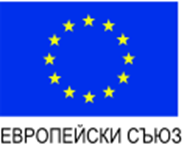 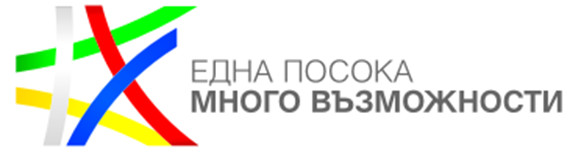 Европейски земеделски фонд за развитие на селските райониЕвропейски земеделски фонд за развитие на селските райониЕвропейски земеделски фонд за развитие на селските райониМИНИСТЕРСТВО НА ЗЕМЕДЕЛИЕТО, ХРАНИТЕ И ГОРИТЕМИНИСТЕРСТВО НА ЗЕМЕДЕЛИЕТО, ХРАНИТЕ И ГОРИТЕМИНИСТЕРСТВО НА ЗЕМЕДЕЛИЕТО, ХРАНИТЕ И ГОРИТЕРАЗПЛАЩАТЕЛНА АГЕНЦИЯРАЗПЛАЩАТЕЛНА АГЕНЦИЯРАЗПЛАЩАТЕЛНА АГЕНЦИЯПрограма за развитие на селските райони 2014-2020 г.Програма за развитие на селските райони 2014-2020 г.Програма за развитие на селските райони 2014-2020 г.ОСНОВНА ИНФОРМАЦИЯ ЗА ПРОЕКТНОТО ПРЕДЛОЖЕНИЕОСНОВНА ИНФОРМАЦИЯ ЗА ПРОЕКТНОТО ПРЕДЛОЖЕНИЕОСНОВНА ИНФОРМАЦИЯ ЗА ПРОЕКТНОТО ПРЕДЛОЖЕНИЕПодмярка 6.1.  „Стартова помощ за млади земеделски стопани“Подмярка 6.1.  „Стартова помощ за млади земеделски стопани“Подмярка 6.1.  „Стартова помощ за млади земеделски стопани“I. Наименование на кандидата………………………………..…………………….…………………………………………..…………………….…………ЕИК/ЕГН:ЕИК/ЕГН:II. Уникален идентификационен номер при регистрацията на земеделския стопанин по реда на § 4 от ЗПЗПII. Уникален идентификационен номер при регистрацията на земеделския стопанин по реда на § 4 от ЗПЗПДопълнителни данниДопълнителни данниДанни за банкова сметка:Данни за банкова сметка:Име на обслужваща банка:IBAN:BIC:Адрес:IV. ДАННИ ЗА СЪПРУГА/СЪПРУГАТА НА КАНДИДАТА – ФИЗИЧЕСКО ЛИЦЕ, СОБСТВЕНИКА НА ПРЕДПРИЯТИЕТО НА КАНДИДАТА ЕТ ИЛИ СОБСТВЕНИКА НА КАПИТАЛА НА КАНДИДАТА ЕООДIV. ДАННИ ЗА СЪПРУГА/СЪПРУГАТА НА КАНДИДАТА – ФИЗИЧЕСКО ЛИЦЕ, СОБСТВЕНИКА НА ПРЕДПРИЯТИЕТО НА КАНДИДАТА ЕТ ИЛИ СОБСТВЕНИКА НА КАПИТАЛА НА КАНДИДАТА ЕООДИме на съпруг/съпруга, Презиме, ФамилияЕГН:V. ОБЩИ ДАННИ ЗА ЗЕМЕДЕЛСКОТО СТОПАНСТВОV. ОБЩИ ДАННИ ЗА ЗЕМЕДЕЛСКОТО СТОПАНСТВОV. ОБЩИ ДАННИ ЗА ЗЕМЕДЕЛСКОТО СТОПАНСТВОV. ОБЩИ ДАННИ ЗА ЗЕМЕДЕЛСКОТО СТОПАНСТВОV. ОБЩИ ДАННИ ЗА ЗЕМЕДЕЛСКОТО СТОПАНСТВОV. ОБЩИ ДАННИ ЗА ЗЕМЕДЕЛСКОТО СТОПАНСТВОV. ОБЩИ ДАННИ ЗА ЗЕМЕДЕЛСКОТО СТОПАНСТВОV. ОБЩИ ДАННИ ЗА ЗЕМЕДЕЛСКОТО СТОПАНСТВОV. ОБЩИ ДАННИ ЗА ЗЕМЕДЕЛСКОТО СТОПАНСТВОV. ОБЩИ ДАННИ ЗА ЗЕМЕДЕЛСКОТО СТОПАНСТВОV. ОБЩИ ДАННИ ЗА ЗЕМЕДЕЛСКОТО СТОПАНСТВОV. ОБЩИ ДАННИ ЗА ЗЕМЕДЕЛСКОТО СТОПАНСТВОV. ОБЩИ ДАННИ ЗА ЗЕМЕДЕЛСКОТО СТОПАНСТВОV. ОБЩИ ДАННИ ЗА ЗЕМЕДЕЛСКОТО СТОПАНСТВОV. ОБЩИ ДАННИ ЗА ЗЕМЕДЕЛСКОТО СТОПАНСТВОV. ОБЩИ ДАННИ ЗА ЗЕМЕДЕЛСКОТО СТОПАНСТВОV. ОБЩИ ДАННИ ЗА ЗЕМЕДЕЛСКОТО СТОПАНСТВОV. ОБЩИ ДАННИ ЗА ЗЕМЕДЕЛСКОТО СТОПАНСТВОV. ОБЩИ ДАННИ ЗА ЗЕМЕДЕЛСКОТО СТОПАНСТВОV. ОБЩИ ДАННИ ЗА ЗЕМЕДЕЛСКОТО СТОПАНСТВОV. ОБЩИ ДАННИ ЗА ЗЕМЕДЕЛСКОТО СТОПАНСТВОV. ОБЩИ ДАННИ ЗА ЗЕМЕДЕЛСКОТО СТОПАНСТВОV. ОБЩИ ДАННИ ЗА ЗЕМЕДЕЛСКОТО СТОПАНСТВОV. ОБЩИ ДАННИ ЗА ЗЕМЕДЕЛСКОТО СТОПАНСТВОV. ОБЩИ ДАННИ ЗА ЗЕМЕДЕЛСКОТО СТОПАНСТВОV. ОБЩИ ДАННИ ЗА ЗЕМЕДЕЛСКОТО СТОПАНСТВОV. ОБЩИ ДАННИ ЗА ЗЕМЕДЕЛСКОТО СТОПАНСТВОV. ОБЩИ ДАННИ ЗА ЗЕМЕДЕЛСКОТО СТОПАНСТВОV. ОБЩИ ДАННИ ЗА ЗЕМЕДЕЛСКОТО СТОПАНСТВОV. ОБЩИ ДАННИ ЗА ЗЕМЕДЕЛСКОТО СТОПАНСТВОV. ОБЩИ ДАННИ ЗА ЗЕМЕДЕЛСКОТО СТОПАНСТВОV. ОБЩИ ДАННИ ЗА ЗЕМЕДЕЛСКОТО СТОПАНСТВОV. ОБЩИ ДАННИ ЗА ЗЕМЕДЕЛСКОТО СТОПАНСТВОV. ОБЩИ ДАННИ ЗА ЗЕМЕДЕЛСКОТО СТОПАНСТВОV. ОБЩИ ДАННИ ЗА ЗЕМЕДЕЛСКОТО СТОПАНСТВОV. ОБЩИ ДАННИ ЗА ЗЕМЕДЕЛСКОТО СТОПАНСТВОV. ОБЩИ ДАННИ ЗА ЗЕМЕДЕЛСКОТО СТОПАНСТВОV. ОБЩИ ДАННИ ЗА ЗЕМЕДЕЛСКОТО СТОПАНСТВОV. ОБЩИ ДАННИ ЗА ЗЕМЕДЕЛСКОТО СТОПАНСТВОV. ОБЩИ ДАННИ ЗА ЗЕМЕДЕЛСКОТО СТОПАНСТВОV. ОБЩИ ДАННИ ЗА ЗЕМЕДЕЛСКОТО СТОПАНСТВОV. ОБЩИ ДАННИ ЗА ЗЕМЕДЕЛСКОТО СТОПАНСТВОМестонахождение на стопанството
(посочват се всички населени места, общини, съответно области,
на чиято територия се намира стопанството на кандидата)Местонахождение на стопанството
(посочват се всички населени места, общини, съответно области,
на чиято територия се намира стопанството на кандидата)Местонахождение на стопанството
(посочват се всички населени места, общини, съответно области,
на чиято територия се намира стопанството на кандидата)Местонахождение на стопанството
(посочват се всички населени места, общини, съответно области,
на чиято територия се намира стопанството на кандидата)Местонахождение на стопанството
(посочват се всички населени места, общини, съответно области,
на чиято територия се намира стопанството на кандидата)Местонахождение на стопанството
(посочват се всички населени места, общини, съответно области,
на чиято територия се намира стопанството на кандидата)Местонахождение на стопанството
(посочват се всички населени места, общини, съответно области,
на чиято територия се намира стопанството на кандидата)Местонахождение на стопанството
(посочват се всички населени места, общини, съответно области,
на чиято територия се намира стопанството на кандидата)Местонахождение на стопанството
(посочват се всички населени места, общини, съответно области,
на чиято територия се намира стопанството на кандидата)Местонахождение на стопанството
(посочват се всички населени места, общини, съответно области,
на чиято територия се намира стопанството на кандидата)Местонахождение на стопанството
(посочват се всички населени места, общини, съответно области,
на чиято територия се намира стопанството на кандидата)Местонахождение на стопанството
(посочват се всички населени места, общини, съответно области,
на чиято територия се намира стопанството на кандидата)Местонахождение на стопанството
(посочват се всички населени места, общини, съответно области,
на чиято територия се намира стопанството на кандидата)Местонахождение на стопанството
(посочват се всички населени места, общини, съответно области,
на чиято територия се намира стопанството на кандидата)Местонахождение на стопанството
(посочват се всички населени места, общини, съответно области,
на чиято територия се намира стопанството на кандидата)Местонахождение на стопанството
(посочват се всички населени места, общини, съответно области,
на чиято територия се намира стопанството на кандидата)Местонахождение на стопанството
(посочват се всички населени места, общини, съответно области,
на чиято територия се намира стопанството на кандидата)Местонахождение на стопанството
(посочват се всички населени места, общини, съответно области,
на чиято територия се намира стопанството на кандидата)Местонахождение на стопанството
(посочват се всички населени места, общини, съответно области,
на чиято територия се намира стопанството на кандидата)Местонахождение на стопанството
(посочват се всички населени места, общини, съответно области,
на чиято територия се намира стопанството на кандидата)Местонахождение на стопанството
(посочват се всички населени места, общини, съответно области,
на чиято територия се намира стопанството на кандидата)Местонахождение на стопанството
(посочват се всички населени места, общини, съответно области,
на чиято територия се намира стопанството на кандидата)Местонахождение на стопанството
(посочват се всички населени места, общини, съответно области,
на чиято територия се намира стопанството на кандидата)Местонахождение на стопанството
(посочват се всички населени места, общини, съответно области,
на чиято територия се намира стопанството на кандидата)Местонахождение на стопанството
(посочват се всички населени места, общини, съответно области,
на чиято територия се намира стопанството на кандидата)Местонахождение на стопанството
(посочват се всички населени места, общини, съответно области,
на чиято територия се намира стопанството на кандидата)Местонахождение на стопанството
(посочват се всички населени места, общини, съответно области,
на чиято територия се намира стопанството на кандидата)Местонахождение на стопанството
(посочват се всички населени места, общини, съответно области,
на чиято територия се намира стопанството на кандидата)Местонахождение на стопанството
(посочват се всички населени места, общини, съответно области,
на чиято територия се намира стопанството на кандидата)Местонахождение на стопанството
(посочват се всички населени места, общини, съответно области,
на чиято територия се намира стопанството на кандидата)Местонахождение на стопанството
(посочват се всички населени места, общини, съответно области,
на чиято територия се намира стопанството на кандидата)Местонахождение на стопанството
(посочват се всички населени места, общини, съответно области,
на чиято територия се намира стопанството на кандидата)Местонахождение на стопанството
(посочват се всички населени места, общини, съответно области,
на чиято територия се намира стопанството на кандидата)Местонахождение на стопанството
(посочват се всички населени места, общини, съответно области,
на чиято територия се намира стопанството на кандидата)Местонахождение на стопанството
(посочват се всички населени места, общини, съответно области,
на чиято територия се намира стопанството на кандидата)Местонахождение на стопанството
(посочват се всички населени места, общини, съответно области,
на чиято територия се намира стопанството на кандидата)Местонахождение на стопанството
(посочват се всички населени места, общини, съответно области,
на чиято територия се намира стопанството на кандидата)Местонахождение на стопанството
(посочват се всички населени места, общини, съответно области,
на чиято територия се намира стопанството на кандидата)Местонахождение на стопанството
(посочват се всички населени места, общини, съответно области,
на чиято територия се намира стопанството на кандидата)Местонахождение на стопанството
(посочват се всички населени места, общини, съответно области,
на чиято територия се намира стопанството на кандидата)Местонахождение на стопанството
(посочват се всички населени места, общини, съответно области,
на чиято територия се намира стопанството на кандидата)Местонахождение на стопанството
(посочват се всички населени места, общини, съответно области,
на чиято територия се намира стопанството на кандидата)Населено място:Населено място:Населено място:Населено място:гр./сгр./сОбщина:Община:Община:Община:Община:Област:Област:Област:Област:Област:Област:Област:Област:Населено място:Населено място:Населено място:Населено място:гр./сгр./сОбщина:Община:Община:Община:Община:Област:Област:Област:Област:Област:Област:Област:Област:Населено място:Населено място:Населено място:Населено място:гр./сгр./сОбщина:Община:Община:Община:Община:Област:Област:Област:Област:Област:Област:Област:Област:Избрана крайна дата на периода за проверка изпълнението на бизнес плана и крайна дата за подаване на искането за второ плащане по административния договорИзбрана крайна дата на периода за проверка изпълнението на бизнес плана и крайна дата за подаване на искането за второ плащане по административния договорИзбрана крайна дата на периода за проверка изпълнението на бизнес плана и крайна дата за подаване на искането за второ плащане по административния договорИзбрана крайна дата на периода за проверка изпълнението на бизнес плана и крайна дата за подаване на искането за второ плащане по административния договорИзбрана крайна дата на периода за проверка изпълнението на бизнес плана и крайна дата за подаване на искането за второ плащане по административния договорИзбрана крайна дата на периода за проверка изпълнението на бизнес плана и крайна дата за подаване на искането за второ плащане по административния договорИзбрана крайна дата на периода за проверка изпълнението на бизнес плана и крайна дата за подаване на искането за второ плащане по административния договорИзбрана крайна дата на периода за проверка изпълнението на бизнес плана и крайна дата за подаване на искането за второ плащане по административния договорИзбрана крайна дата на периода за проверка изпълнението на бизнес плана и крайна дата за подаване на искането за второ плащане по административния договорИзбрана крайна дата на периода за проверка изпълнението на бизнес плана и крайна дата за подаване на искането за второ плащане по административния договорИзбрана крайна дата на периода за проверка изпълнението на бизнес плана и крайна дата за подаване на искането за второ плащане по административния договорИзбрана крайна дата на периода за проверка изпълнението на бизнес плана и крайна дата за подаване на искането за второ плащане по административния договорИзбрана крайна дата на периода за проверка изпълнението на бизнес плана и крайна дата за подаване на искането за второ плащане по административния договорИзбрана крайна дата на периода за проверка изпълнението на бизнес плана и крайна дата за подаване на искането за второ плащане по административния договорИзбрана крайна дата на периода за проверка изпълнението на бизнес плана и крайна дата за подаване на искането за второ плащане по административния договорИзбрана крайна дата на периода за проверка изпълнението на бизнес плана и крайна дата за подаване на искането за второ плащане по административния договорИзбрана крайна дата на периода за проверка изпълнението на бизнес плана и крайна дата за подаване на искането за второ плащане по административния договорИзбрана крайна дата на периода за проверка изпълнението на бизнес плана и крайна дата за подаване на искането за второ плащане по административния договорИзбрана крайна дата на периода за проверка изпълнението на бизнес плана и крайна дата за подаване на искането за второ плащане по административния договорИзбрана крайна дата на периода за проверка изпълнението на бизнес плана и крайна дата за подаване на искането за второ плащане по административния договорИзбрана крайна дата на периода за проверка изпълнението на бизнес плана и крайна дата за подаване на искането за второ плащане по административния договорИзбрана крайна дата на периода за проверка изпълнението на бизнес плана и крайна дата за подаване на искането за второ плащане по административния договорИзбрана крайна дата на периода за проверка изпълнението на бизнес плана и крайна дата за подаване на искането за второ плащане по административния договорИзбрана крайна дата на периода за проверка изпълнението на бизнес плана и крайна дата за подаване на искането за второ плащане по административния договорИзбрана крайна дата на периода за проверка изпълнението на бизнес плана и крайна дата за подаване на искането за второ плащане по административния договорДенДенДенДенМесецМесецМесецМесецМесецГодинаГодинаГодинаГодинаГодинаГодинаГодинаГодинаИзбрана крайна дата на периода за проверка изпълнението на бизнес плана и крайна дата за подаване на искането за второ плащане по административния договорИзбрана крайна дата на периода за проверка изпълнението на бизнес плана и крайна дата за подаване на искането за второ плащане по административния договорИзбрана крайна дата на периода за проверка изпълнението на бизнес плана и крайна дата за подаване на искането за второ плащане по административния договорИзбрана крайна дата на периода за проверка изпълнението на бизнес плана и крайна дата за подаване на искането за второ плащане по административния договорИзбрана крайна дата на периода за проверка изпълнението на бизнес плана и крайна дата за подаване на искането за второ плащане по административния договорИзбрана крайна дата на периода за проверка изпълнението на бизнес плана и крайна дата за подаване на искането за второ плащане по административния договорИзбрана крайна дата на периода за проверка изпълнението на бизнес плана и крайна дата за подаване на искането за второ плащане по административния договорИзбрана крайна дата на периода за проверка изпълнението на бизнес плана и крайна дата за подаване на искането за второ плащане по административния договорИзбрана крайна дата на периода за проверка изпълнението на бизнес плана и крайна дата за подаване на искането за второ плащане по административния договорИзбрана крайна дата на периода за проверка изпълнението на бизнес плана и крайна дата за подаване на искането за второ плащане по административния договорИзбрана крайна дата на периода за проверка изпълнението на бизнес плана и крайна дата за подаване на искането за второ плащане по административния договорИзбрана крайна дата на периода за проверка изпълнението на бизнес плана и крайна дата за подаване на искането за второ плащане по административния договорИзбрана крайна дата на периода за проверка изпълнението на бизнес плана и крайна дата за подаване на искането за второ плащане по административния договорИзбрана крайна дата на периода за проверка изпълнението на бизнес плана и крайна дата за подаване на искането за второ плащане по административния договорИзбрана крайна дата на периода за проверка изпълнението на бизнес плана и крайна дата за подаване на искането за второ плащане по административния договорИзбрана крайна дата на периода за проверка изпълнението на бизнес плана и крайна дата за подаване на искането за второ плащане по административния договорИзбрана крайна дата на периода за проверка изпълнението на бизнес плана и крайна дата за подаване на искането за второ плащане по административния договорИзбрана крайна дата на периода за проверка изпълнението на бизнес плана и крайна дата за подаване на искането за второ плащане по административния договорИзбрана крайна дата на периода за проверка изпълнението на бизнес плана и крайна дата за подаване на искането за второ плащане по административния договорИзбрана крайна дата на периода за проверка изпълнението на бизнес плана и крайна дата за подаване на искането за второ плащане по административния договорИзбрана крайна дата на периода за проверка изпълнението на бизнес плана и крайна дата за подаване на искането за второ плащане по административния договорИзбрана крайна дата на периода за проверка изпълнението на бизнес плана и крайна дата за подаване на искането за второ плащане по административния договорИзбрана крайна дата на периода за проверка изпълнението на бизнес плана и крайна дата за подаване на искането за второ плащане по административния договорИзбрана крайна дата на периода за проверка изпълнението на бизнес плана и крайна дата за подаване на искането за второ плащане по административния договорИзбрана крайна дата на периода за проверка изпълнението на бизнес плана и крайна дата за подаване на искането за второ плащане по административния договорИзбрана крайна дата на периода за проверка изпълнението на бизнес плана и крайна дата за подаване на искането за второ плащане по административния договорИзбрана крайна дата на периода за проверка изпълнението на бизнес плана и крайна дата за подаване на искането за второ плащане по административния договорИзбрана крайна дата на периода за проверка изпълнението на бизнес плана и крайна дата за подаване на искането за второ плащане по административния договорИзбрана крайна дата на периода за проверка изпълнението на бизнес плана и крайна дата за подаване на искането за второ плащане по административния договорИзбрана крайна дата на периода за проверка изпълнението на бизнес плана и крайна дата за подаване на искането за второ плащане по административния договорИзбрана крайна дата на периода за проверка изпълнението на бизнес плана и крайна дата за подаване на искането за второ плащане по административния договорИзбрана крайна дата на периода за проверка изпълнението на бизнес плана и крайна дата за подаване на искането за второ плащане по административния договорИзбрана крайна дата на периода за проверка изпълнението на бизнес плана и крайна дата за подаване на искането за второ плащане по административния договорИзбрана крайна дата на периода за проверка изпълнението на бизнес плана и крайна дата за подаване на искането за второ плащане по административния договорИзбрана крайна дата на периода за проверка изпълнението на бизнес плана и крайна дата за подаване на искането за второ плащане по административния договорИзбрана крайна дата на периода за проверка изпълнението на бизнес плана и крайна дата за подаване на искането за второ плащане по административния договорИзбрана крайна дата на периода за проверка изпълнението на бизнес плана и крайна дата за подаване на искането за второ плащане по административния договорИзбрана крайна дата на периода за проверка изпълнението на бизнес плана и крайна дата за подаване на искането за второ плащане по административния договорИзбрана крайна дата на периода за проверка изпълнението на бизнес плана и крайна дата за подаване на искането за второ плащане по административния договорИзбрана крайна дата на периода за проверка изпълнението на бизнес плана и крайна дата за подаване на искането за второ плащане по административния договорИзбрана крайна дата на периода за проверка изпълнението на бизнес плана и крайна дата за подаване на искането за второ плащане по административния договорИзбрана крайна дата на периода за проверка изпълнението на бизнес плана и крайна дата за подаване на искането за второ плащане по административния договорИзбрана крайна дата на периода за проверка изпълнението на бизнес плана и крайна дата за подаване на искането за второ плащане по административния договорИзбрана крайна дата на периода за проверка изпълнението на бизнес плана и крайна дата за подаване на искането за второ плащане по административния договорИзбрана крайна дата на периода за проверка изпълнението на бизнес плана и крайна дата за подаване на искането за второ плащане по административния договорИзбрана крайна дата на периода за проверка изпълнението на бизнес плана и крайна дата за подаване на искането за второ плащане по административния договорИзбрана крайна дата на периода за проверка изпълнението на бизнес плана и крайна дата за подаване на искането за второ плащане по административния договорИзбрана крайна дата на периода за проверка изпълнението на бизнес плана и крайна дата за подаване на искането за второ плащане по административния договорИзбрана крайна дата на периода за проверка изпълнението на бизнес плана и крайна дата за подаване на искането за второ плащане по административния договорИзбрана крайна дата на периода за проверка изпълнението на бизнес плана и крайна дата за подаване на искането за второ плащане по административния договор(Моля, определете една обща крайна
дата и посочете точен ден, месец и
година, като съобразите
изискванията на чл. 34, ал. 2, 3 и 4 от
наредбата)(Моля, определете една обща крайна
дата и посочете точен ден, месец и
година, като съобразите
изискванията на чл. 34, ал. 2, 3 и 4 от
наредбата)(Моля, определете една обща крайна
дата и посочете точен ден, месец и
година, като съобразите
изискванията на чл. 34, ал. 2, 3 и 4 от
наредбата)(Моля, определете една обща крайна
дата и посочете точен ден, месец и
година, като съобразите
изискванията на чл. 34, ал. 2, 3 и 4 от
наредбата)(Моля, определете една обща крайна
дата и посочете точен ден, месец и
година, като съобразите
изискванията на чл. 34, ал. 2, 3 и 4 от
наредбата)(Моля, определете една обща крайна
дата и посочете точен ден, месец и
година, като съобразите
изискванията на чл. 34, ал. 2, 3 и 4 от
наредбата)(Моля, определете една обща крайна
дата и посочете точен ден, месец и
година, като съобразите
изискванията на чл. 34, ал. 2, 3 и 4 от
наредбата)(Моля, определете една обща крайна
дата и посочете точен ден, месец и
година, като съобразите
изискванията на чл. 34, ал. 2, 3 и 4 от
наредбата)(Моля, определете една обща крайна
дата и посочете точен ден, месец и
година, като съобразите
изискванията на чл. 34, ал. 2, 3 и 4 от
наредбата)(Моля, определете една обща крайна
дата и посочете точен ден, месец и
година, като съобразите
изискванията на чл. 34, ал. 2, 3 и 4 от
наредбата)(Моля, определете една обща крайна
дата и посочете точен ден, месец и
година, като съобразите
изискванията на чл. 34, ал. 2, 3 и 4 от
наредбата)(Моля, определете една обща крайна
дата и посочете точен ден, месец и
година, като съобразите
изискванията на чл. 34, ал. 2, 3 и 4 от
наредбата)(Моля, определете една обща крайна
дата и посочете точен ден, месец и
година, като съобразите
изискванията на чл. 34, ал. 2, 3 и 4 от
наредбата)(Моля, определете една обща крайна
дата и посочете точен ден, месец и
година, като съобразите
изискванията на чл. 34, ал. 2, 3 и 4 от
наредбата)(Моля, определете една обща крайна
дата и посочете точен ден, месец и
година, като съобразите
изискванията на чл. 34, ал. 2, 3 и 4 от
наредбата)(Моля, определете една обща крайна
дата и посочете точен ден, месец и
година, като съобразите
изискванията на чл. 34, ал. 2, 3 и 4 от
наредбата)(Моля, определете една обща крайна
дата и посочете точен ден, месец и
година, като съобразите
изискванията на чл. 34, ал. 2, 3 и 4 от
наредбата)VI.Предстоящи за засяване / засаждане култури през текущата към датата на кандидатстване стопанска година (попълва се в случай, че има култури, които са включени в анкетната карта и не са засети/засадени към датата на подаване на проектното предложение)VI.Предстоящи за засяване / засаждане култури през текущата към датата на кандидатстване стопанска година (попълва се в случай, че има култури, които са включени в анкетната карта и не са засети/засадени към датата на подаване на проектното предложение)VI.Предстоящи за засяване / засаждане култури през текущата към датата на кандидатстване стопанска година (попълва се в случай, че има култури, които са включени в анкетната карта и не са засети/засадени към датата на подаване на проектното предложение)VI.Предстоящи за засяване / засаждане култури през текущата към датата на кандидатстване стопанска година (попълва се в случай, че има култури, които са включени в анкетната карта и не са засети/засадени към датата на подаване на проектното предложение)VI.Предстоящи за засяване / засаждане култури през текущата към датата на кандидатстване стопанска година (попълва се в случай, че има култури, които са включени в анкетната карта и не са засети/засадени към датата на подаване на проектното предложение)VI.Предстоящи за засяване / засаждане култури през текущата към датата на кандидатстване стопанска година (попълва се в случай, че има култури, които са включени в анкетната карта и не са засети/засадени към датата на подаване на проектното предложение)VI.Предстоящи за засяване / засаждане култури през текущата към датата на кандидатстване стопанска година (попълва се в случай, че има култури, които са включени в анкетната карта и не са засети/засадени към датата на подаване на проектното предложение)VI.Предстоящи за засяване / засаждане култури през текущата към датата на кандидатстване стопанска година (попълва се в случай, че има култури, които са включени в анкетната карта и не са засети/засадени към датата на подаване на проектното предложение)VI.Предстоящи за засяване / засаждане култури през текущата към датата на кандидатстване стопанска година (попълва се в случай, че има култури, които са включени в анкетната карта и не са засети/засадени към датата на подаване на проектното предложение)VI.Предстоящи за засяване / засаждане култури през текущата към датата на кандидатстване стопанска година (попълва се в случай, че има култури, които са включени в анкетната карта и не са засети/засадени към датата на подаване на проектното предложение)VI.Предстоящи за засяване / засаждане култури през текущата към датата на кандидатстване стопанска година (попълва се в случай, че има култури, които са включени в анкетната карта и не са засети/засадени към датата на подаване на проектното предложение)VI.Предстоящи за засяване / засаждане култури през текущата към датата на кандидатстване стопанска година (попълва се в случай, че има култури, които са включени в анкетната карта и не са засети/засадени към датата на подаване на проектното предложение)VI.Предстоящи за засяване / засаждане култури през текущата към датата на кандидатстване стопанска година (попълва се в случай, че има култури, които са включени в анкетната карта и не са засети/засадени към датата на подаване на проектното предложение)VI.Предстоящи за засяване / засаждане култури през текущата към датата на кандидатстване стопанска година (попълва се в случай, че има култури, които са включени в анкетната карта и не са засети/засадени към датата на подаване на проектното предложение)VI.Предстоящи за засяване / засаждане култури през текущата към датата на кандидатстване стопанска година (попълва се в случай, че има култури, които са включени в анкетната карта и не са засети/засадени към датата на подаване на проектното предложение)VI.Предстоящи за засяване / засаждане култури през текущата към датата на кандидатстване стопанска година (попълва се в случай, че има култури, които са включени в анкетната карта и не са засети/засадени към датата на подаване на проектното предложение)VI.Предстоящи за засяване / засаждане култури през текущата към датата на кандидатстване стопанска година (попълва се в случай, че има култури, които са включени в анкетната карта и не са засети/засадени към датата на подаване на проектното предложение)VI.Предстоящи за засяване / засаждане култури през текущата към датата на кандидатстване стопанска година (попълва се в случай, че има култури, които са включени в анкетната карта и не са засети/засадени към датата на подаване на проектното предложение)VI.Предстоящи за засяване / засаждане култури през текущата към датата на кандидатстване стопанска година (попълва се в случай, че има култури, които са включени в анкетната карта и не са засети/засадени към датата на подаване на проектното предложение)VI.Предстоящи за засяване / засаждане култури през текущата към датата на кандидатстване стопанска година (попълва се в случай, че има култури, които са включени в анкетната карта и не са засети/засадени към датата на подаване на проектното предложение)VI.Предстоящи за засяване / засаждане култури през текущата към датата на кандидатстване стопанска година (попълва се в случай, че има култури, които са включени в анкетната карта и не са засети/засадени към датата на подаване на проектното предложение)VI.Предстоящи за засяване / засаждане култури през текущата към датата на кандидатстване стопанска година (попълва се в случай, че има култури, които са включени в анкетната карта и не са засети/засадени към датата на подаване на проектното предложение)VI.Предстоящи за засяване / засаждане култури през текущата към датата на кандидатстване стопанска година (попълва се в случай, че има култури, които са включени в анкетната карта и не са засети/засадени към датата на подаване на проектното предложение)VI.Предстоящи за засяване / засаждане култури през текущата към датата на кандидатстване стопанска година (попълва се в случай, че има култури, които са включени в анкетната карта и не са засети/засадени към датата на подаване на проектното предложение)VI.Предстоящи за засяване / засаждане култури през текущата към датата на кандидатстване стопанска година (попълва се в случай, че има култури, които са включени в анкетната карта и не са засети/засадени към датата на подаване на проектното предложение)VI.Предстоящи за засяване / засаждане култури през текущата към датата на кандидатстване стопанска година (попълва се в случай, че има култури, които са включени в анкетната карта и не са засети/засадени към датата на подаване на проектното предложение)VI.Предстоящи за засяване / засаждане култури през текущата към датата на кандидатстване стопанска година (попълва се в случай, че има култури, които са включени в анкетната карта и не са засети/засадени към датата на подаване на проектното предложение)VI.Предстоящи за засяване / засаждане култури през текущата към датата на кандидатстване стопанска година (попълва се в случай, че има култури, които са включени в анкетната карта и не са засети/засадени към датата на подаване на проектното предложение)VI.Предстоящи за засяване / засаждане култури през текущата към датата на кандидатстване стопанска година (попълва се в случай, че има култури, които са включени в анкетната карта и не са засети/засадени към датата на подаване на проектното предложение)VI.Предстоящи за засяване / засаждане култури през текущата към датата на кандидатстване стопанска година (попълва се в случай, че има култури, които са включени в анкетната карта и не са засети/засадени към датата на подаване на проектното предложение)VI.Предстоящи за засяване / засаждане култури през текущата към датата на кандидатстване стопанска година (попълва се в случай, че има култури, които са включени в анкетната карта и не са засети/засадени към датата на подаване на проектното предложение)VI.Предстоящи за засяване / засаждане култури през текущата към датата на кандидатстване стопанска година (попълва се в случай, че има култури, които са включени в анкетната карта и не са засети/засадени към датата на подаване на проектното предложение)VI.Предстоящи за засяване / засаждане култури през текущата към датата на кандидатстване стопанска година (попълва се в случай, че има култури, които са включени в анкетната карта и не са засети/засадени към датата на подаване на проектното предложение)VI.Предстоящи за засяване / засаждане култури през текущата към датата на кандидатстване стопанска година (попълва се в случай, че има култури, които са включени в анкетната карта и не са засети/засадени към датата на подаване на проектното предложение)VI.Предстоящи за засяване / засаждане култури през текущата към датата на кандидатстване стопанска година (попълва се в случай, че има култури, които са включени в анкетната карта и не са засети/засадени към датата на подаване на проектното предложение)VI.Предстоящи за засяване / засаждане култури през текущата към датата на кандидатстване стопанска година (попълва се в случай, че има култури, които са включени в анкетната карта и не са засети/засадени към датата на подаване на проектното предложение)VI.Предстоящи за засяване / засаждане култури през текущата към датата на кандидатстване стопанска година (попълва се в случай, че има култури, които са включени в анкетната карта и не са засети/засадени към датата на подаване на проектното предложение)VI.Предстоящи за засяване / засаждане култури през текущата към датата на кандидатстване стопанска година (попълва се в случай, че има култури, които са включени в анкетната карта и не са засети/засадени към датата на подаване на проектното предложение)VI.Предстоящи за засяване / засаждане култури през текущата към датата на кандидатстване стопанска година (попълва се в случай, че има култури, които са включени в анкетната карта и не са засети/засадени към датата на подаване на проектното предложение)VI.Предстоящи за засяване / засаждане култури през текущата към датата на кандидатстване стопанска година (попълва се в случай, че има култури, които са включени в анкетната карта и не са засети/засадени към датата на подаване на проектното предложение)VI.Предстоящи за засяване / засаждане култури през текущата към датата на кандидатстване стопанска година (попълва се в случай, че има култури, които са включени в анкетната карта и не са засети/засадени към датата на подаване на проектното предложение)VI.Предстоящи за засяване / засаждане култури през текущата към датата на кандидатстване стопанска година (попълва се в случай, че има култури, които са включени в анкетната карта и не са засети/засадени към датата на подаване на проектното предложение)Вид култураВид култураВид култураВид култураВид култураВид култураВид култураВид култураВид култураВид култураВид култураВид култураВид култураВид култураВид култураПлощ за засяване / засаждане(дка)*Площ за засяване / засаждане(дка)*Площ за засяване / засаждане(дка)*Площ за засяване / засаждане(дка)*Площ за засяване / засаждане(дка)*Площ за засяване / засаждане(дка)*Площ за засяване / засаждане(дка)*№ на имота / имотите (по скица), върху който /които ще се засява / засажда№ на имота / имотите (по скица), върху който /които ще се засява / засажда№ на имота / имотите (по скица), върху който /които ще се засява / засажда№ на имота / имотите (по скица), върху който /които ще се засява / засажда№ на имота / имотите (по скица), върху който /които ще се засява / засажда№ на имота / имотите (по скица), върху който /които ще се засява / засажда№ на имота / имотите (по скица), върху който /които ще се засява / засажда№ на имота / имотите (по скица), върху който /които ще се засява / засажда№ на имота / имотите (по скица), върху който /които ще се засява / засаждаПериод на засяване/засаждане: от дата до дата (максимум 30 дни)Период на засяване/засаждане: от дата до дата (максимум 30 дни)Период на засяване/засаждане: от дата до дата (максимум 30 дни)Период на засяване/засаждане: от дата до дата (максимум 30 дни)Период на засяване/засаждане: от дата до дата (максимум 30 дни)Период на засяване/засаждане: от дата до дата (максимум 30 дни)Период на засяване/засаждане: от дата до дата (максимум 30 дни)Период на засяване/засаждане: от дата до дата (максимум 30 дни)Период на засяване/засаждане: от дата до дата (максимум 30 дни)Период на засяване/засаждане: от дата до дата (максимум 30 дни)Период на засяване/засаждане: от дата до дата (максимум 30 дни)Основна култураОсновна култураОсновна култураОсновна култураОсновна култураОсновна култураОсновна култураОсновна култураМеждинни / втори културиМеждинни / втори културиМеждинни / втори културиМеждинни / втори културиМеждинни / втори културиМеждинни / втори културиМеждинни / втори културиПлощ за засяване / засаждане(дка)*Площ за засяване / засаждане(дка)*Площ за засяване / засаждане(дка)*Площ за засяване / засаждане(дка)*Площ за засяване / засаждане(дка)*Площ за засяване / засаждане(дка)*Площ за засяване / засаждане(дка)*№ на имота / имотите (по скица), върху който /които ще се засява / засажда№ на имота / имотите (по скица), върху който /които ще се засява / засажда№ на имота / имотите (по скица), върху който /които ще се засява / засажда№ на имота / имотите (по скица), върху който /които ще се засява / засажда№ на имота / имотите (по скица), върху който /които ще се засява / засажда№ на имота / имотите (по скица), върху който /които ще се засява / засажда№ на имота / имотите (по скица), върху който /които ще се засява / засажда№ на имота / имотите (по скица), върху който /които ще се засява / засажда№ на имота / имотите (по скица), върху който /които ще се засява / засаждаототототототдододододоVII. ДАННИ ЗА ДЕЙНОСТТА НА ЗЕМЕДЕЛКОТО СТОПАНСТВО СЛЕД ИЗБРАНАТА КРАЙНА ДАТА НА ПЕРИОДА ЗА ПРОВЕРКА ИЗПЪЛНЕНИЕТО НА БИЗНЕС ПЛАНА VII. ДАННИ ЗА ДЕЙНОСТТА НА ЗЕМЕДЕЛКОТО СТОПАНСТВО СЛЕД ИЗБРАНАТА КРАЙНА ДАТА НА ПЕРИОДА ЗА ПРОВЕРКА ИЗПЪЛНЕНИЕТО НА БИЗНЕС ПЛАНА VII. ДАННИ ЗА ДЕЙНОСТТА НА ЗЕМЕДЕЛКОТО СТОПАНСТВО СЛЕД ИЗБРАНАТА КРАЙНА ДАТА НА ПЕРИОДА ЗА ПРОВЕРКА ИЗПЪЛНЕНИЕТО НА БИЗНЕС ПЛАНА VII. ДАННИ ЗА ДЕЙНОСТТА НА ЗЕМЕДЕЛКОТО СТОПАНСТВО СЛЕД ИЗБРАНАТА КРАЙНА ДАТА НА ПЕРИОДА ЗА ПРОВЕРКА ИЗПЪЛНЕНИЕТО НА БИЗНЕС ПЛАНА VII. ДАННИ ЗА ДЕЙНОСТТА НА ЗЕМЕДЕЛКОТО СТОПАНСТВО СЛЕД ИЗБРАНАТА КРАЙНА ДАТА НА ПЕРИОДА ЗА ПРОВЕРКА ИЗПЪЛНЕНИЕТО НА БИЗНЕС ПЛАНА VII. ДАННИ ЗА ДЕЙНОСТТА НА ЗЕМЕДЕЛКОТО СТОПАНСТВО СЛЕД ИЗБРАНАТА КРАЙНА ДАТА НА ПЕРИОДА ЗА ПРОВЕРКА ИЗПЪЛНЕНИЕТО НА БИЗНЕС ПЛАНА VII. ДАННИ ЗА ДЕЙНОСТТА НА ЗЕМЕДЕЛКОТО СТОПАНСТВО СЛЕД ИЗБРАНАТА КРАЙНА ДАТА НА ПЕРИОДА ЗА ПРОВЕРКА ИЗПЪЛНЕНИЕТО НА БИЗНЕС ПЛАНА VII. ДАННИ ЗА ДЕЙНОСТТА НА ЗЕМЕДЕЛКОТО СТОПАНСТВО СЛЕД ИЗБРАНАТА КРАЙНА ДАТА НА ПЕРИОДА ЗА ПРОВЕРКА ИЗПЪЛНЕНИЕТО НА БИЗНЕС ПЛАНА VII. ДАННИ ЗА ДЕЙНОСТТА НА ЗЕМЕДЕЛКОТО СТОПАНСТВО СЛЕД ИЗБРАНАТА КРАЙНА ДАТА НА ПЕРИОДА ЗА ПРОВЕРКА ИЗПЪЛНЕНИЕТО НА БИЗНЕС ПЛАНА VII. ДАННИ ЗА ДЕЙНОСТТА НА ЗЕМЕДЕЛКОТО СТОПАНСТВО СЛЕД ИЗБРАНАТА КРАЙНА ДАТА НА ПЕРИОДА ЗА ПРОВЕРКА ИЗПЪЛНЕНИЕТО НА БИЗНЕС ПЛАНА VII. ДАННИ ЗА ДЕЙНОСТТА НА ЗЕМЕДЕЛКОТО СТОПАНСТВО СЛЕД ИЗБРАНАТА КРАЙНА ДАТА НА ПЕРИОДА ЗА ПРОВЕРКА ИЗПЪЛНЕНИЕТО НА БИЗНЕС ПЛАНА VII. ДАННИ ЗА ДЕЙНОСТТА НА ЗЕМЕДЕЛКОТО СТОПАНСТВО СЛЕД ИЗБРАНАТА КРАЙНА ДАТА НА ПЕРИОДА ЗА ПРОВЕРКА ИЗПЪЛНЕНИЕТО НА БИЗНЕС ПЛАНА VII. ДАННИ ЗА ДЕЙНОСТТА НА ЗЕМЕДЕЛКОТО СТОПАНСТВО СЛЕД ИЗБРАНАТА КРАЙНА ДАТА НА ПЕРИОДА ЗА ПРОВЕРКА ИЗПЪЛНЕНИЕТО НА БИЗНЕС ПЛАНА VII. ДАННИ ЗА ДЕЙНОСТТА НА ЗЕМЕДЕЛКОТО СТОПАНСТВО СЛЕД ИЗБРАНАТА КРАЙНА ДАТА НА ПЕРИОДА ЗА ПРОВЕРКА ИЗПЪЛНЕНИЕТО НА БИЗНЕС ПЛАНА VII. ДАННИ ЗА ДЕЙНОСТТА НА ЗЕМЕДЕЛКОТО СТОПАНСТВО СЛЕД ИЗБРАНАТА КРАЙНА ДАТА НА ПЕРИОДА ЗА ПРОВЕРКА ИЗПЪЛНЕНИЕТО НА БИЗНЕС ПЛАНА VII. ДАННИ ЗА ДЕЙНОСТТА НА ЗЕМЕДЕЛКОТО СТОПАНСТВО СЛЕД ИЗБРАНАТА КРАЙНА ДАТА НА ПЕРИОДА ЗА ПРОВЕРКА ИЗПЪЛНЕНИЕТО НА БИЗНЕС ПЛАНА VII. ДАННИ ЗА ДЕЙНОСТТА НА ЗЕМЕДЕЛКОТО СТОПАНСТВО СЛЕД ИЗБРАНАТА КРАЙНА ДАТА НА ПЕРИОДА ЗА ПРОВЕРКА ИЗПЪЛНЕНИЕТО НА БИЗНЕС ПЛАНА VII. ДАННИ ЗА ДЕЙНОСТТА НА ЗЕМЕДЕЛКОТО СТОПАНСТВО СЛЕД ИЗБРАНАТА КРАЙНА ДАТА НА ПЕРИОДА ЗА ПРОВЕРКА ИЗПЪЛНЕНИЕТО НА БИЗНЕС ПЛАНА VII. ДАННИ ЗА ДЕЙНОСТТА НА ЗЕМЕДЕЛКОТО СТОПАНСТВО СЛЕД ИЗБРАНАТА КРАЙНА ДАТА НА ПЕРИОДА ЗА ПРОВЕРКА ИЗПЪЛНЕНИЕТО НА БИЗНЕС ПЛАНА VII. ДАННИ ЗА ДЕЙНОСТТА НА ЗЕМЕДЕЛКОТО СТОПАНСТВО СЛЕД ИЗБРАНАТА КРАЙНА ДАТА НА ПЕРИОДА ЗА ПРОВЕРКА ИЗПЪЛНЕНИЕТО НА БИЗНЕС ПЛАНА VII. ДАННИ ЗА ДЕЙНОСТТА НА ЗЕМЕДЕЛКОТО СТОПАНСТВО СЛЕД ИЗБРАНАТА КРАЙНА ДАТА НА ПЕРИОДА ЗА ПРОВЕРКА ИЗПЪЛНЕНИЕТО НА БИЗНЕС ПЛАНА VII. ДАННИ ЗА ДЕЙНОСТТА НА ЗЕМЕДЕЛКОТО СТОПАНСТВО СЛЕД ИЗБРАНАТА КРАЙНА ДАТА НА ПЕРИОДА ЗА ПРОВЕРКА ИЗПЪЛНЕНИЕТО НА БИЗНЕС ПЛАНА VII. ДАННИ ЗА ДЕЙНОСТТА НА ЗЕМЕДЕЛКОТО СТОПАНСТВО СЛЕД ИЗБРАНАТА КРАЙНА ДАТА НА ПЕРИОДА ЗА ПРОВЕРКА ИЗПЪЛНЕНИЕТО НА БИЗНЕС ПЛАНА VII. ДАННИ ЗА ДЕЙНОСТТА НА ЗЕМЕДЕЛКОТО СТОПАНСТВО СЛЕД ИЗБРАНАТА КРАЙНА ДАТА НА ПЕРИОДА ЗА ПРОВЕРКА ИЗПЪЛНЕНИЕТО НА БИЗНЕС ПЛАНА VII. ДАННИ ЗА ДЕЙНОСТТА НА ЗЕМЕДЕЛКОТО СТОПАНСТВО СЛЕД ИЗБРАНАТА КРАЙНА ДАТА НА ПЕРИОДА ЗА ПРОВЕРКА ИЗПЪЛНЕНИЕТО НА БИЗНЕС ПЛАНА VII. ДАННИ ЗА ДЕЙНОСТТА НА ЗЕМЕДЕЛКОТО СТОПАНСТВО СЛЕД ИЗБРАНАТА КРАЙНА ДАТА НА ПЕРИОДА ЗА ПРОВЕРКА ИЗПЪЛНЕНИЕТО НА БИЗНЕС ПЛАНА VII. ДАННИ ЗА ДЕЙНОСТТА НА ЗЕМЕДЕЛКОТО СТОПАНСТВО СЛЕД ИЗБРАНАТА КРАЙНА ДАТА НА ПЕРИОДА ЗА ПРОВЕРКА ИЗПЪЛНЕНИЕТО НА БИЗНЕС ПЛАНА VII. ДАННИ ЗА ДЕЙНОСТТА НА ЗЕМЕДЕЛКОТО СТОПАНСТВО СЛЕД ИЗБРАНАТА КРАЙНА ДАТА НА ПЕРИОДА ЗА ПРОВЕРКА ИЗПЪЛНЕНИЕТО НА БИЗНЕС ПЛАНА VII. ДАННИ ЗА ДЕЙНОСТТА НА ЗЕМЕДЕЛКОТО СТОПАНСТВО СЛЕД ИЗБРАНАТА КРАЙНА ДАТА НА ПЕРИОДА ЗА ПРОВЕРКА ИЗПЪЛНЕНИЕТО НА БИЗНЕС ПЛАНА VII. ДАННИ ЗА ДЕЙНОСТТА НА ЗЕМЕДЕЛКОТО СТОПАНСТВО СЛЕД ИЗБРАНАТА КРАЙНА ДАТА НА ПЕРИОДА ЗА ПРОВЕРКА ИЗПЪЛНЕНИЕТО НА БИЗНЕС ПЛАНА VII. ДАННИ ЗА ДЕЙНОСТТА НА ЗЕМЕДЕЛКОТО СТОПАНСТВО СЛЕД ИЗБРАНАТА КРАЙНА ДАТА НА ПЕРИОДА ЗА ПРОВЕРКА ИЗПЪЛНЕНИЕТО НА БИЗНЕС ПЛАНА VII. ДАННИ ЗА ДЕЙНОСТТА НА ЗЕМЕДЕЛКОТО СТОПАНСТВО СЛЕД ИЗБРАНАТА КРАЙНА ДАТА НА ПЕРИОДА ЗА ПРОВЕРКА ИЗПЪЛНЕНИЕТО НА БИЗНЕС ПЛАНА VII. ДАННИ ЗА ДЕЙНОСТТА НА ЗЕМЕДЕЛКОТО СТОПАНСТВО СЛЕД ИЗБРАНАТА КРАЙНА ДАТА НА ПЕРИОДА ЗА ПРОВЕРКА ИЗПЪЛНЕНИЕТО НА БИЗНЕС ПЛАНА VII. ДАННИ ЗА ДЕЙНОСТТА НА ЗЕМЕДЕЛКОТО СТОПАНСТВО СЛЕД ИЗБРАНАТА КРАЙНА ДАТА НА ПЕРИОДА ЗА ПРОВЕРКА ИЗПЪЛНЕНИЕТО НА БИЗНЕС ПЛАНА VII. ДАННИ ЗА ДЕЙНОСТТА НА ЗЕМЕДЕЛКОТО СТОПАНСТВО СЛЕД ИЗБРАНАТА КРАЙНА ДАТА НА ПЕРИОДА ЗА ПРОВЕРКА ИЗПЪЛНЕНИЕТО НА БИЗНЕС ПЛАНА VII. ДАННИ ЗА ДЕЙНОСТТА НА ЗЕМЕДЕЛКОТО СТОПАНСТВО СЛЕД ИЗБРАНАТА КРАЙНА ДАТА НА ПЕРИОДА ЗА ПРОВЕРКА ИЗПЪЛНЕНИЕТО НА БИЗНЕС ПЛАНА VII. ДАННИ ЗА ДЕЙНОСТТА НА ЗЕМЕДЕЛКОТО СТОПАНСТВО СЛЕД ИЗБРАНАТА КРАЙНА ДАТА НА ПЕРИОДА ЗА ПРОВЕРКА ИЗПЪЛНЕНИЕТО НА БИЗНЕС ПЛАНА VII. ДАННИ ЗА ДЕЙНОСТТА НА ЗЕМЕДЕЛКОТО СТОПАНСТВО СЛЕД ИЗБРАНАТА КРАЙНА ДАТА НА ПЕРИОДА ЗА ПРОВЕРКА ИЗПЪЛНЕНИЕТО НА БИЗНЕС ПЛАНА VII. ДАННИ ЗА ДЕЙНОСТТА НА ЗЕМЕДЕЛКОТО СТОПАНСТВО СЛЕД ИЗБРАНАТА КРАЙНА ДАТА НА ПЕРИОДА ЗА ПРОВЕРКА ИЗПЪЛНЕНИЕТО НА БИЗНЕС ПЛАНА VII. ДАННИ ЗА ДЕЙНОСТТА НА ЗЕМЕДЕЛКОТО СТОПАНСТВО СЛЕД ИЗБРАНАТА КРАЙНА ДАТА НА ПЕРИОДА ЗА ПРОВЕРКА ИЗПЪЛНЕНИЕТО НА БИЗНЕС ПЛАНА VII. ДАННИ ЗА ДЕЙНОСТТА НА ЗЕМЕДЕЛКОТО СТОПАНСТВО СЛЕД ИЗБРАНАТА КРАЙНА ДАТА НА ПЕРИОДА ЗА ПРОВЕРКА ИЗПЪЛНЕНИЕТО НА БИЗНЕС ПЛАНА VII. ДАННИ ЗА ДЕЙНОСТТА НА ЗЕМЕДЕЛКОТО СТОПАНСТВО СЛЕД ИЗБРАНАТА КРАЙНА ДАТА НА ПЕРИОДА ЗА ПРОВЕРКА ИЗПЪЛНЕНИЕТО НА БИЗНЕС ПЛАНА Таблица 5.1. РастениевъдствоТаблица 5.1. РастениевъдствоТаблица 5.1. РастениевъдствоТаблица 5.1. РастениевъдствоТаблица 5.1. РастениевъдствоТаблица 5.1. РастениевъдствоТаблица 5.1. РастениевъдствоТаблица 5.1. РастениевъдствоТаблица 5.1. РастениевъдствоТаблица 5.1. РастениевъдствоТаблица 5.1. РастениевъдствоТаблица 5.1. РастениевъдствоТаблица 5.1. РастениевъдствоТаблица 5.1. РастениевъдствоТаблица 5.1. РастениевъдствоТаблица 5.1. РастениевъдствоТаблица 5.1. РастениевъдствоТаблица 5.1. РастениевъдствоТаблица 5.1. РастениевъдствоТаблица 5.1. РастениевъдствоТаблица 5.1. РастениевъдствоТаблица 5.1. РастениевъдствоТаблица 5.1. РастениевъдствоТаблица 5.1. РастениевъдствоТаблица 5.1. РастениевъдствоТаблица 5.1. РастениевъдствоТаблица 5.1. РастениевъдствоТаблица 5.1. РастениевъдствоТаблица 5.1. РастениевъдствоТаблица 5.1. РастениевъдствоТаблица 5.1. РастениевъдствоТаблица 5.1. РастениевъдствоТаблица 5.1. РастениевъдствоТаблица 5.1. РастениевъдствоТаблица 5.1. РастениевъдствоТаблица 5.1. РастениевъдствоТаблица 5.1. РастениевъдствоТаблица 5.1. РастениевъдствоТаблица 5.1. РастениевъдствоТаблица 5.1. РастениевъдствоТаблица 5.1. РастениевъдствоТаблица 5.1. Растениевъдство(Попълват се данни само за годините след избраната крайна дата на периода за проверка изпълнението на бизнес плана)(Попълват се данни само за годините след избраната крайна дата на периода за проверка изпълнението на бизнес плана)(Попълват се данни само за годините след избраната крайна дата на периода за проверка изпълнението на бизнес плана)(Попълват се данни само за годините след избраната крайна дата на периода за проверка изпълнението на бизнес плана)(Попълват се данни само за годините след избраната крайна дата на периода за проверка изпълнението на бизнес плана)(Попълват се данни само за годините след избраната крайна дата на периода за проверка изпълнението на бизнес плана)(Попълват се данни само за годините след избраната крайна дата на периода за проверка изпълнението на бизнес плана)(Попълват се данни само за годините след избраната крайна дата на периода за проверка изпълнението на бизнес плана)(Попълват се данни само за годините след избраната крайна дата на периода за проверка изпълнението на бизнес плана)(Попълват се данни само за годините след избраната крайна дата на периода за проверка изпълнението на бизнес плана)(Попълват се данни само за годините след избраната крайна дата на периода за проверка изпълнението на бизнес плана)(Попълват се данни само за годините след избраната крайна дата на периода за проверка изпълнението на бизнес плана)(Попълват се данни само за годините след избраната крайна дата на периода за проверка изпълнението на бизнес плана)(Попълват се данни само за годините след избраната крайна дата на периода за проверка изпълнението на бизнес плана)(Попълват се данни само за годините след избраната крайна дата на периода за проверка изпълнението на бизнес плана)(Попълват се данни само за годините след избраната крайна дата на периода за проверка изпълнението на бизнес плана)(Попълват се данни само за годините след избраната крайна дата на периода за проверка изпълнението на бизнес плана)(Попълват се данни само за годините след избраната крайна дата на периода за проверка изпълнението на бизнес плана)(Попълват се данни само за годините след избраната крайна дата на периода за проверка изпълнението на бизнес плана)(Попълват се данни само за годините след избраната крайна дата на периода за проверка изпълнението на бизнес плана)(Попълват се данни само за годините след избраната крайна дата на периода за проверка изпълнението на бизнес плана)(Попълват се данни само за годините след избраната крайна дата на периода за проверка изпълнението на бизнес плана)(Попълват се данни само за годините след избраната крайна дата на периода за проверка изпълнението на бизнес плана)(Попълват се данни само за годините след избраната крайна дата на периода за проверка изпълнението на бизнес плана)(Попълват се данни само за годините след избраната крайна дата на периода за проверка изпълнението на бизнес плана)(Попълват се данни само за годините след избраната крайна дата на периода за проверка изпълнението на бизнес плана)(Попълват се данни само за годините след избраната крайна дата на периода за проверка изпълнението на бизнес плана)(Попълват се данни само за годините след избраната крайна дата на периода за проверка изпълнението на бизнес плана)(Попълват се данни само за годините след избраната крайна дата на периода за проверка изпълнението на бизнес плана)(Попълват се данни само за годините след избраната крайна дата на периода за проверка изпълнението на бизнес плана)(Попълват се данни само за годините след избраната крайна дата на периода за проверка изпълнението на бизнес плана)(Попълват се данни само за годините след избраната крайна дата на периода за проверка изпълнението на бизнес плана)(Попълват се данни само за годините след избраната крайна дата на периода за проверка изпълнението на бизнес плана)(Попълват се данни само за годините след избраната крайна дата на периода за проверка изпълнението на бизнес плана)(Попълват се данни само за годините след избраната крайна дата на периода за проверка изпълнението на бизнес плана)(Попълват се данни само за годините след избраната крайна дата на периода за проверка изпълнението на бизнес плана)(Попълват се данни само за годините след избраната крайна дата на периода за проверка изпълнението на бизнес плана)(Попълват се данни само за годините след избраната крайна дата на периода за проверка изпълнението на бизнес плана)(Попълват се данни само за годините след избраната крайна дата на периода за проверка изпълнението на бизнес плана)(Попълват се данни само за годините след избраната крайна дата на периода за проверка изпълнението на бизнес плана)(Попълват се данни само за годините след избраната крайна дата на периода за проверка изпълнението на бизнес плана)(Попълват се данни само за годините след избраната крайна дата на периода за проверка изпълнението на бизнес плана)№Вид култура (вкл. естествени ливади и под угар)Вид култура (вкл. естествени ливади и под угар)Вид култура (вкл. естествени ливади и под угар)Вид култура (вкл. естествени ливади и под угар)Вид култура (вкл. естествени ливади и под угар)Вид култура (вкл. естествени ливади и под угар)Вид култура (вкл. естествени ливади и под угар)Вид култура (вкл. естествени ливади и под угар)Вид култура (вкл. естествени ливади и под угар)Вид култура (вкл. естествени ливади и под угар)Вид култура (вкл. естествени ливади и под угар)Вид култура (вкл. естествени ливади и под угар)Вид култура (вкл. естествени ливади и под угар)Вид култура (вкл. естествени ливади и под угар)Площ, 
III година Площ, 
III година Площ, 
III година Площ, 
III година Площ, 
III година Площ, 
III година Площ, 
III година Площ, 
IV година Площ, 
IV година Площ, 
IV година Площ, 
IV година Площ, 
IV година Площ, 
IV година Площ, 
IV година Площ, 
IV година Площ, 
IV година Площ, 
V година Площ, 
V година Площ, 
V година Площ, 
V година Площ, 
V година Площ, 
V година Площ, 
V година Площ, 
V година Площ, 
V година Площ, 
V година Площ, 
V година №Вид култура (вкл. естествени ливади и под угар)Вид култура (вкл. естествени ливади и под угар)Вид култура (вкл. естествени ливади и под угар)Вид култура (вкл. естествени ливади и под угар)Вид култура (вкл. естествени ливади и под угар)Вид култура (вкл. естествени ливади и под угар)Вид култура (вкл. естествени ливади и под угар)Вид култура (вкл. естествени ливади и под угар)Вид култура (вкл. естествени ливади и под угар)Вид култура (вкл. естествени ливади и под угар)Вид култура (вкл. естествени ливади и под угар)Вид култура (вкл. естествени ливади и под угар)Вид култура (вкл. естествени ливади и под угар)Вид култура (вкл. естествени ливади и под угар)стопанска ......./.......стопанска ......./.......стопанска ......./.......стопанска ......./.......стопанска ......./.......стопанска ......./.......стопанска ......./.......стопанска ......./.......стопанска ......./.......стопанска ......./.......стопанска ......./.......стопанска ......./.......стопанска ......./.......стопанска ......./.......стопанска ......./.......стопанска ......./.......стопанска ......./.......стопанска ......./.......стопанска ......./.......стопанска ......./.......стопанска ......./.......стопанска ......./.......стопанска ......./.......стопанска ......./.......стопанска ......./.......стопанска ......./.......стопанска ......./.......№Основна култураОсновна култураОсновна култураОсновна култураОсновна култураОсновна култураОсновна култураМеждинни/втори културиМеждинни/втори културиМеждинни/втори културиМеждинни/втори културиМеждинни/втори културиМеждинни/втори културиМеждинни/втори културидкадкаПериод на засяване/засаждане: от дата до дата (максимум 30 дни)Период на засяване/засаждане: от дата до дата (максимум 30 дни)Период на засяване/засаждане: от дата до дата (максимум 30 дни)Период на засяване/засаждане: от дата до дата (максимум 30 дни)Период на засяване/засаждане: от дата до дата (максимум 30 дни)дкадкадкадкаПериод на засяване/засаждане: от дата до дата (максимум 30 дни)Период на засяване/засаждане: от дата до дата (максимум 30 дни)Период на засяване/засаждане: от дата до дата (максимум 30 дни)Период на засяване/засаждане: от дата до дата (максимум 30 дни)Период на засяване/засаждане: от дата до дата (максимум 30 дни)дкадкадкадкаПериод на засяване/засаждане: от дата до дата (максимум 30 дни)Период на засяване/засаждане: от дата до дата (максимум 30 дни)Период на засяване/засаждане: от дата до дата (максимум 30 дни)Период на засяване/засаждане: от дата до дата (максимум 30 дни)Период на засяване/засаждане: от дата до дата (максимум 30 дни)Период на засяване/засаждане: от дата до дата (максимум 30 дни)Период на засяване/засаждане: от дата до дата (максимум 30 дни)№Основна култураОсновна култураОсновна култураОсновна култураОсновна култураОсновна култураОсновна култураМеждинни/втори културиМеждинни/втори културиМеждинни/втори културиМеждинни/втори културиМеждинни/втори културиМеждинни/втори културиМеждинни/втори културидкадкаотототдододкадкадкадкаототдодододкадкадкадкаототототдододоАБ1Б1Б1Б1Б1Б1Б1Б2Б2Б2Б2Б2Б2Б2В1В1В2В2В2В2В2Г1Г1Г1Г1Г2Г2Г2Г2Г2Д1Д1Д1Д1Д2Д2Д2Д2Д2Д2Д212345Общо площ, дкаОбщо площ, дкаОбщо площ, дкаОбщо площ, дкаОбщо площ, дкаОбщо площ, дкаОбщо площ, дкаОбщо площ, дкаОбщо площ, дкаОбщо площ, дкаОбщо площ, дкаОбщо площ, дкаОбщо площ, дкаОбщо площ, дкаОбщо площ, дкаТаблица 5.2 ЖивотновъдствоТаблица 5.2 ЖивотновъдствоТаблица 5.2 ЖивотновъдствоТаблица 5.2 ЖивотновъдствоТаблица 5.2 ЖивотновъдствоТаблица 5.2 ЖивотновъдствоТаблица 5.2 ЖивотновъдствоТаблица 5.2 ЖивотновъдствоТаблица 5.2 ЖивотновъдствоТаблица 5.2 ЖивотновъдствоТаблица 5.2 ЖивотновъдствоТаблица 5.2 ЖивотновъдствоТаблица 5.2 ЖивотновъдствоТаблица 5.2 ЖивотновъдствоТаблица 5.2 ЖивотновъдствоТаблица 5.2 ЖивотновъдствоТаблица 5.2 ЖивотновъдствоТаблица 5.2 ЖивотновъдствоТаблица 5.2 ЖивотновъдствоТаблица 5.2 ЖивотновъдствоТаблица 5.2 ЖивотновъдствоТаблица 5.2 ЖивотновъдствоТаблица 5.2 ЖивотновъдствоТаблица 5.2 ЖивотновъдствоТаблица 5.2 ЖивотновъдствоТаблица 5.2 ЖивотновъдствоТаблица 5.2 ЖивотновъдствоТаблица 5.2 ЖивотновъдствоТаблица 5.2 ЖивотновъдствоТаблица 5.2 ЖивотновъдствоТаблица 5.2 ЖивотновъдствоТаблица 5.2 ЖивотновъдствоТаблица 5.2 ЖивотновъдствоТаблица 5.2 ЖивотновъдствоТаблица 5.2 ЖивотновъдствоТаблица 5.2 ЖивотновъдствоТаблица 5.2 ЖивотновъдствоТаблица 5.2 ЖивотновъдствоТаблица 5.2 ЖивотновъдствоТаблица 5.2 ЖивотновъдствоТаблица 5.2 ЖивотновъдствоТаблица 5.2 Животновъдство(Попълват се данни само за годините след избраната крайна дата на периода за проверка изпълнението на бизнес плана)(Попълват се данни само за годините след избраната крайна дата на периода за проверка изпълнението на бизнес плана)(Попълват се данни само за годините след избраната крайна дата на периода за проверка изпълнението на бизнес плана)(Попълват се данни само за годините след избраната крайна дата на периода за проверка изпълнението на бизнес плана)(Попълват се данни само за годините след избраната крайна дата на периода за проверка изпълнението на бизнес плана)(Попълват се данни само за годините след избраната крайна дата на периода за проверка изпълнението на бизнес плана)(Попълват се данни само за годините след избраната крайна дата на периода за проверка изпълнението на бизнес плана)(Попълват се данни само за годините след избраната крайна дата на периода за проверка изпълнението на бизнес плана)(Попълват се данни само за годините след избраната крайна дата на периода за проверка изпълнението на бизнес плана)(Попълват се данни само за годините след избраната крайна дата на периода за проверка изпълнението на бизнес плана)(Попълват се данни само за годините след избраната крайна дата на периода за проверка изпълнението на бизнес плана)(Попълват се данни само за годините след избраната крайна дата на периода за проверка изпълнението на бизнес плана)(Попълват се данни само за годините след избраната крайна дата на периода за проверка изпълнението на бизнес плана)(Попълват се данни само за годините след избраната крайна дата на периода за проверка изпълнението на бизнес плана)(Попълват се данни само за годините след избраната крайна дата на периода за проверка изпълнението на бизнес плана)(Попълват се данни само за годините след избраната крайна дата на периода за проверка изпълнението на бизнес плана)(Попълват се данни само за годините след избраната крайна дата на периода за проверка изпълнението на бизнес плана)(Попълват се данни само за годините след избраната крайна дата на периода за проверка изпълнението на бизнес плана)(Попълват се данни само за годините след избраната крайна дата на периода за проверка изпълнението на бизнес плана)(Попълват се данни само за годините след избраната крайна дата на периода за проверка изпълнението на бизнес плана)(Попълват се данни само за годините след избраната крайна дата на периода за проверка изпълнението на бизнес плана)(Попълват се данни само за годините след избраната крайна дата на периода за проверка изпълнението на бизнес плана)(Попълват се данни само за годините след избраната крайна дата на периода за проверка изпълнението на бизнес плана)(Попълват се данни само за годините след избраната крайна дата на периода за проверка изпълнението на бизнес плана)(Попълват се данни само за годините след избраната крайна дата на периода за проверка изпълнението на бизнес плана)(Попълват се данни само за годините след избраната крайна дата на периода за проверка изпълнението на бизнес плана)(Попълват се данни само за годините след избраната крайна дата на периода за проверка изпълнението на бизнес плана)(Попълват се данни само за годините след избраната крайна дата на периода за проверка изпълнението на бизнес плана)(Попълват се данни само за годините след избраната крайна дата на периода за проверка изпълнението на бизнес плана)(Попълват се данни само за годините след избраната крайна дата на периода за проверка изпълнението на бизнес плана)(Попълват се данни само за годините след избраната крайна дата на периода за проверка изпълнението на бизнес плана)(Попълват се данни само за годините след избраната крайна дата на периода за проверка изпълнението на бизнес плана)(Попълват се данни само за годините след избраната крайна дата на периода за проверка изпълнението на бизнес плана)(Попълват се данни само за годините след избраната крайна дата на периода за проверка изпълнението на бизнес плана)(Попълват се данни само за годините след избраната крайна дата на периода за проверка изпълнението на бизнес плана)(Попълват се данни само за годините след избраната крайна дата на периода за проверка изпълнението на бизнес плана)(Попълват се данни само за годините след избраната крайна дата на периода за проверка изпълнението на бизнес плана)(Попълват се данни само за годините след избраната крайна дата на периода за проверка изпълнението на бизнес плана)(Попълват се данни само за годините след избраната крайна дата на периода за проверка изпълнението на бизнес плана)(Попълват се данни само за годините след избраната крайна дата на периода за проверка изпълнението на бизнес плана)(Попълват се данни само за годините след избраната крайна дата на периода за проверка изпълнението на бизнес плана)(Попълват се данни само за годините след избраната крайна дата на периода за проверка изпълнението на бизнес плана)№ЖивотниЖивотниЖивотниЖивотниЖивотниЖивотниЖивотниЖивотниЖивотниЖивотниЖивотниЖивотниЖивотниЖивотниIII година III година III година III година III година III година III година IV година IV година IV година IV година IV година IV година IV година IV година IV година V година V година V година V година V година V година V година V година V година V година V година №ЖивотниЖивотниЖивотниЖивотниЖивотниЖивотниЖивотниЖивотниЖивотниЖивотниЖивотниЖивотниЖивотниЖивотнистопанска ......./.......стопанска ......./.......стопанска ......./.......стопанска ......./.......стопанска ......./.......стопанска ......./.......стопанска ......./.......стопанска ......./.......стопанска ......./.......стопанска ......./.......стопанска ......./.......стопанска ......./.......стопанска ......./.......стопанска ......./.......стопанска ......./.......стопанска ......./.......стопанска ......./.......стопанска ......./.......стопанска ......./.......стопанска ......./.......стопанска ......./.......стопанска ......./.......стопанска ......./.......стопанска ......./.......стопанска ......./.......стопанска ......./.......стопанска ......./.......№категориякатегориякатегориякатегориякатегориякатегориякатегориякатегориякатегориякатегориякатегориякатегориякатегориякатегориябр./м2бр./м2бр./м2бр./м2бр./м2бр./м2бр./м2бр./м2бр./м2бр./м2бр./м2бр./м2бр./м2бр./м2бр./м2бр./м2бр./м2бр./м2бр./м2бр./м2бр./м2бр./м2бр./м2бр./м2бр./м2бр./м2бр./м2АББББББББББББББВВВВВВВГГГГГГГГГДДДДДДДДДДД12345675.3 Определяне на фуражния балансТаблица 5.3.1. Фуражни култури(*)(*)Попълва се в случай, че кандидатът предвижда да отглежда една или повече фуражни култури (царевица за силаж, фий, фуражни зеленчуци, люцерна, естествени ливади, други фуражни култури)(*)Попълва се в случай, че кандидатът предвижда да отглежда една или повече фуражни култури (царевица за силаж, фий, фуражни зеленчуци, люцерна, естествени ливади, други фуражни култури)(*)Попълва се в случай, че кандидатът предвижда да отглежда една или повече фуражни култури (царевица за силаж, фий, фуражни зеленчуци, люцерна, естествени ливади, други фуражни култури)(*)Попълва се в случай, че кандидатът предвижда да отглежда една или повече фуражни култури (царевица за силаж, фий, фуражни зеленчуци, люцерна, естествени ливади, други фуражни култури)(*)Попълва се в случай, че кандидатът предвижда да отглежда една или повече фуражни култури (царевица за силаж, фий, фуражни зеленчуци, люцерна, естествени ливади, други фуражни култури)(*)Попълва се в случай, че кандидатът предвижда да отглежда една или повече фуражни култури (царевица за силаж, фий, фуражни зеленчуци, люцерна, естествени ливади, други фуражни култури)(*)Попълва се в случай, че кандидатът предвижда да отглежда една или повече фуражни култури (царевица за силаж, фий, фуражни зеленчуци, люцерна, естествени ливади, други фуражни култури)(*)Попълва се в случай, че кандидатът предвижда да отглежда една или повече фуражни култури (царевица за силаж, фий, фуражни зеленчуци, люцерна, естествени ливади, други фуражни култури)(*)Попълва се в случай, че кандидатът предвижда да отглежда една или повече фуражни култури (царевица за силаж, фий, фуражни зеленчуци, люцерна, естествени ливади, други фуражни култури)(*)Попълва се в случай, че кандидатът предвижда да отглежда една или повече фуражни култури (царевица за силаж, фий, фуражни зеленчуци, люцерна, естествени ливади, други фуражни култури)(*)Попълва се в случай, че кандидатът предвижда да отглежда една или повече фуражни култури (царевица за силаж, фий, фуражни зеленчуци, люцерна, естествени ливади, други фуражни култури)(*)Попълва се в случай, че кандидатът предвижда да отглежда една или повече фуражни култури (царевица за силаж, фий, фуражни зеленчуци, люцерна, естествени ливади, други фуражни култури)(*)Попълва се в случай, че кандидатът предвижда да отглежда една или повече фуражни култури (царевица за силаж, фий, фуражни зеленчуци, люцерна, естествени ливади, други фуражни култури)(*)Попълва се в случай, че кандидатът предвижда да отглежда една или повече фуражни култури (царевица за силаж, фий, фуражни зеленчуци, люцерна, естествени ливади, други фуражни култури)(*)Попълва се в случай, че кандидатът предвижда да отглежда една или повече фуражни култури (царевица за силаж, фий, фуражни зеленчуци, люцерна, естествени ливади, други фуражни култури)(*)Попълва се в случай, че кандидатът предвижда да отглежда една или повече фуражни култури (царевица за силаж, фий, фуражни зеленчуци, люцерна, естествени ливади, други фуражни култури)(*)Попълва се в случай, че кандидатът предвижда да отглежда една или повече фуражни култури (царевица за силаж, фий, фуражни зеленчуци, люцерна, естествени ливади, други фуражни култури)(*)Попълва се в случай, че кандидатът предвижда да отглежда една или повече фуражни култури (царевица за силаж, фий, фуражни зеленчуци, люцерна, естествени ливади, други фуражни култури)(*)Попълва се в случай, че кандидатът предвижда да отглежда една или повече фуражни култури (царевица за силаж, фий, фуражни зеленчуци, люцерна, естествени ливади, други фуражни култури)(*)Попълва се в случай, че кандидатът предвижда да отглежда една или повече фуражни култури (царевица за силаж, фий, фуражни зеленчуци, люцерна, естествени ливади, други фуражни култури)(*)Попълва се в случай, че кандидатът предвижда да отглежда една или повече фуражни култури (царевица за силаж, фий, фуражни зеленчуци, люцерна, естествени ливади, други фуражни култури)(*)Попълва се в случай, че кандидатът предвижда да отглежда една или повече фуражни култури (царевица за силаж, фий, фуражни зеленчуци, люцерна, естествени ливади, други фуражни култури)(*)Попълва се в случай, че кандидатът предвижда да отглежда една или повече фуражни култури (царевица за силаж, фий, фуражни зеленчуци, люцерна, естествени ливади, други фуражни култури)(*)Попълва се в случай, че кандидатът предвижда да отглежда една или повече фуражни култури (царевица за силаж, фий, фуражни зеленчуци, люцерна, естествени ливади, други фуражни култури)(*)Попълва се в случай, че кандидатът предвижда да отглежда една или повече фуражни култури (царевица за силаж, фий, фуражни зеленчуци, люцерна, естествени ливади, други фуражни култури)(*)Попълва се в случай, че кандидатът предвижда да отглежда една или повече фуражни култури (царевица за силаж, фий, фуражни зеленчуци, люцерна, естествени ливади, други фуражни култури)(*)Попълва се в случай, че кандидатът предвижда да отглежда една или повече фуражни култури (царевица за силаж, фий, фуражни зеленчуци, люцерна, естествени ливади, други фуражни култури)(*)Попълва се в случай, че кандидатът предвижда да отглежда една или повече фуражни култури (царевица за силаж, фий, фуражни зеленчуци, люцерна, естествени ливади, други фуражни култури)(*)Попълва се в случай, че кандидатът предвижда да отглежда една или повече фуражни култури (царевица за силаж, фий, фуражни зеленчуци, люцерна, естествени ливади, други фуражни култури)(*)Попълва се в случай, че кандидатът предвижда да отглежда една или повече фуражни култури (царевица за силаж, фий, фуражни зеленчуци, люцерна, естествени ливади, други фуражни култури)(*)Попълва се в случай, че кандидатът предвижда да отглежда една или повече фуражни култури (царевица за силаж, фий, фуражни зеленчуци, люцерна, естествени ливади, други фуражни култури)(*)Попълва се в случай, че кандидатът предвижда да отглежда една или повече фуражни култури (царевица за силаж, фий, фуражни зеленчуци, люцерна, естествени ливади, други фуражни култури)(*)Попълва се в случай, че кандидатът предвижда да отглежда една или повече фуражни култури (царевица за силаж, фий, фуражни зеленчуци, люцерна, естествени ливади, други фуражни култури)(*)Попълва се в случай, че кандидатът предвижда да отглежда една или повече фуражни култури (царевица за силаж, фий, фуражни зеленчуци, люцерна, естествени ливади, други фуражни култури)(*)Попълва се в случай, че кандидатът предвижда да отглежда една или повече фуражни култури (царевица за силаж, фий, фуражни зеленчуци, люцерна, естествени ливади, други фуражни култури)(*)Попълва се в случай, че кандидатът предвижда да отглежда една или повече фуражни култури (царевица за силаж, фий, фуражни зеленчуци, люцерна, естествени ливади, други фуражни култури)(*)Попълва се в случай, че кандидатът предвижда да отглежда една или повече фуражни култури (царевица за силаж, фий, фуражни зеленчуци, люцерна, естествени ливади, други фуражни култури)(*)Попълва се в случай, че кандидатът предвижда да отглежда една или повече фуражни култури (царевица за силаж, фий, фуражни зеленчуци, люцерна, естествени ливади, други фуражни култури)(*)Попълва се в случай, че кандидатът предвижда да отглежда една или повече фуражни култури (царевица за силаж, фий, фуражни зеленчуци, люцерна, естествени ливади, други фуражни култури)(*)Попълва се в случай, че кандидатът предвижда да отглежда една или повече фуражни култури (царевица за силаж, фий, фуражни зеленчуци, люцерна, естествени ливади, други фуражни култури)(*)Попълва се в случай, че кандидатът предвижда да отглежда една или повече фуражни култури (царевица за силаж, фий, фуражни зеленчуци, люцерна, естествени ливади, други фуражни култури)(*)Попълва се в случай, че кандидатът предвижда да отглежда една или повече фуражни култури (царевица за силаж, фий, фуражни зеленчуци, люцерна, естествени ливади, други фуражни култури)(Попълват се данни само за годините след избраната крайна дата на периода за проверка изпълнението на бизнес плана)(Попълват се данни само за годините след избраната крайна дата на периода за проверка изпълнението на бизнес плана)(Попълват се данни само за годините след избраната крайна дата на периода за проверка изпълнението на бизнес плана)(Попълват се данни само за годините след избраната крайна дата на периода за проверка изпълнението на бизнес плана)(Попълват се данни само за годините след избраната крайна дата на периода за проверка изпълнението на бизнес плана)(Попълват се данни само за годините след избраната крайна дата на периода за проверка изпълнението на бизнес плана)(Попълват се данни само за годините след избраната крайна дата на периода за проверка изпълнението на бизнес плана)(Попълват се данни само за годините след избраната крайна дата на периода за проверка изпълнението на бизнес плана)(Попълват се данни само за годините след избраната крайна дата на периода за проверка изпълнението на бизнес плана)(Попълват се данни само за годините след избраната крайна дата на периода за проверка изпълнението на бизнес плана)(Попълват се данни само за годините след избраната крайна дата на периода за проверка изпълнението на бизнес плана)(Попълват се данни само за годините след избраната крайна дата на периода за проверка изпълнението на бизнес плана)(Попълват се данни само за годините след избраната крайна дата на периода за проверка изпълнението на бизнес плана)(Попълват се данни само за годините след избраната крайна дата на периода за проверка изпълнението на бизнес плана)(Попълват се данни само за годините след избраната крайна дата на периода за проверка изпълнението на бизнес плана)(Попълват се данни само за годините след избраната крайна дата на периода за проверка изпълнението на бизнес плана)(Попълват се данни само за годините след избраната крайна дата на периода за проверка изпълнението на бизнес плана)(Попълват се данни само за годините след избраната крайна дата на периода за проверка изпълнението на бизнес плана)(Попълват се данни само за годините след избраната крайна дата на периода за проверка изпълнението на бизнес плана)(Попълват се данни само за годините след избраната крайна дата на периода за проверка изпълнението на бизнес плана)(Попълват се данни само за годините след избраната крайна дата на периода за проверка изпълнението на бизнес плана)(Попълват се данни само за годините след избраната крайна дата на периода за проверка изпълнението на бизнес плана)(Попълват се данни само за годините след избраната крайна дата на периода за проверка изпълнението на бизнес плана)(Попълват се данни само за годините след избраната крайна дата на периода за проверка изпълнението на бизнес плана)(Попълват се данни само за годините след избраната крайна дата на периода за проверка изпълнението на бизнес плана)(Попълват се данни само за годините след избраната крайна дата на периода за проверка изпълнението на бизнес плана)(Попълват се данни само за годините след избраната крайна дата на периода за проверка изпълнението на бизнес плана)(Попълват се данни само за годините след избраната крайна дата на периода за проверка изпълнението на бизнес плана)(Попълват се данни само за годините след избраната крайна дата на периода за проверка изпълнението на бизнес плана)(Попълват се данни само за годините след избраната крайна дата на периода за проверка изпълнението на бизнес плана)(Попълват се данни само за годините след избраната крайна дата на периода за проверка изпълнението на бизнес плана)(Попълват се данни само за годините след избраната крайна дата на периода за проверка изпълнението на бизнес плана)(Попълват се данни само за годините след избраната крайна дата на периода за проверка изпълнението на бизнес плана)(Попълват се данни само за годините след избраната крайна дата на периода за проверка изпълнението на бизнес плана)(Попълват се данни само за годините след избраната крайна дата на периода за проверка изпълнението на бизнес плана)(Попълват се данни само за годините след избраната крайна дата на периода за проверка изпълнението на бизнес плана)(Попълват се данни само за годините след избраната крайна дата на периода за проверка изпълнението на бизнес плана)(Попълват се данни само за годините след избраната крайна дата на периода за проверка изпълнението на бизнес плана)(Попълват се данни само за годините след избраната крайна дата на периода за проверка изпълнението на бизнес плана)(Попълват се данни само за годините след избраната крайна дата на периода за проверка изпълнението на бизнес плана)(Попълват се данни само за годините след избраната крайна дата на периода за проверка изпълнението на бизнес плана)(Попълват се данни само за годините след избраната крайна дата на периода за проверка изпълнението на бизнес плана)№Фуражни културиФуражни културиФуражни културиФуражни културиФуражни културиФуражни културиФуражни културиФуражни културиФуражни културиФуражни културиФуражни културиФуражни културиФуражни културиФуражни културиIII година III година III година III година III година III година III година IV година IV година IV година IV година IV година IV година IV година IV година IV година V година V година V година V година V година V година V година V година V година V година V година №Фуражни културиФуражни културиФуражни културиФуражни културиФуражни културиФуражни културиФуражни културиФуражни културиФуражни културиФуражни културиФуражни културиФуражни културиФуражни културиФуражни културистопанска ......./.......стопанска ......./.......стопанска ......./.......стопанска ......./.......стопанска ......./.......стопанска ......./.......стопанска ......./.......стопанска ......./.......стопанска ......./.......стопанска ......./.......стопанска ......./.......стопанска ......./.......стопанска ......./.......стопанска ......./.......стопанска ......./.......стопанска ......./.......стопанска ......./.......стопанска ......./.......стопанска ......./.......стопанска ......./.......стопанска ......./.......стопанска ......./.......стопанска ......./.......стопанска ......./.......стопанска ......./.......стопанска ......./.......стопанска ......./.......№Фуражни културиФуражни културиФуражни културиФуражни културиФуражни културиФуражни културиФуражни културиФуражни културиФуражни културиФуражни културиФуражни културиФуражни културиФуражни културиФуражни културиПлощПлощПоказател за СПО   
 (по вид)Показател за СПО   
 (по вид)Показател за СПО   
 (по вид)Индивидуално СПО 
(по вид)Индивидуално СПО 
(по вид)ПлощПлощПлощПлощПоказател за СПО    
 ( по вид)Показател за СПО    
 ( по вид)Индивидуално СПО (по вид)Индивидуално СПО (по вид)Индивидуално СПО (по вид)ПлощПлощПлощПлощПоказател за СПО    (по вид)Показател за СПО    (по вид)Показател за СПО    (по вид)Показател за СПО    (по вид)Индивидуално СПО (по вид)Индивидуално СПО (по вид)Индивидуално СПО (по вид)№ВидВидВидВидВидВидВидВидВидВидВидВидВидВиддкадкалв/дкалв/дкалв/дкалв.лв.дкадкадкадкалв/дкалв/дкалв.лв.лв.дкадкадкадкалв/дкалв/дкалв/дкалв/дкалв.лв.лв.АББББББББББББББВВГГГДДЕЕЕЕЖЖЗЗЗИИИИЙЙЙЙККК0,000,000,000,000,000,000,000,000,000,000,000,000,000,000,000,000,000,000,000,000,000,000,000,000,000,000,000,000,000,000,000,000,000,000,000,000,000,000,000,000,000,000,000,000,000,000,000,00ОБЩООБЩООБЩООБЩООБЩООБЩООБЩООБЩООБЩООБЩООБЩООБЩООБЩООБЩООБЩООбщ икономически размер фуражни култури, измерен в СПО – III година (лв.)Общ икономически размер фуражни култури, измерен в СПО – III година (лв.)Общ икономически размер фуражни култури, измерен в СПО – III година (лв.)Общ икономически размер фуражни култури, измерен в СПО – III година (лв.)Общ икономически размер фуражни култури, измерен в СПО – III година (лв.)0,000,00Общ икономически размер фуражни култури - IV година (лв.)Общ икономически размер фуражни култури - IV година (лв.)Общ икономически размер фуражни култури - IV година (лв.)Общ икономически размер фуражни култури - IV година (лв.)Общ икономически размер фуражни култури - IV година (лв.)Общ икономически размер фуражни култури - IV година (лв.)0,000,000,00Общ икономически размер фуражни култури, - V година (лв.)Общ икономически размер фуражни култури, - V година (лв.)Общ икономически размер фуражни култури, - V година (лв.)Общ икономически размер фуражни култури, - V година (лв.)Общ икономически размер фуражни култури, - V година (лв.)Общ икономически размер фуражни култури, - V година (лв.)Общ икономически размер фуражни култури, - V година (лв.)Общ икономически размер фуражни култури, - V година (лв.)0,000,000,00Таблица 5.3.2. Преживни животни, коне и други еднокопитни (*)Таблица 5.3.2. Преживни животни, коне и други еднокопитни (*)Таблица 5.3.2. Преживни животни, коне и други еднокопитни (*)Таблица 5.3.2. Преживни животни, коне и други еднокопитни (*)Таблица 5.3.2. Преживни животни, коне и други еднокопитни (*)Таблица 5.3.2. Преживни животни, коне и други еднокопитни (*)Таблица 5.3.2. Преживни животни, коне и други еднокопитни (*)Таблица 5.3.2. Преживни животни, коне и други еднокопитни (*)Таблица 5.3.2. Преживни животни, коне и други еднокопитни (*)Таблица 5.3.2. Преживни животни, коне и други еднокопитни (*)Таблица 5.3.2. Преживни животни, коне и други еднокопитни (*)Таблица 5.3.2. Преживни животни, коне и други еднокопитни (*)Таблица 5.3.2. Преживни животни, коне и други еднокопитни (*)Таблица 5.3.2. Преживни животни, коне и други еднокопитни (*)Таблица 5.3.2. Преживни животни, коне и други еднокопитни (*)Таблица 5.3.2. Преживни животни, коне и други еднокопитни (*)Таблица 5.3.2. Преживни животни, коне и други еднокопитни (*)Таблица 5.3.2. Преживни животни, коне и други еднокопитни (*)Таблица 5.3.2. Преживни животни, коне и други еднокопитни (*)Таблица 5.3.2. Преживни животни, коне и други еднокопитни (*)Таблица 5.3.2. Преживни животни, коне и други еднокопитни (*)Таблица 5.3.2. Преживни животни, коне и други еднокопитни (*)Таблица 5.3.2. Преживни животни, коне и други еднокопитни (*)Таблица 5.3.2. Преживни животни, коне и други еднокопитни (*)Таблица 5.3.2. Преживни животни, коне и други еднокопитни (*)Таблица 5.3.2. Преживни животни, коне и други еднокопитни (*)Таблица 5.3.2. Преживни животни, коне и други еднокопитни (*)Таблица 5.3.2. Преживни животни, коне и други еднокопитни (*)Таблица 5.3.2. Преживни животни, коне и други еднокопитни (*)Таблица 5.3.2. Преживни животни, коне и други еднокопитни (*)Таблица 5.3.2. Преживни животни, коне и други еднокопитни (*)Таблица 5.3.2. Преживни животни, коне и други еднокопитни (*)Таблица 5.3.2. Преживни животни, коне и други еднокопитни (*)Таблица 5.3.2. Преживни животни, коне и други еднокопитни (*)Таблица 5.3.2. Преживни животни, коне и други еднокопитни (*)Таблица 5.3.2. Преживни животни, коне и други еднокопитни (*)Таблица 5.3.2. Преживни животни, коне и други еднокопитни (*)Таблица 5.3.2. Преживни животни, коне и други еднокопитни (*)Таблица 5.3.2. Преживни животни, коне и други еднокопитни (*)Таблица 5.3.2. Преживни животни, коне и други еднокопитни (*)Таблица 5.3.2. Преживни животни, коне и други еднокопитни (*)Таблица 5.3.2. Преживни животни, коне и други еднокопитни (*)(Попълват се данни само за годините след избраната крайна дата на периода за проверка изпълнението на бизнес плана)(Попълват се данни само за годините след избраната крайна дата на периода за проверка изпълнението на бизнес плана)(Попълват се данни само за годините след избраната крайна дата на периода за проверка изпълнението на бизнес плана)(Попълват се данни само за годините след избраната крайна дата на периода за проверка изпълнението на бизнес плана)(Попълват се данни само за годините след избраната крайна дата на периода за проверка изпълнението на бизнес плана)(Попълват се данни само за годините след избраната крайна дата на периода за проверка изпълнението на бизнес плана)(Попълват се данни само за годините след избраната крайна дата на периода за проверка изпълнението на бизнес плана)(Попълват се данни само за годините след избраната крайна дата на периода за проверка изпълнението на бизнес плана)(Попълват се данни само за годините след избраната крайна дата на периода за проверка изпълнението на бизнес плана)(Попълват се данни само за годините след избраната крайна дата на периода за проверка изпълнението на бизнес плана)(Попълват се данни само за годините след избраната крайна дата на периода за проверка изпълнението на бизнес плана)(Попълват се данни само за годините след избраната крайна дата на периода за проверка изпълнението на бизнес плана)(Попълват се данни само за годините след избраната крайна дата на периода за проверка изпълнението на бизнес плана)(Попълват се данни само за годините след избраната крайна дата на периода за проверка изпълнението на бизнес плана)(Попълват се данни само за годините след избраната крайна дата на периода за проверка изпълнението на бизнес плана)(Попълват се данни само за годините след избраната крайна дата на периода за проверка изпълнението на бизнес плана)(Попълват се данни само за годините след избраната крайна дата на периода за проверка изпълнението на бизнес плана)(Попълват се данни само за годините след избраната крайна дата на периода за проверка изпълнението на бизнес плана)(Попълват се данни само за годините след избраната крайна дата на периода за проверка изпълнението на бизнес плана)(Попълват се данни само за годините след избраната крайна дата на периода за проверка изпълнението на бизнес плана)(Попълват се данни само за годините след избраната крайна дата на периода за проверка изпълнението на бизнес плана)(Попълват се данни само за годините след избраната крайна дата на периода за проверка изпълнението на бизнес плана)(Попълват се данни само за годините след избраната крайна дата на периода за проверка изпълнението на бизнес плана)(Попълват се данни само за годините след избраната крайна дата на периода за проверка изпълнението на бизнес плана)(Попълват се данни само за годините след избраната крайна дата на периода за проверка изпълнението на бизнес плана)(Попълват се данни само за годините след избраната крайна дата на периода за проверка изпълнението на бизнес плана)(Попълват се данни само за годините след избраната крайна дата на периода за проверка изпълнението на бизнес плана)(Попълват се данни само за годините след избраната крайна дата на периода за проверка изпълнението на бизнес плана)(Попълват се данни само за годините след избраната крайна дата на периода за проверка изпълнението на бизнес плана)(Попълват се данни само за годините след избраната крайна дата на периода за проверка изпълнението на бизнес плана)(Попълват се данни само за годините след избраната крайна дата на периода за проверка изпълнението на бизнес плана)(Попълват се данни само за годините след избраната крайна дата на периода за проверка изпълнението на бизнес плана)(Попълват се данни само за годините след избраната крайна дата на периода за проверка изпълнението на бизнес плана)(Попълват се данни само за годините след избраната крайна дата на периода за проверка изпълнението на бизнес плана)(Попълват се данни само за годините след избраната крайна дата на периода за проверка изпълнението на бизнес плана)(Попълват се данни само за годините след избраната крайна дата на периода за проверка изпълнението на бизнес плана)(Попълват се данни само за годините след избраната крайна дата на периода за проверка изпълнението на бизнес плана)(Попълват се данни само за годините след избраната крайна дата на периода за проверка изпълнението на бизнес плана)(Попълват се данни само за годините след избраната крайна дата на периода за проверка изпълнението на бизнес плана)(Попълват се данни само за годините след избраната крайна дата на периода за проверка изпълнението на бизнес плана)(Попълват се данни само за годините след избраната крайна дата на периода за проверка изпълнението на бизнес плана)(Попълват се данни само за годините след избраната крайна дата на периода за проверка изпълнението на бизнес плана)№ЖивотниЖивотниЖивотниЖивотниЖивотниЖивотниЖивотниЖивотниЖивотниЖивотниЖивотниЖивотниЖивотниЖивотниIII година III година III година III година III година III година III година IV година IV година IV година IV година IV година IV година IV година IV година IV година V година V година V година V година V година V година V година V година V година V година V година №ЖивотниЖивотниЖивотниЖивотниЖивотниЖивотниЖивотниЖивотниЖивотниЖивотниЖивотниЖивотниЖивотниЖивотнистопанска ......./.......стопанска ......./.......стопанска ......./.......стопанска ......./.......стопанска ......./.......стопанска ......./.......стопанска ......./.......стопанска ......./.......стопанска ......./.......стопанска ......./.......стопанска ......./.......стопанска ......./.......стопанска ......./.......стопанска ......./.......стопанска ......./.......стопанска ......./.......стопанска ......./.......стопанска ......./.......стопанска ......./.......стопанска ......./.......стопанска ......./.......стопанска ......./.......стопанска ......./.......стопанска ......./.......стопанска ......./.......стопанска ......./.......стопанска ......./.......№ЖивотниЖивотниЖивотниЖивотниЖивотниЖивотниЖивотниЖивотниЖивотниЖивотниЖивотниЖивотниЖивотниЖивотниБрой/m2Брой/m2Показател за СПО   
  (по вид)Показател за СПО   
  (по вид)Показател за СПО   
  (по вид)Индивидуално СПО 
(по вид)Индивидуално СПО 
(по вид)Брой/m2Брой/m2Брой/m2Брой/m2Показател за СПО     (по вид)Показател за СПО     (по вид)Индивидуално СПО (по вид)Индивидуално СПО (по вид)Индивидуално СПО (по вид)Брой/m2Брой/m2Брой/m2Брой/m2Показател за СПО     (по вид)Показател за СПО     (по вид)Показател за СПО     (по вид)Показател за СПО     (по вид)Индивидуално СПО (по вид)Индивидуално СПО (по вид)Индивидуално СПО (по вид)№КатегорияКатегорияКатегорияКатегорияКатегорияКатегорияКатегорияКатегорияКатегорияКатегорияКатегорияКатегорияКатегорияКатегориябр./м2бр./м2лв / бр,м2лв / бр,м2лв / бр,м2лв.лв.бр./м2бр./м2бр./м2бр./м2лв / бр,м2лв / бр,м2лв.лв.лв.бр./м2бр./м2бр./м2бр./м2лв / бр,м2лв / бр,м2лв / бр,м2лв / бр,м2лв.лв.лв.АББББББББББББББВВГГГДДЕЕЕЕЖЖЗЗЗИИИИЙЙЙЙККК0,000,000,000,000,000,000,000,000,000,000,000,000,000,000,000,000,000,000,000,000,000,000,000,000,000,000,000,000,000,000,000,000,000,000,000,000,000,000,000,000,000,000,000,000,000,000,000,00ОБЩООБЩООБЩООБЩООБЩООБЩООБЩООБЩООБЩООБЩООБЩООБЩООБЩООБЩООБЩООбщ икономически размер - СПО преживни животни – III година (лв.)Общ икономически размер - СПО преживни животни – III година (лв.)Общ икономически размер - СПО преживни животни – III година (лв.)Общ икономически размер - СПО преживни животни – III година (лв.)Общ икономически размер - СПО преживни животни – III година (лв.)0,000,00Общ икономически размер - СПО преживни животни  - IV година (лв.)Общ икономически размер - СПО преживни животни  - IV година (лв.)Общ икономически размер - СПО преживни животни  - IV година (лв.)Общ икономически размер - СПО преживни животни  - IV година (лв.)Общ икономически размер - СПО преживни животни  - IV година (лв.)Общ икономически размер - СПО преживни животни  - IV година (лв.)0,000,000,00Общ икономически размер - СПО преживни животни - V година (лв.)Общ икономически размер - СПО преживни животни - V година (лв.)Общ икономически размер - СПО преживни животни - V година (лв.)Общ икономически размер - СПО преживни животни - V година (лв.)Общ икономически размер - СПО преживни животни - V година (лв.)Общ икономически размер - СПО преживни животни - V година (лв.)Общ икономически размер - СПО преживни животни - V година (лв.)Общ икономически размер - СПО преживни животни - V година (лв.)0,000,000,00(*)Попълва се в случай, че кандидатът предвижда да отглежда фуражни култури и един или повече вида от следните животни: телета и малачета до 1г.; говеда и биволи над 1 г. за угояване; говеда и биволи над 1 г. за разплод и бременни юници; млечни крави и биволици; крави от месодайни породи; овце млечни и овце месодайни; други овце; кози майки; други кози; коне и други еднокопитни;(*)Попълва се в случай, че кандидатът предвижда да отглежда фуражни култури и един или повече вида от следните животни: телета и малачета до 1г.; говеда и биволи над 1 г. за угояване; говеда и биволи над 1 г. за разплод и бременни юници; млечни крави и биволици; крави от месодайни породи; овце млечни и овце месодайни; други овце; кози майки; други кози; коне и други еднокопитни;(*)Попълва се в случай, че кандидатът предвижда да отглежда фуражни култури и един или повече вида от следните животни: телета и малачета до 1г.; говеда и биволи над 1 г. за угояване; говеда и биволи над 1 г. за разплод и бременни юници; млечни крави и биволици; крави от месодайни породи; овце млечни и овце месодайни; други овце; кози майки; други кози; коне и други еднокопитни;(*)Попълва се в случай, че кандидатът предвижда да отглежда фуражни култури и един или повече вида от следните животни: телета и малачета до 1г.; говеда и биволи над 1 г. за угояване; говеда и биволи над 1 г. за разплод и бременни юници; млечни крави и биволици; крави от месодайни породи; овце млечни и овце месодайни; други овце; кози майки; други кози; коне и други еднокопитни;(*)Попълва се в случай, че кандидатът предвижда да отглежда фуражни култури и един или повече вида от следните животни: телета и малачета до 1г.; говеда и биволи над 1 г. за угояване; говеда и биволи над 1 г. за разплод и бременни юници; млечни крави и биволици; крави от месодайни породи; овце млечни и овце месодайни; други овце; кози майки; други кози; коне и други еднокопитни;(*)Попълва се в случай, че кандидатът предвижда да отглежда фуражни култури и един или повече вида от следните животни: телета и малачета до 1г.; говеда и биволи над 1 г. за угояване; говеда и биволи над 1 г. за разплод и бременни юници; млечни крави и биволици; крави от месодайни породи; овце млечни и овце месодайни; други овце; кози майки; други кози; коне и други еднокопитни;(*)Попълва се в случай, че кандидатът предвижда да отглежда фуражни култури и един или повече вида от следните животни: телета и малачета до 1г.; говеда и биволи над 1 г. за угояване; говеда и биволи над 1 г. за разплод и бременни юници; млечни крави и биволици; крави от месодайни породи; овце млечни и овце месодайни; други овце; кози майки; други кози; коне и други еднокопитни;(*)Попълва се в случай, че кандидатът предвижда да отглежда фуражни култури и един или повече вида от следните животни: телета и малачета до 1г.; говеда и биволи над 1 г. за угояване; говеда и биволи над 1 г. за разплод и бременни юници; млечни крави и биволици; крави от месодайни породи; овце млечни и овце месодайни; други овце; кози майки; други кози; коне и други еднокопитни;(*)Попълва се в случай, че кандидатът предвижда да отглежда фуражни култури и един или повече вида от следните животни: телета и малачета до 1г.; говеда и биволи над 1 г. за угояване; говеда и биволи над 1 г. за разплод и бременни юници; млечни крави и биволици; крави от месодайни породи; овце млечни и овце месодайни; други овце; кози майки; други кози; коне и други еднокопитни;(*)Попълва се в случай, че кандидатът предвижда да отглежда фуражни култури и един или повече вида от следните животни: телета и малачета до 1г.; говеда и биволи над 1 г. за угояване; говеда и биволи над 1 г. за разплод и бременни юници; млечни крави и биволици; крави от месодайни породи; овце млечни и овце месодайни; други овце; кози майки; други кози; коне и други еднокопитни;(*)Попълва се в случай, че кандидатът предвижда да отглежда фуражни култури и един или повече вида от следните животни: телета и малачета до 1г.; говеда и биволи над 1 г. за угояване; говеда и биволи над 1 г. за разплод и бременни юници; млечни крави и биволици; крави от месодайни породи; овце млечни и овце месодайни; други овце; кози майки; други кози; коне и други еднокопитни;(*)Попълва се в случай, че кандидатът предвижда да отглежда фуражни култури и един или повече вида от следните животни: телета и малачета до 1г.; говеда и биволи над 1 г. за угояване; говеда и биволи над 1 г. за разплод и бременни юници; млечни крави и биволици; крави от месодайни породи; овце млечни и овце месодайни; други овце; кози майки; други кози; коне и други еднокопитни;(*)Попълва се в случай, че кандидатът предвижда да отглежда фуражни култури и един или повече вида от следните животни: телета и малачета до 1г.; говеда и биволи над 1 г. за угояване; говеда и биволи над 1 г. за разплод и бременни юници; млечни крави и биволици; крави от месодайни породи; овце млечни и овце месодайни; други овце; кози майки; други кози; коне и други еднокопитни;(*)Попълва се в случай, че кандидатът предвижда да отглежда фуражни култури и един или повече вида от следните животни: телета и малачета до 1г.; говеда и биволи над 1 г. за угояване; говеда и биволи над 1 г. за разплод и бременни юници; млечни крави и биволици; крави от месодайни породи; овце млечни и овце месодайни; други овце; кози майки; други кози; коне и други еднокопитни;(*)Попълва се в случай, че кандидатът предвижда да отглежда фуражни култури и един или повече вида от следните животни: телета и малачета до 1г.; говеда и биволи над 1 г. за угояване; говеда и биволи над 1 г. за разплод и бременни юници; млечни крави и биволици; крави от месодайни породи; овце млечни и овце месодайни; други овце; кози майки; други кози; коне и други еднокопитни;(*)Попълва се в случай, че кандидатът предвижда да отглежда фуражни култури и един или повече вида от следните животни: телета и малачета до 1г.; говеда и биволи над 1 г. за угояване; говеда и биволи над 1 г. за разплод и бременни юници; млечни крави и биволици; крави от месодайни породи; овце млечни и овце месодайни; други овце; кози майки; други кози; коне и други еднокопитни;(*)Попълва се в случай, че кандидатът предвижда да отглежда фуражни култури и един или повече вида от следните животни: телета и малачета до 1г.; говеда и биволи над 1 г. за угояване; говеда и биволи над 1 г. за разплод и бременни юници; млечни крави и биволици; крави от месодайни породи; овце млечни и овце месодайни; други овце; кози майки; други кози; коне и други еднокопитни;(*)Попълва се в случай, че кандидатът предвижда да отглежда фуражни култури и един или повече вида от следните животни: телета и малачета до 1г.; говеда и биволи над 1 г. за угояване; говеда и биволи над 1 г. за разплод и бременни юници; млечни крави и биволици; крави от месодайни породи; овце млечни и овце месодайни; други овце; кози майки; други кози; коне и други еднокопитни;(*)Попълва се в случай, че кандидатът предвижда да отглежда фуражни култури и един или повече вида от следните животни: телета и малачета до 1г.; говеда и биволи над 1 г. за угояване; говеда и биволи над 1 г. за разплод и бременни юници; млечни крави и биволици; крави от месодайни породи; овце млечни и овце месодайни; други овце; кози майки; други кози; коне и други еднокопитни;(*)Попълва се в случай, че кандидатът предвижда да отглежда фуражни култури и един или повече вида от следните животни: телета и малачета до 1г.; говеда и биволи над 1 г. за угояване; говеда и биволи над 1 г. за разплод и бременни юници; млечни крави и биволици; крави от месодайни породи; овце млечни и овце месодайни; други овце; кози майки; други кози; коне и други еднокопитни;(*)Попълва се в случай, че кандидатът предвижда да отглежда фуражни култури и един или повече вида от следните животни: телета и малачета до 1г.; говеда и биволи над 1 г. за угояване; говеда и биволи над 1 г. за разплод и бременни юници; млечни крави и биволици; крави от месодайни породи; овце млечни и овце месодайни; други овце; кози майки; други кози; коне и други еднокопитни;(*)Попълва се в случай, че кандидатът предвижда да отглежда фуражни култури и един или повече вида от следните животни: телета и малачета до 1г.; говеда и биволи над 1 г. за угояване; говеда и биволи над 1 г. за разплод и бременни юници; млечни крави и биволици; крави от месодайни породи; овце млечни и овце месодайни; други овце; кози майки; други кози; коне и други еднокопитни;(*)Попълва се в случай, че кандидатът предвижда да отглежда фуражни култури и един или повече вида от следните животни: телета и малачета до 1г.; говеда и биволи над 1 г. за угояване; говеда и биволи над 1 г. за разплод и бременни юници; млечни крави и биволици; крави от месодайни породи; овце млечни и овце месодайни; други овце; кози майки; други кози; коне и други еднокопитни;(*)Попълва се в случай, че кандидатът предвижда да отглежда фуражни култури и един или повече вида от следните животни: телета и малачета до 1г.; говеда и биволи над 1 г. за угояване; говеда и биволи над 1 г. за разплод и бременни юници; млечни крави и биволици; крави от месодайни породи; овце млечни и овце месодайни; други овце; кози майки; други кози; коне и други еднокопитни;(*)Попълва се в случай, че кандидатът предвижда да отглежда фуражни култури и един или повече вида от следните животни: телета и малачета до 1г.; говеда и биволи над 1 г. за угояване; говеда и биволи над 1 г. за разплод и бременни юници; млечни крави и биволици; крави от месодайни породи; овце млечни и овце месодайни; други овце; кози майки; други кози; коне и други еднокопитни;(*)Попълва се в случай, че кандидатът предвижда да отглежда фуражни култури и един или повече вида от следните животни: телета и малачета до 1г.; говеда и биволи над 1 г. за угояване; говеда и биволи над 1 г. за разплод и бременни юници; млечни крави и биволици; крави от месодайни породи; овце млечни и овце месодайни; други овце; кози майки; други кози; коне и други еднокопитни;(*)Попълва се в случай, че кандидатът предвижда да отглежда фуражни култури и един или повече вида от следните животни: телета и малачета до 1г.; говеда и биволи над 1 г. за угояване; говеда и биволи над 1 г. за разплод и бременни юници; млечни крави и биволици; крави от месодайни породи; овце млечни и овце месодайни; други овце; кози майки; други кози; коне и други еднокопитни;(*)Попълва се в случай, че кандидатът предвижда да отглежда фуражни култури и един или повече вида от следните животни: телета и малачета до 1г.; говеда и биволи над 1 г. за угояване; говеда и биволи над 1 г. за разплод и бременни юници; млечни крави и биволици; крави от месодайни породи; овце млечни и овце месодайни; други овце; кози майки; други кози; коне и други еднокопитни;(*)Попълва се в случай, че кандидатът предвижда да отглежда фуражни култури и един или повече вида от следните животни: телета и малачета до 1г.; говеда и биволи над 1 г. за угояване; говеда и биволи над 1 г. за разплод и бременни юници; млечни крави и биволици; крави от месодайни породи; овце млечни и овце месодайни; други овце; кози майки; други кози; коне и други еднокопитни;(*)Попълва се в случай, че кандидатът предвижда да отглежда фуражни култури и един или повече вида от следните животни: телета и малачета до 1г.; говеда и биволи над 1 г. за угояване; говеда и биволи над 1 г. за разплод и бременни юници; млечни крави и биволици; крави от месодайни породи; овце млечни и овце месодайни; други овце; кози майки; други кози; коне и други еднокопитни;(*)Попълва се в случай, че кандидатът предвижда да отглежда фуражни култури и един или повече вида от следните животни: телета и малачета до 1г.; говеда и биволи над 1 г. за угояване; говеда и биволи над 1 г. за разплод и бременни юници; млечни крави и биволици; крави от месодайни породи; овце млечни и овце месодайни; други овце; кози майки; други кози; коне и други еднокопитни;(*)Попълва се в случай, че кандидатът предвижда да отглежда фуражни култури и един или повече вида от следните животни: телета и малачета до 1г.; говеда и биволи над 1 г. за угояване; говеда и биволи над 1 г. за разплод и бременни юници; млечни крави и биволици; крави от месодайни породи; овце млечни и овце месодайни; други овце; кози майки; други кози; коне и други еднокопитни;(*)Попълва се в случай, че кандидатът предвижда да отглежда фуражни култури и един или повече вида от следните животни: телета и малачета до 1г.; говеда и биволи над 1 г. за угояване; говеда и биволи над 1 г. за разплод и бременни юници; млечни крави и биволици; крави от месодайни породи; овце млечни и овце месодайни; други овце; кози майки; други кози; коне и други еднокопитни;(*)Попълва се в случай, че кандидатът предвижда да отглежда фуражни култури и един или повече вида от следните животни: телета и малачета до 1г.; говеда и биволи над 1 г. за угояване; говеда и биволи над 1 г. за разплод и бременни юници; млечни крави и биволици; крави от месодайни породи; овце млечни и овце месодайни; други овце; кози майки; други кози; коне и други еднокопитни;(*)Попълва се в случай, че кандидатът предвижда да отглежда фуражни култури и един или повече вида от следните животни: телета и малачета до 1г.; говеда и биволи над 1 г. за угояване; говеда и биволи над 1 г. за разплод и бременни юници; млечни крави и биволици; крави от месодайни породи; овце млечни и овце месодайни; други овце; кози майки; други кози; коне и други еднокопитни;(*)Попълва се в случай, че кандидатът предвижда да отглежда фуражни култури и един или повече вида от следните животни: телета и малачета до 1г.; говеда и биволи над 1 г. за угояване; говеда и биволи над 1 г. за разплод и бременни юници; млечни крави и биволици; крави от месодайни породи; овце млечни и овце месодайни; други овце; кози майки; други кози; коне и други еднокопитни;(*)Попълва се в случай, че кандидатът предвижда да отглежда фуражни култури и един или повече вида от следните животни: телета и малачета до 1г.; говеда и биволи над 1 г. за угояване; говеда и биволи над 1 г. за разплод и бременни юници; млечни крави и биволици; крави от месодайни породи; овце млечни и овце месодайни; други овце; кози майки; други кози; коне и други еднокопитни;(*)Попълва се в случай, че кандидатът предвижда да отглежда фуражни култури и един или повече вида от следните животни: телета и малачета до 1г.; говеда и биволи над 1 г. за угояване; говеда и биволи над 1 г. за разплод и бременни юници; млечни крави и биволици; крави от месодайни породи; овце млечни и овце месодайни; други овце; кози майки; други кози; коне и други еднокопитни;(*)Попълва се в случай, че кандидатът предвижда да отглежда фуражни култури и един или повече вида от следните животни: телета и малачета до 1г.; говеда и биволи над 1 г. за угояване; говеда и биволи над 1 г. за разплод и бременни юници; млечни крави и биволици; крави от месодайни породи; овце млечни и овце месодайни; други овце; кози майки; други кози; коне и други еднокопитни;(*)Попълва се в случай, че кандидатът предвижда да отглежда фуражни култури и един или повече вида от следните животни: телета и малачета до 1г.; говеда и биволи над 1 г. за угояване; говеда и биволи над 1 г. за разплод и бременни юници; млечни крави и биволици; крави от месодайни породи; овце млечни и овце месодайни; други овце; кози майки; други кози; коне и други еднокопитни;(*)Попълва се в случай, че кандидатът предвижда да отглежда фуражни култури и един или повече вида от следните животни: телета и малачета до 1г.; говеда и биволи над 1 г. за угояване; говеда и биволи над 1 г. за разплод и бременни юници; млечни крави и биволици; крави от месодайни породи; овце млечни и овце месодайни; други овце; кози майки; други кози; коне и други еднокопитни;(*)Попълва се в случай, че кандидатът предвижда да отглежда фуражни култури и един или повече вида от следните животни: телета и малачета до 1г.; говеда и биволи над 1 г. за угояване; говеда и биволи над 1 г. за разплод и бременни юници; млечни крави и биволици; крави от месодайни породи; овце млечни и овце месодайни; други овце; кози майки; други кози; коне и други еднокопитни;Таблица 5.3.3. Фуражен баланс(*)(Попълват се данни само за годините след избраната крайна дата на периода за проверка изпълнението на бизнес плана)(Попълват се данни само за годините след избраната крайна дата на периода за проверка изпълнението на бизнес плана)(Попълват се данни само за годините след избраната крайна дата на периода за проверка изпълнението на бизнес плана)(Попълват се данни само за годините след избраната крайна дата на периода за проверка изпълнението на бизнес плана)(Попълват се данни само за годините след избраната крайна дата на периода за проверка изпълнението на бизнес плана)(Попълват се данни само за годините след избраната крайна дата на периода за проверка изпълнението на бизнес плана)(Попълват се данни само за годините след избраната крайна дата на периода за проверка изпълнението на бизнес плана)(Попълват се данни само за годините след избраната крайна дата на периода за проверка изпълнението на бизнес плана)(Попълват се данни само за годините след избраната крайна дата на периода за проверка изпълнението на бизнес плана)(Попълват се данни само за годините след избраната крайна дата на периода за проверка изпълнението на бизнес плана)(Попълват се данни само за годините след избраната крайна дата на периода за проверка изпълнението на бизнес плана)(Попълват се данни само за годините след избраната крайна дата на периода за проверка изпълнението на бизнес плана)(Попълват се данни само за годините след избраната крайна дата на периода за проверка изпълнението на бизнес плана)(Попълват се данни само за годините след избраната крайна дата на периода за проверка изпълнението на бизнес плана)(Попълват се данни само за годините след избраната крайна дата на периода за проверка изпълнението на бизнес плана)(Попълват се данни само за годините след избраната крайна дата на периода за проверка изпълнението на бизнес плана)(Попълват се данни само за годините след избраната крайна дата на периода за проверка изпълнението на бизнес плана)(Попълват се данни само за годините след избраната крайна дата на периода за проверка изпълнението на бизнес плана)(Попълват се данни само за годините след избраната крайна дата на периода за проверка изпълнението на бизнес плана)(Попълват се данни само за годините след избраната крайна дата на периода за проверка изпълнението на бизнес плана)(Попълват се данни само за годините след избраната крайна дата на периода за проверка изпълнението на бизнес плана)(Попълват се данни само за годините след избраната крайна дата на периода за проверка изпълнението на бизнес плана)(Попълват се данни само за годините след избраната крайна дата на периода за проверка изпълнението на бизнес плана)(Попълват се данни само за годините след избраната крайна дата на периода за проверка изпълнението на бизнес плана)(Попълват се данни само за годините след избраната крайна дата на периода за проверка изпълнението на бизнес плана)(Попълват се данни само за годините след избраната крайна дата на периода за проверка изпълнението на бизнес плана)(Попълват се данни само за годините след избраната крайна дата на периода за проверка изпълнението на бизнес плана)(Попълват се данни само за годините след избраната крайна дата на периода за проверка изпълнението на бизнес плана)(Попълват се данни само за годините след избраната крайна дата на периода за проверка изпълнението на бизнес плана)(Попълват се данни само за годините след избраната крайна дата на периода за проверка изпълнението на бизнес плана)(Попълват се данни само за годините след избраната крайна дата на периода за проверка изпълнението на бизнес плана)(Попълват се данни само за годините след избраната крайна дата на периода за проверка изпълнението на бизнес плана)(Попълват се данни само за годините след избраната крайна дата на периода за проверка изпълнението на бизнес плана)(Попълват се данни само за годините след избраната крайна дата на периода за проверка изпълнението на бизнес плана)(Попълват се данни само за годините след избраната крайна дата на периода за проверка изпълнението на бизнес плана)(Попълват се данни само за годините след избраната крайна дата на периода за проверка изпълнението на бизнес плана)(Попълват се данни само за годините след избраната крайна дата на периода за проверка изпълнението на бизнес плана)(Попълват се данни само за годините след избраната крайна дата на периода за проверка изпълнението на бизнес плана)(Попълват се данни само за годините след избраната крайна дата на периода за проверка изпълнението на бизнес плана)(Попълват се данни само за годините след избраната крайна дата на периода за проверка изпълнението на бизнес плана)(Попълват се данни само за годините след избраната крайна дата на периода за проверка изпълнението на бизнес плана)(Попълват се данни само за годините след избраната крайна дата на периода за проверка изпълнението на бизнес плана)№Данни за СПОДанни за СПОДанни за СПОДанни за СПОДанни за СПОДанни за СПОДанни за СПОДанни за СПОДанни за СПОДанни за СПОДанни за СПОДанни за СПОДанни за СПОДанни за СПОIII година III година III година III година III година III година III година IV година IV година IV година IV година IV година IV година IV година IV година IV година V година V година V година V година V година V година V година V година V година V година V година №Данни за СПОДанни за СПОДанни за СПОДанни за СПОДанни за СПОДанни за СПОДанни за СПОДанни за СПОДанни за СПОДанни за СПОДанни за СПОДанни за СПОДанни за СПОДанни за СПОстопанска ......./.......стопанска ......./.......стопанска ......./.......стопанска ......./.......стопанска ......./.......стопанска ......./.......стопанска ......./.......стопанска ......./.......стопанска ......./.......стопанска ......./.......стопанска ......./.......стопанска ......./.......стопанска ......./.......стопанска ......./.......стопанска ......./.......стопанска ......./.......стопанска ......./.......стопанска ......./.......стопанска ......./.......стопанска ......./.......стопанска ......./.......стопанска ......./.......стопанска ......./.......стопанска ......./.......стопанска ......./.......стопанска ......./.......стопанска ......./.......А СПО фуражни култури (данните по години от ред "Общо” на Табл.5.3.1) СПО фуражни култури (данните по години от ред "Общо” на Табл.5.3.1) СПО фуражни култури (данните по години от ред "Общо” на Табл.5.3.1) СПО фуражни култури (данните по години от ред "Общо” на Табл.5.3.1) СПО фуражни култури (данните по години от ред "Общо” на Табл.5.3.1) СПО фуражни култури (данните по години от ред "Общо” на Табл.5.3.1) СПО фуражни култури (данните по години от ред "Общо” на Табл.5.3.1) СПО фуражни култури (данните по години от ред "Общо” на Табл.5.3.1) СПО фуражни култури (данните по години от ред "Общо” на Табл.5.3.1) СПО фуражни култури (данните по години от ред "Общо” на Табл.5.3.1) СПО фуражни култури (данните по години от ред "Общо” на Табл.5.3.1) СПО фуражни култури (данните по години от ред "Общо” на Табл.5.3.1) СПО фуражни култури (данните по години от ред "Общо” на Табл.5.3.1) СПО фуражни култури (данните по години от ред "Общо” на Табл.5.3.1)0,000,000,000,000,000,000,000,000,000,000,000,000,000,000,000,000,000,000,000,000,000,000,000,000,000,000,00БСПО преживни животни (данните по години от ред "Общо” на Табл.5.3.2)СПО преживни животни (данните по години от ред "Общо” на Табл.5.3.2)СПО преживни животни (данните по години от ред "Общо” на Табл.5.3.2)СПО преживни животни (данните по години от ред "Общо” на Табл.5.3.2)СПО преживни животни (данните по години от ред "Общо” на Табл.5.3.2)СПО преживни животни (данните по години от ред "Общо” на Табл.5.3.2)СПО преживни животни (данните по години от ред "Общо” на Табл.5.3.2)СПО преживни животни (данните по години от ред "Общо” на Табл.5.3.2)СПО преживни животни (данните по години от ред "Общо” на Табл.5.3.2)СПО преживни животни (данните по години от ред "Общо” на Табл.5.3.2)СПО преживни животни (данните по години от ред "Общо” на Табл.5.3.2)СПО преживни животни (данните по години от ред "Общо” на Табл.5.3.2)СПО преживни животни (данните по години от ред "Общо” на Табл.5.3.2)СПО преживни животни (данните по години от ред "Общо” на Табл.5.3.2)0,000,000,000,000,000,000,000,000,000,000,000,000,000,000,000,000,000,000,000,000,000,000,000,000,000,000,00ВФуражен баланс (Ред А-ред Б)Фуражен баланс (Ред А-ред Б)Фуражен баланс (Ред А-ред Б)Фуражен баланс (Ред А-ред Б)Фуражен баланс (Ред А-ред Б)Фуражен баланс (Ред А-ред Б)Фуражен баланс (Ред А-ред Б)Фуражен баланс (Ред А-ред Б)Фуражен баланс (Ред А-ред Б)Фуражен баланс (Ред А-ред Б)Фуражен баланс (Ред А-ред Б)Фуражен баланс (Ред А-ред Б)Фуражен баланс (Ред А-ред Б)Фуражен баланс (Ред А-ред Б)0,000,000,000,000,000,000,000,000,000,000,000,000,000,000,000,000,000,000,000,000,000,000,000,000,000,000,00(*)Попълва се в случай, че кандидатът отглежда фуражни култури. (*)Попълва се в случай, че кандидатът отглежда фуражни култури. (*)Попълва се в случай, че кандидатът отглежда фуражни култури. (*)Попълва се в случай, че кандидатът отглежда фуражни култури. (*)Попълва се в случай, че кандидатът отглежда фуражни култури. (*)Попълва се в случай, че кандидатът отглежда фуражни култури. (*)Попълва се в случай, че кандидатът отглежда фуражни култури. (*)Попълва се в случай, че кандидатът отглежда фуражни култури. (*)Попълва се в случай, че кандидатът отглежда фуражни култури. (*)Попълва се в случай, че кандидатът отглежда фуражни култури. (*)Попълва се в случай, че кандидатът отглежда фуражни култури. (*)Попълва се в случай, че кандидатът отглежда фуражни култури. (*)Попълва се в случай, че кандидатът отглежда фуражни култури. (*)Попълва се в случай, че кандидатът отглежда фуражни култури. (*)Попълва се в случай, че кандидатът отглежда фуражни култури. (*)Попълва се в случай, че кандидатът отглежда фуражни култури. (*)Попълва се в случай, че кандидатът отглежда фуражни култури. (*)Попълва се в случай, че кандидатът отглежда фуражни култури. (*)Попълва се в случай, че кандидатът отглежда фуражни култури. (*)Попълва се в случай, че кандидатът отглежда фуражни култури. (*)Попълва се в случай, че кандидатът отглежда фуражни култури. (*)Попълва се в случай, че кандидатът отглежда фуражни култури. (*)Попълва се в случай, че кандидатът отглежда фуражни култури. (*)Попълва се в случай, че кандидатът отглежда фуражни култури. (*)Попълва се в случай, че кандидатът отглежда фуражни култури. (*)Попълва се в случай, че кандидатът отглежда фуражни култури. (*)Попълва се в случай, че кандидатът отглежда фуражни култури. (*)Попълва се в случай, че кандидатът отглежда фуражни култури. (*)Попълва се в случай, че кандидатът отглежда фуражни култури. (*)Попълва се в случай, че кандидатът отглежда фуражни култури. (*)Попълва се в случай, че кандидатът отглежда фуражни култури. (*)Попълва се в случай, че кандидатът отглежда фуражни култури. (*)Попълва се в случай, че кандидатът отглежда фуражни култури. (*)Попълва се в случай, че кандидатът отглежда фуражни култури. (*)Попълва се в случай, че кандидатът отглежда фуражни култури. (*)Попълва се в случай, че кандидатът отглежда фуражни култури. (*)Попълва се в случай, че кандидатът отглежда фуражни култури. (*)Попълва се в случай, че кандидатът отглежда фуражни култури. (*)Попълва се в случай, че кандидатът отглежда фуражни култури. (*)Попълва се в случай, че кандидатът отглежда фуражни култури. (*)Попълва се в случай, че кандидатът отглежда фуражни култури. (*)Попълва се в случай, че кандидатът отглежда фуражни култури. Таблица 5.4. Определяне на икономическия размер на стопанството след избраната крайна дата на периода за проверка изпълнението на бизнес плана (*)Таблица 5.4. Определяне на икономическия размер на стопанството след избраната крайна дата на периода за проверка изпълнението на бизнес плана (*)Таблица 5.4. Определяне на икономическия размер на стопанството след избраната крайна дата на периода за проверка изпълнението на бизнес плана (*)Таблица 5.4. Определяне на икономическия размер на стопанството след избраната крайна дата на периода за проверка изпълнението на бизнес плана (*)Таблица 5.4. Определяне на икономическия размер на стопанството след избраната крайна дата на периода за проверка изпълнението на бизнес плана (*)Таблица 5.4. Определяне на икономическия размер на стопанството след избраната крайна дата на периода за проверка изпълнението на бизнес плана (*)Таблица 5.4. Определяне на икономическия размер на стопанството след избраната крайна дата на периода за проверка изпълнението на бизнес плана (*)Таблица 5.4. Определяне на икономическия размер на стопанството след избраната крайна дата на периода за проверка изпълнението на бизнес плана (*)Таблица 5.4. Определяне на икономическия размер на стопанството след избраната крайна дата на периода за проверка изпълнението на бизнес плана (*)Таблица 5.4. Определяне на икономическия размер на стопанството след избраната крайна дата на периода за проверка изпълнението на бизнес плана (*)Таблица 5.4. Определяне на икономическия размер на стопанството след избраната крайна дата на периода за проверка изпълнението на бизнес плана (*)Таблица 5.4. Определяне на икономическия размер на стопанството след избраната крайна дата на периода за проверка изпълнението на бизнес плана (*)Таблица 5.4. Определяне на икономическия размер на стопанството след избраната крайна дата на периода за проверка изпълнението на бизнес плана (*)Таблица 5.4. Определяне на икономическия размер на стопанството след избраната крайна дата на периода за проверка изпълнението на бизнес плана (*)Таблица 5.4. Определяне на икономическия размер на стопанството след избраната крайна дата на периода за проверка изпълнението на бизнес плана (*)Таблица 5.4. Определяне на икономическия размер на стопанството след избраната крайна дата на периода за проверка изпълнението на бизнес плана (*)Таблица 5.4. Определяне на икономическия размер на стопанството след избраната крайна дата на периода за проверка изпълнението на бизнес плана (*)Таблица 5.4. Определяне на икономическия размер на стопанството след избраната крайна дата на периода за проверка изпълнението на бизнес плана (*)Таблица 5.4. Определяне на икономическия размер на стопанството след избраната крайна дата на периода за проверка изпълнението на бизнес плана (*)Таблица 5.4. Определяне на икономическия размер на стопанството след избраната крайна дата на периода за проверка изпълнението на бизнес плана (*)Таблица 5.4. Определяне на икономическия размер на стопанството след избраната крайна дата на периода за проверка изпълнението на бизнес плана (*)Таблица 5.4. Определяне на икономическия размер на стопанството след избраната крайна дата на периода за проверка изпълнението на бизнес плана (*)Таблица 5.4. Определяне на икономическия размер на стопанството след избраната крайна дата на периода за проверка изпълнението на бизнес плана (*)Таблица 5.4. Определяне на икономическия размер на стопанството след избраната крайна дата на периода за проверка изпълнението на бизнес плана (*)Таблица 5.4. Определяне на икономическия размер на стопанството след избраната крайна дата на периода за проверка изпълнението на бизнес плана (*)Таблица 5.4. Определяне на икономическия размер на стопанството след избраната крайна дата на периода за проверка изпълнението на бизнес плана (*)Таблица 5.4. Определяне на икономическия размер на стопанството след избраната крайна дата на периода за проверка изпълнението на бизнес плана (*)Таблица 5.4. Определяне на икономическия размер на стопанството след избраната крайна дата на периода за проверка изпълнението на бизнес плана (*)Таблица 5.4. Определяне на икономическия размер на стопанството след избраната крайна дата на периода за проверка изпълнението на бизнес плана (*)Таблица 5.4. Определяне на икономическия размер на стопанството след избраната крайна дата на периода за проверка изпълнението на бизнес плана (*)Таблица 5.4. Определяне на икономическия размер на стопанството след избраната крайна дата на периода за проверка изпълнението на бизнес плана (*)Таблица 5.4. Определяне на икономическия размер на стопанството след избраната крайна дата на периода за проверка изпълнението на бизнес плана (*)Таблица 5.4. Определяне на икономическия размер на стопанството след избраната крайна дата на периода за проверка изпълнението на бизнес плана (*)Таблица 5.4. Определяне на икономическия размер на стопанството след избраната крайна дата на периода за проверка изпълнението на бизнес плана (*)Таблица 5.4. Определяне на икономическия размер на стопанството след избраната крайна дата на периода за проверка изпълнението на бизнес плана (*)Таблица 5.4. Определяне на икономическия размер на стопанството след избраната крайна дата на периода за проверка изпълнението на бизнес плана (*)Таблица 5.4. Определяне на икономическия размер на стопанството след избраната крайна дата на периода за проверка изпълнението на бизнес плана (*)Таблица 5.4. Определяне на икономическия размер на стопанството след избраната крайна дата на периода за проверка изпълнението на бизнес плана (*)Таблица 5.4. Определяне на икономическия размер на стопанството след избраната крайна дата на периода за проверка изпълнението на бизнес плана (*)Таблица 5.4. Определяне на икономическия размер на стопанството след избраната крайна дата на периода за проверка изпълнението на бизнес плана (*)Таблица 5.4. Определяне на икономическия размер на стопанството след избраната крайна дата на периода за проверка изпълнението на бизнес плана (*)Таблица 5.4. Определяне на икономическия размер на стопанството след избраната крайна дата на периода за проверка изпълнението на бизнес плана (*)(Попълват се данни само за  годините след избраната крайна дата на периода за проверка изпълнението на бизнес плана)(Попълват се данни само за  годините след избраната крайна дата на периода за проверка изпълнението на бизнес плана)(Попълват се данни само за  годините след избраната крайна дата на периода за проверка изпълнението на бизнес плана)(Попълват се данни само за  годините след избраната крайна дата на периода за проверка изпълнението на бизнес плана)(Попълват се данни само за  годините след избраната крайна дата на периода за проверка изпълнението на бизнес плана)(Попълват се данни само за  годините след избраната крайна дата на периода за проверка изпълнението на бизнес плана)(Попълват се данни само за  годините след избраната крайна дата на периода за проверка изпълнението на бизнес плана)(Попълват се данни само за  годините след избраната крайна дата на периода за проверка изпълнението на бизнес плана)(Попълват се данни само за  годините след избраната крайна дата на периода за проверка изпълнението на бизнес плана)(Попълват се данни само за  годините след избраната крайна дата на периода за проверка изпълнението на бизнес плана)(Попълват се данни само за  годините след избраната крайна дата на периода за проверка изпълнението на бизнес плана)(Попълват се данни само за  годините след избраната крайна дата на периода за проверка изпълнението на бизнес плана)(Попълват се данни само за  годините след избраната крайна дата на периода за проверка изпълнението на бизнес плана)(Попълват се данни само за  годините след избраната крайна дата на периода за проверка изпълнението на бизнес плана)(Попълват се данни само за  годините след избраната крайна дата на периода за проверка изпълнението на бизнес плана)(Попълват се данни само за  годините след избраната крайна дата на периода за проверка изпълнението на бизнес плана)(Попълват се данни само за  годините след избраната крайна дата на периода за проверка изпълнението на бизнес плана)(Попълват се данни само за  годините след избраната крайна дата на периода за проверка изпълнението на бизнес плана)(Попълват се данни само за  годините след избраната крайна дата на периода за проверка изпълнението на бизнес плана)(Попълват се данни само за  годините след избраната крайна дата на периода за проверка изпълнението на бизнес плана)(Попълват се данни само за  годините след избраната крайна дата на периода за проверка изпълнението на бизнес плана)(Попълват се данни само за  годините след избраната крайна дата на периода за проверка изпълнението на бизнес плана)(Попълват се данни само за  годините след избраната крайна дата на периода за проверка изпълнението на бизнес плана)(Попълват се данни само за  годините след избраната крайна дата на периода за проверка изпълнението на бизнес плана)(Попълват се данни само за  годините след избраната крайна дата на периода за проверка изпълнението на бизнес плана)(Попълват се данни само за  годините след избраната крайна дата на периода за проверка изпълнението на бизнес плана)(Попълват се данни само за  годините след избраната крайна дата на периода за проверка изпълнението на бизнес плана)(Попълват се данни само за  годините след избраната крайна дата на периода за проверка изпълнението на бизнес плана)(Попълват се данни само за  годините след избраната крайна дата на периода за проверка изпълнението на бизнес плана)(Попълват се данни само за  годините след избраната крайна дата на периода за проверка изпълнението на бизнес плана)(Попълват се данни само за  годините след избраната крайна дата на периода за проверка изпълнението на бизнес плана)(Попълват се данни само за  годините след избраната крайна дата на периода за проверка изпълнението на бизнес плана)(Попълват се данни само за  годините след избраната крайна дата на периода за проверка изпълнението на бизнес плана)(Попълват се данни само за  годините след избраната крайна дата на периода за проверка изпълнението на бизнес плана)(Попълват се данни само за  годините след избраната крайна дата на периода за проверка изпълнението на бизнес плана)(Попълват се данни само за  годините след избраната крайна дата на периода за проверка изпълнението на бизнес плана)(Попълват се данни само за  годините след избраната крайна дата на периода за проверка изпълнението на бизнес плана)(Попълват се данни само за  годините след избраната крайна дата на периода за проверка изпълнението на бизнес плана)(Попълват се данни само за  годините след избраната крайна дата на периода за проверка изпълнението на бизнес плана)(Попълват се данни само за  годините след избраната крайна дата на периода за проверка изпълнението на бизнес плана)(Попълват се данни само за  годините след избраната крайна дата на периода за проверка изпълнението на бизнес плана)(Попълват се данни само за  годините след избраната крайна дата на периода за проверка изпълнението на бизнес плана)№Вид култура / категория  животниВид култура / категория  животниВид култура / категория  животниВид култура / категория  животниВид култура / категория  животниВид култура / категория  животниВид култура / категория  животниВид култура / категория  животниВид култура / категория  животниВид култура / категория  животниВид култура / категория  животниВид култура / категория  животниВид култура / категория  животниВид култура / категория  животниIII година III година III година III година III година III година III година IV година IV година IV година IV година IV година IV година IV година IV година IV година V година V година V година V година V година V година V година V година V година V година V година №Вид култура / категория  животниВид култура / категория  животниВид култура / категория  животниВид култура / категория  животниВид култура / категория  животниВид култура / категория  животниВид култура / категория  животниВид култура / категория  животниВид култура / категория  животниВид култура / категория  животниВид култура / категория  животниВид култура / категория  животниВид култура / категория  животниВид култура / категория  животнистопанска ......./.......стопанска ......./.......стопанска ......./.......стопанска ......./.......стопанска ......./.......стопанска ......./.......стопанска ......./.......стопанска ......./.......стопанска ......./.......стопанска ......./.......стопанска ......./.......стопанска ......./.......стопанска ......./.......стопанска ......./.......стопанска ......./.......стопанска ......./.......стопанска ......./.......стопанска ......./.......стопанска ......./.......стопанска ......./.......стопанска ......./.......стопанска ......./.......стопанска ......./.......стопанска ......./.......стопанска ......./.......стопанска ......./.......стопанска ......./.......№Вид култура / категория  животниВид култура / категория  животниВид култура / категория  животниВид култура / категория  животниВид култура / категория  животниВид култура / категория  животниВид култура / категория  животниВид култура / категория  животниВид култура / категория  животниВид култура / категория  животниВид култура / категория  животниВид култура / категория  животниВид култура / категория  животниВид култура / категория  животниПлощ/брПлощ/брПоказател за СПО   
 (по вид)Показател за СПО   
 (по вид)Показател за СПО   
 (по вид)Индивидуално СПО 
(по вид)Индивидуално СПО 
(по вид)Площ/брПлощ/брПлощ/брПлощ/брПоказател за СПО   
 (по вид)Показател за СПО   
 (по вид)Индивидуално СПО (по вид)Индивидуално СПО (по вид)Индивидуално СПО (по вид)Площ/брПлощ/брПлощ/брПлощ/брПоказател за СПО   
 (по вид)Показател за СПО   
 (по вид)Показател за СПО   
 (по вид)Показател за СПО   
 (по вид)Индивидуално СПО (по вид)Индивидуално СПО (по вид)Индивидуално СПО (по вид)№Основна култура / животниОсновна култура / животниОсновна култура / животниОсновна култура / животниОсновна култура / животниОсновна култура / животниОсновна култура / животниВтори / междинни културиВтори / междинни културиВтори / междинни културиВтори / междинни културиВтори / междинни културиВтори / междинни културиВтори / междинни културидка/
 бр./m2дка/
 бр./m2лв. /
 дка,бр.лв. /
 дка,бр.лв. /
 дка,бр.лв.лв.дка/
 бр./m2дка/
 бр./m2дка/
 бр./m2дка/
 бр./m2лв. / дка,бр.лв. / дка,бр.лв.лв.лв.дка/ 
бр./m2дка/ 
бр./m2дка/ 
бр./m2дка/ 
бр./m2лв. /
 дка,бр.лв. /
 дка,бр.лв. /
 дка,бр.лв. /
 дка,бр.лв.лв.лв.АБ1Б1Б1Б1Б1Б1Б1Б1Б1Б1Б1Б1Б1Б1ВВГГГДДЕЕЕЕЖЖЗЗЗИИИИЙЙЙЙККК10,000,000,000,000,000,000,000,0020,000,000,000,000,000,000,000,0030,000,000,000,000,000,000,000,0040,000,000,000,000,000,000,000,0050,000,000,000,000,000,000,000,00n0,000,000,000,000,000,000,000,00АОБЩООБЩООБЩООБЩООБЩООБЩООБЩООБЩООБЩООБЩООБЩООБЩООБЩООБЩОИкономически размер , измерен в СПО – III година (лв.)Икономически размер , измерен в СПО – III година (лв.)Икономически размер , измерен в СПО – III година (лв.)Икономически размер , измерен в СПО – III година (лв.)Икономически размер , измерен в СПО – III година (лв.)0,000,00Икономически размер , измерен в СПО- IV година (лв.)Икономически размер , измерен в СПО- IV година (лв.)Икономически размер , измерен в СПО- IV година (лв.)Икономически размер , измерен в СПО- IV година (лв.)Икономически размер , измерен в СПО- IV година (лв.)Икономически размер , измерен в СПО- IV година (лв.)0,000,000,00Икономически размер , измерен в СПО - V година (лв.)Икономически размер , измерен в СПО - V година (лв.)Икономически размер , измерен в СПО - V година (лв.)Икономически размер , измерен в СПО - V година (лв.)Икономически размер , измерен в СПО - V година (лв.)Икономически размер , измерен в СПО - V година (лв.)Икономически размер , измерен в СПО - V година (лв.)Икономически размер , измерен в СПО - V година (лв.)0,000,000,00БОБЩООБЩООБЩООБЩООБЩООБЩООБЩООБЩООБЩООБЩООБЩООБЩООБЩООБЩОФуражен баланс III година (*) /Ред В от таблица 5.3.3/(лв.):Фуражен баланс III година (*) /Ред В от таблица 5.3.3/(лв.):Фуражен баланс III година (*) /Ред В от таблица 5.3.3/(лв.):Фуражен баланс III година (*) /Ред В от таблица 5.3.3/(лв.):Фуражен баланс III година (*) /Ред В от таблица 5.3.3/(лв.):0,000,00Фуражен баланс IV година (*) /Ред В от таблица 5.3.3/(лв.):Фуражен баланс IV година (*) /Ред В от таблица 5.3.3/(лв.):Фуражен баланс IV година (*) /Ред В от таблица 5.3.3/(лв.):Фуражен баланс IV година (*) /Ред В от таблица 5.3.3/(лв.):Фуражен баланс IV година (*) /Ред В от таблица 5.3.3/(лв.):Фуражен баланс IV година (*) /Ред В от таблица 5.3.3/(лв.):0,000,000,00Фуражен баланс V година (*) /Ред В от таблица 5.3.3/(лв.)Фуражен баланс V година (*) /Ред В от таблица 5.3.3/(лв.)Фуражен баланс V година (*) /Ред В от таблица 5.3.3/(лв.)Фуражен баланс V година (*) /Ред В от таблица 5.3.3/(лв.)Фуражен баланс V година (*) /Ред В от таблица 5.3.3/(лв.)Фуражен баланс V година (*) /Ред В от таблица 5.3.3/(лв.)Фуражен баланс V година (*) /Ред В от таблица 5.3.3/(лв.)Фуражен баланс V година (*) /Ред В от таблица 5.3.3/(лв.)0,000,000,00ВОБЩООБЩООБЩООБЩООБЩООБЩООБЩООБЩООБЩООБЩООБЩООБЩООБЩООБЩООБЩ ИКОНОМИЧЕСКИ РАЗМЕР НА СТОПАНСТВОТО, ИЗМЕРЕН В СПО,(лв.)
III година 
 (Ред А + Ред Б)ОБЩ ИКОНОМИЧЕСКИ РАЗМЕР НА СТОПАНСТВОТО, ИЗМЕРЕН В СПО,(лв.)
III година 
 (Ред А + Ред Б)ОБЩ ИКОНОМИЧЕСКИ РАЗМЕР НА СТОПАНСТВОТО, ИЗМЕРЕН В СПО,(лв.)
III година 
 (Ред А + Ред Б)ОБЩ ИКОНОМИЧЕСКИ РАЗМЕР НА СТОПАНСТВОТО, ИЗМЕРЕН В СПО,(лв.)
III година 
 (Ред А + Ред Б)ОБЩ ИКОНОМИЧЕСКИ РАЗМЕР НА СТОПАНСТВОТО, ИЗМЕРЕН В СПО,(лв.)
III година 
 (Ред А + Ред Б)0,000,00ОБЩ ИКОНОМИЧЕСКИ РАЗМЕР НА СТОПАНСТВОТО, ИЗМЕРЕН В СПО,(лв.)
IV година 
 (Ред А + Ред Б)   ОБЩ ИКОНОМИЧЕСКИ РАЗМЕР НА СТОПАНСТВОТО, ИЗМЕРЕН В СПО,(лв.)
IV година 
 (Ред А + Ред Б)   ОБЩ ИКОНОМИЧЕСКИ РАЗМЕР НА СТОПАНСТВОТО, ИЗМЕРЕН В СПО,(лв.)
IV година 
 (Ред А + Ред Б)   ОБЩ ИКОНОМИЧЕСКИ РАЗМЕР НА СТОПАНСТВОТО, ИЗМЕРЕН В СПО,(лв.)
IV година 
 (Ред А + Ред Б)   ОБЩ ИКОНОМИЧЕСКИ РАЗМЕР НА СТОПАНСТВОТО, ИЗМЕРЕН В СПО,(лв.)
IV година 
 (Ред А + Ред Б)   ОБЩ ИКОНОМИЧЕСКИ РАЗМЕР НА СТОПАНСТВОТО, ИЗМЕРЕН В СПО,(лв.)
IV година 
 (Ред А + Ред Б)   0,000,000,00ОБЩ ИКОНОМИЧЕСКИ РАЗМЕР НА СТОПАНСТВОТО, ИЗМЕРЕН В СПО, (лв.)
Vгодина
(Ред А + Ред Б)ОБЩ ИКОНОМИЧЕСКИ РАЗМЕР НА СТОПАНСТВОТО, ИЗМЕРЕН В СПО, (лв.)
Vгодина
(Ред А + Ред Б)ОБЩ ИКОНОМИЧЕСКИ РАЗМЕР НА СТОПАНСТВОТО, ИЗМЕРЕН В СПО, (лв.)
Vгодина
(Ред А + Ред Б)ОБЩ ИКОНОМИЧЕСКИ РАЗМЕР НА СТОПАНСТВОТО, ИЗМЕРЕН В СПО, (лв.)
Vгодина
(Ред А + Ред Б)ОБЩ ИКОНОМИЧЕСКИ РАЗМЕР НА СТОПАНСТВОТО, ИЗМЕРЕН В СПО, (лв.)
Vгодина
(Ред А + Ред Б)ОБЩ ИКОНОМИЧЕСКИ РАЗМЕР НА СТОПАНСТВОТО, ИЗМЕРЕН В СПО, (лв.)
Vгодина
(Ред А + Ред Б)ОБЩ ИКОНОМИЧЕСКИ РАЗМЕР НА СТОПАНСТВОТО, ИЗМЕРЕН В СПО, (лв.)
Vгодина
(Ред А + Ред Б)ОБЩ ИКОНОМИЧЕСКИ РАЗМЕР НА СТОПАНСТВОТО, ИЗМЕРЕН В СПО, (лв.)
Vгодина
(Ред А + Ред Б)0,000,000,00Площта на отглежданите гъби, както и отглежданите калифорнийски червеи и охлюви се отбелязват в м2..
(*) Ред Б се попълва в случай, че разликата за съответната година в ред В на табл. 5.3.3 е положително число, т.е. е налице фуражен излишък.Площта на отглежданите гъби, както и отглежданите калифорнийски червеи и охлюви се отбелязват в м2..
(*) Ред Б се попълва в случай, че разликата за съответната година в ред В на табл. 5.3.3 е положително число, т.е. е налице фуражен излишък.Площта на отглежданите гъби, както и отглежданите калифорнийски червеи и охлюви се отбелязват в м2..
(*) Ред Б се попълва в случай, че разликата за съответната година в ред В на табл. 5.3.3 е положително число, т.е. е налице фуражен излишък.Площта на отглежданите гъби, както и отглежданите калифорнийски червеи и охлюви се отбелязват в м2..
(*) Ред Б се попълва в случай, че разликата за съответната година в ред В на табл. 5.3.3 е положително число, т.е. е налице фуражен излишък.Площта на отглежданите гъби, както и отглежданите калифорнийски червеи и охлюви се отбелязват в м2..
(*) Ред Б се попълва в случай, че разликата за съответната година в ред В на табл. 5.3.3 е положително число, т.е. е налице фуражен излишък.Площта на отглежданите гъби, както и отглежданите калифорнийски червеи и охлюви се отбелязват в м2..
(*) Ред Б се попълва в случай, че разликата за съответната година в ред В на табл. 5.3.3 е положително число, т.е. е налице фуражен излишък.Площта на отглежданите гъби, както и отглежданите калифорнийски червеи и охлюви се отбелязват в м2..
(*) Ред Б се попълва в случай, че разликата за съответната година в ред В на табл. 5.3.3 е положително число, т.е. е налице фуражен излишък.Площта на отглежданите гъби, както и отглежданите калифорнийски червеи и охлюви се отбелязват в м2..
(*) Ред Б се попълва в случай, че разликата за съответната година в ред В на табл. 5.3.3 е положително число, т.е. е налице фуражен излишък.Площта на отглежданите гъби, както и отглежданите калифорнийски червеи и охлюви се отбелязват в м2..
(*) Ред Б се попълва в случай, че разликата за съответната година в ред В на табл. 5.3.3 е положително число, т.е. е налице фуражен излишък.Площта на отглежданите гъби, както и отглежданите калифорнийски червеи и охлюви се отбелязват в м2..
(*) Ред Б се попълва в случай, че разликата за съответната година в ред В на табл. 5.3.3 е положително число, т.е. е налице фуражен излишък.Площта на отглежданите гъби, както и отглежданите калифорнийски червеи и охлюви се отбелязват в м2..
(*) Ред Б се попълва в случай, че разликата за съответната година в ред В на табл. 5.3.3 е положително число, т.е. е налице фуражен излишък.Площта на отглежданите гъби, както и отглежданите калифорнийски червеи и охлюви се отбелязват в м2..
(*) Ред Б се попълва в случай, че разликата за съответната година в ред В на табл. 5.3.3 е положително число, т.е. е налице фуражен излишък.Площта на отглежданите гъби, както и отглежданите калифорнийски червеи и охлюви се отбелязват в м2..
(*) Ред Б се попълва в случай, че разликата за съответната година в ред В на табл. 5.3.3 е положително число, т.е. е налице фуражен излишък.Площта на отглежданите гъби, както и отглежданите калифорнийски червеи и охлюви се отбелязват в м2..
(*) Ред Б се попълва в случай, че разликата за съответната година в ред В на табл. 5.3.3 е положително число, т.е. е налице фуражен излишък.Площта на отглежданите гъби, както и отглежданите калифорнийски червеи и охлюви се отбелязват в м2..
(*) Ред Б се попълва в случай, че разликата за съответната година в ред В на табл. 5.3.3 е положително число, т.е. е налице фуражен излишък.Площта на отглежданите гъби, както и отглежданите калифорнийски червеи и охлюви се отбелязват в м2..
(*) Ред Б се попълва в случай, че разликата за съответната година в ред В на табл. 5.3.3 е положително число, т.е. е налице фуражен излишък.Площта на отглежданите гъби, както и отглежданите калифорнийски червеи и охлюви се отбелязват в м2..
(*) Ред Б се попълва в случай, че разликата за съответната година в ред В на табл. 5.3.3 е положително число, т.е. е налице фуражен излишък.Площта на отглежданите гъби, както и отглежданите калифорнийски червеи и охлюви се отбелязват в м2..
(*) Ред Б се попълва в случай, че разликата за съответната година в ред В на табл. 5.3.3 е положително число, т.е. е налице фуражен излишък.Площта на отглежданите гъби, както и отглежданите калифорнийски червеи и охлюви се отбелязват в м2..
(*) Ред Б се попълва в случай, че разликата за съответната година в ред В на табл. 5.3.3 е положително число, т.е. е налице фуражен излишък.Площта на отглежданите гъби, както и отглежданите калифорнийски червеи и охлюви се отбелязват в м2..
(*) Ред Б се попълва в случай, че разликата за съответната година в ред В на табл. 5.3.3 е положително число, т.е. е налице фуражен излишък.Площта на отглежданите гъби, както и отглежданите калифорнийски червеи и охлюви се отбелязват в м2..
(*) Ред Б се попълва в случай, че разликата за съответната година в ред В на табл. 5.3.3 е положително число, т.е. е налице фуражен излишък.Площта на отглежданите гъби, както и отглежданите калифорнийски червеи и охлюви се отбелязват в м2..
(*) Ред Б се попълва в случай, че разликата за съответната година в ред В на табл. 5.3.3 е положително число, т.е. е налице фуражен излишък.Площта на отглежданите гъби, както и отглежданите калифорнийски червеи и охлюви се отбелязват в м2..
(*) Ред Б се попълва в случай, че разликата за съответната година в ред В на табл. 5.3.3 е положително число, т.е. е налице фуражен излишък.Площта на отглежданите гъби, както и отглежданите калифорнийски червеи и охлюви се отбелязват в м2..
(*) Ред Б се попълва в случай, че разликата за съответната година в ред В на табл. 5.3.3 е положително число, т.е. е налице фуражен излишък.Площта на отглежданите гъби, както и отглежданите калифорнийски червеи и охлюви се отбелязват в м2..
(*) Ред Б се попълва в случай, че разликата за съответната година в ред В на табл. 5.3.3 е положително число, т.е. е налице фуражен излишък.Площта на отглежданите гъби, както и отглежданите калифорнийски червеи и охлюви се отбелязват в м2..
(*) Ред Б се попълва в случай, че разликата за съответната година в ред В на табл. 5.3.3 е положително число, т.е. е налице фуражен излишък.Площта на отглежданите гъби, както и отглежданите калифорнийски червеи и охлюви се отбелязват в м2..
(*) Ред Б се попълва в случай, че разликата за съответната година в ред В на табл. 5.3.3 е положително число, т.е. е налице фуражен излишък.Площта на отглежданите гъби, както и отглежданите калифорнийски червеи и охлюви се отбелязват в м2..
(*) Ред Б се попълва в случай, че разликата за съответната година в ред В на табл. 5.3.3 е положително число, т.е. е налице фуражен излишък.Площта на отглежданите гъби, както и отглежданите калифорнийски червеи и охлюви се отбелязват в м2..
(*) Ред Б се попълва в случай, че разликата за съответната година в ред В на табл. 5.3.3 е положително число, т.е. е налице фуражен излишък.Площта на отглежданите гъби, както и отглежданите калифорнийски червеи и охлюви се отбелязват в м2..
(*) Ред Б се попълва в случай, че разликата за съответната година в ред В на табл. 5.3.3 е положително число, т.е. е налице фуражен излишък.Площта на отглежданите гъби, както и отглежданите калифорнийски червеи и охлюви се отбелязват в м2..
(*) Ред Б се попълва в случай, че разликата за съответната година в ред В на табл. 5.3.3 е положително число, т.е. е налице фуражен излишък.Площта на отглежданите гъби, както и отглежданите калифорнийски червеи и охлюви се отбелязват в м2..
(*) Ред Б се попълва в случай, че разликата за съответната година в ред В на табл. 5.3.3 е положително число, т.е. е налице фуражен излишък.Площта на отглежданите гъби, както и отглежданите калифорнийски червеи и охлюви се отбелязват в м2..
(*) Ред Б се попълва в случай, че разликата за съответната година в ред В на табл. 5.3.3 е положително число, т.е. е налице фуражен излишък.Площта на отглежданите гъби, както и отглежданите калифорнийски червеи и охлюви се отбелязват в м2..
(*) Ред Б се попълва в случай, че разликата за съответната година в ред В на табл. 5.3.3 е положително число, т.е. е налице фуражен излишък.Площта на отглежданите гъби, както и отглежданите калифорнийски червеи и охлюви се отбелязват в м2..
(*) Ред Б се попълва в случай, че разликата за съответната година в ред В на табл. 5.3.3 е положително число, т.е. е налице фуражен излишък.Площта на отглежданите гъби, както и отглежданите калифорнийски червеи и охлюви се отбелязват в м2..
(*) Ред Б се попълва в случай, че разликата за съответната година в ред В на табл. 5.3.3 е положително число, т.е. е налице фуражен излишък.Площта на отглежданите гъби, както и отглежданите калифорнийски червеи и охлюви се отбелязват в м2..
(*) Ред Б се попълва в случай, че разликата за съответната година в ред В на табл. 5.3.3 е положително число, т.е. е налице фуражен излишък.Площта на отглежданите гъби, както и отглежданите калифорнийски червеи и охлюви се отбелязват в м2..
(*) Ред Б се попълва в случай, че разликата за съответната година в ред В на табл. 5.3.3 е положително число, т.е. е налице фуражен излишък.Площта на отглежданите гъби, както и отглежданите калифорнийски червеи и охлюви се отбелязват в м2..
(*) Ред Б се попълва в случай, че разликата за съответната година в ред В на табл. 5.3.3 е положително число, т.е. е налице фуражен излишък.Площта на отглежданите гъби, както и отглежданите калифорнийски червеи и охлюви се отбелязват в м2..
(*) Ред Б се попълва в случай, че разликата за съответната година в ред В на табл. 5.3.3 е положително число, т.е. е налице фуражен излишък.Площта на отглежданите гъби, както и отглежданите калифорнийски червеи и охлюви се отбелязват в м2..
(*) Ред Б се попълва в случай, че разликата за съответната година в ред В на табл. 5.3.3 е положително число, т.е. е налице фуражен излишък.Площта на отглежданите гъби, както и отглежданите калифорнийски червеи и охлюви се отбелязват в м2..
(*) Ред Б се попълва в случай, че разликата за съответната година в ред В на табл. 5.3.3 е положително число, т.е. е налице фуражен излишък.VIII. ДЕКЛАРАЦИИVIII. ДЕКЛАРАЦИИVIII. ДЕКЛАРАЦИИVIII. ДЕКЛАРАЦИИVIII. ДЕКЛАРАЦИИС подписване на проектното предложение, декларирам, че:С подписване на проектното предложение, декларирам, че:С подписване на проектното предложение, декларирам, че:С подписване на проектното предложение, декларирам, че:С подписване на проектното предложение, декларирам, че:1.Съм запознат/а с правилата за предоставяне на безвъзмездна финансова помощ по „Програма за развитие на селските райони“ за периода 2014 – 2020 г.Съм запознат/а с правилата за предоставяне на безвъзмездна финансова помощ по „Програма за развитие на селските райони“ за периода 2014 – 2020 г.Съм запознат/а с правилата за предоставяне на безвъзмездна финансова помощ по „Програма за развитие на селските райони“ за периода 2014 – 2020 г.2.Съм запознат/а с правилата за предоставяне на безвъзмездна финансова помощ по подмярка 6.1„Стартова помощ за млади земеделски стопани ”Съм запознат/а с правилата за предоставяне на безвъзмездна финансова помощ по подмярка 6.1„Стартова помощ за млади земеделски стопани ”Съм запознат/а с правилата за предоставяне на безвъзмездна финансова помощ по подмярка 6.1„Стартова помощ за млади земеделски стопани ”3.Съм декларирал/а цялата притежавана и ползвана земеделска земя, налични животни, селскостопански сгради и постройки на територията на стопанството, наличните машини, съоръжения, оборудване, транспортни средства и използвана работна силаСъм декларирал/а цялата притежавана и ползвана земеделска земя, налични животни, селскостопански сгради и постройки на територията на стопанството, наличните машини, съоръжения, оборудване, транспортни средства и използвана работна силаСъм декларирал/а цялата притежавана и ползвана земеделска земя, налични животни, селскостопански сгради и постройки на територията на стопанството, наличните машини, съоръжения, оборудване, транспортни средства и използвана работна сила4.Стопанството ми не е съсобствено и/или съвместно притежание с друго лице (с изключение на случаите на съпружеска имуществена общност)Стопанството ми не е съсобствено и/или съвместно притежание с друго лице (с изключение на случаите на съпружеска имуществена общност)Стопанството ми не е съсобствено и/или съвместно притежание с друго лице (с изключение на случаите на съпружеска имуществена общност)5.Съм започнал отглеждането на животни в собствен/нает животновъден обект и/или стопанисването на земя с цел производството на земеделска продукция на (ден/мес./год.).Съм започнал отглеждането на животни в собствен/нает животновъден обект и/или стопанисването на земя с цел производството на земеделска продукция на (ден/мес./год.).Съм започнал отглеждането на животни в собствен/нает животновъден обект и/или стопанисването на земя с цел производството на земеделска продукция на (ден/мес./год.).6.Не съм бил регистриран като земеделски стопанин като физическо лице, едноличен търговец или собственик на еднолично дружество с ограничена отговорност по реда на Наредба № 3 от 1999 г. за създаване и поддържане на регистър на земеделските стопани по-рано от 18 месеца преди датата на подаване на проектното предложениеНе съм бил регистриран като земеделски стопанин като физическо лице, едноличен търговец или собственик на еднолично дружество с ограничена отговорност по реда на Наредба № 3 от 1999 г. за създаване и поддържане на регистър на земеделските стопани по-рано от 18 месеца преди датата на подаване на проектното предложениеНе съм бил регистриран като земеделски стопанин като физическо лице, едноличен търговец или собственик на еднолично дружество с ограничена отговорност по реда на Наредба № 3 от 1999 г. за създаване и поддържане на регистър на земеделските стопани по-рано от 18 месеца преди датата на подаване на проектното предложение7.Ще стартирам изпълнението на бизнес плана в срок до девет месеца, считано от датата на административния договорЩе стартирам изпълнението на бизнес плана в срок до девет месеца, считано от датата на административния договорЩе стартирам изпълнението на бизнес плана в срок до девет месеца, считано от датата на административния договор8.В срок до 36 месеца от датата на сключване на договора с Разплащателната агенция, но не по-късно от избрания период за проверка изпълнението на бизнес плана, се задължавам да придобия професионални умения и компетентности (когато кандидатът, включително едноличния собственик на капитала на ЕООД кандидат към момента на кандидатстване не притежава такива)В срок до 36 месеца от датата на сключване на договора с Разплащателната агенция, но не по-късно от избрания период за проверка изпълнението на бизнес плана, се задължавам да придобия професионални умения и компетентности (когато кандидатът, включително едноличния собственик на капитала на ЕООД кандидат към момента на кандидатстване не притежава такива)В срок до 36 месеца от датата на сключване на договора с Разплащателната агенция, но не по-късно от избрания период за проверка изпълнението на бизнес плана, се задължавам да придобия професионални умения и компетентности (когато кандидатът, включително едноличния собственик на капитала на ЕООД кандидат към момента на кандидатстване не притежава такива)9.Не попадам в обхвата на лицата, които не са активни земеделски стопани, съгласно чл. 38б, ал. 2 на Закона за подпомагане на земеделските производители и/или отговарям на поне едно от изискванията по чл. 38б, ал. 3 на същия закон.Не попадам в обхвата на лицата, които не са активни земеделски стопани, съгласно чл. 38б, ал. 2 на Закона за подпомагане на земеделските производители и/или отговарям на поне едно от изискванията по чл. 38б, ал. 3 на същия закон.Не попадам в обхвата на лицата, които не са активни земеделски стопани, съгласно чл. 38б, ал. 2 на Закона за подпомагане на земеделските производители и/или отговарям на поне едно от изискванията по чл. 38б, ал. 3 на същия закон.10.Попадам в обхвата на лицата, които не са активни земеделски стопани, съгласно чл. 38б, ал. 2 на Закона за подпомагане на земеделските производители и не отговарям на нито едно от изискванията по чл. 38б, ал. 3 на същия закон, но най-късно до края на 18-ия месец от настъпването за първи път на което и да е от събитията по чл. 5, ал. 2, т. 1 и 2 на тази наредба няма да попадам в обхвата на лицата, които не са активни земеделски стопани, съгласно чл. 38б, ал. 2 на Закона за подпомагане на земеделските производители и/или ще отговарям на поне едно от изискванията по чл. 38б, ал. 3 на същия закон.Попадам в обхвата на лицата, които не са активни земеделски стопани, съгласно чл. 38б, ал. 2 на Закона за подпомагане на земеделските производители и не отговарям на нито едно от изискванията по чл. 38б, ал. 3 на същия закон, но най-късно до края на 18-ия месец от настъпването за първи път на което и да е от събитията по чл. 5, ал. 2, т. 1 и 2 на тази наредба няма да попадам в обхвата на лицата, които не са активни земеделски стопани, съгласно чл. 38б, ал. 2 на Закона за подпомагане на земеделските производители и/или ще отговарям на поне едно от изискванията по чл. 38б, ал. 3 на същия закон.Попадам в обхвата на лицата, които не са активни земеделски стопани, съгласно чл. 38б, ал. 2 на Закона за подпомагане на земеделските производители и не отговарям на нито едно от изискванията по чл. 38б, ал. 3 на същия закон, но най-късно до края на 18-ия месец от настъпването за първи път на което и да е от събитията по чл. 5, ал. 2, т. 1 и 2 на тази наредба няма да попадам в обхвата на лицата, които не са активни земеделски стопани, съгласно чл. 38б, ал. 2 на Закона за подпомагане на земеделските производители и/или ще отговарям на поне едно от изискванията по чл. 38б, ал. 3 на същия закон.11.Не съм бил регистриран като едноличен търговец и/или нямам и не съм имал участия в други дружества по Търговския закон.                                                                                                                                                                            Не съм бил регистриран като едноличен търговец и/или нямам и не съм имал участия в други дружества по Търговския закон.                                                                                                                                                                            Не съм бил регистриран като едноличен търговец и/или нямам и не съм имал участия в други дружества по Търговския закон.                                                                                                                                                                            12.Бил съм регистриран като едноличен търговец  и/или имам и/или съм имал участия в други дружества по Търговския закон.
• Наименование на едноличния търговец/дружествата ...................................................................................................................; Булстат/ЕИК:..............................................................................................;(В случай на необходимост се добавят нови редове или се представя списък)Бил съм регистриран като едноличен търговец  и/или имам и/или съм имал участия в други дружества по Търговския закон.
• Наименование на едноличния търговец/дружествата ...................................................................................................................; Булстат/ЕИК:..............................................................................................;(В случай на необходимост се добавят нови редове или се представя списък)Бил съм регистриран като едноличен търговец  и/или имам и/или съм имал участия в други дружества по Търговския закон.
• Наименование на едноличния търговец/дружествата ...................................................................................................................; Булстат/ЕИК:..............................................................................................;(В случай на необходимост се добавят нови редове или се представя списък)13.Съпругът ми не е /не е бил регистриран/а като едноличен търговец и/или няма мажоритарно участие в капитала на търговско дружество, регистрирано по Търговския закон (в случай че кандидатът е в брак).Съпругът ми не е /не е бил регистриран/а като едноличен търговец и/или няма мажоритарно участие в капитала на търговско дружество, регистрирано по Търговския закон (в случай че кандидатът е в брак).Съпругът ми не е /не е бил регистриран/а като едноличен търговец и/или няма мажоритарно участие в капитала на търговско дружество, регистрирано по Търговския закон (в случай че кандидатът е в брак).14.Съпругът/ ми е бил регистриран/а като едноличен търговец или ЕООД по Търговския закон. (в случай че кандидатът е женен/омъжена)
• Наименование на едноличния търговец/ЕООД ...................................................................................................................;
Булстат/ЕИК:..............................................................................................;(В случай на необходимост се добавят нови редове или се представя списък)Съпругът/ ми е бил регистриран/а като едноличен търговец или ЕООД по Търговския закон. (в случай че кандидатът е женен/омъжена)
• Наименование на едноличния търговец/ЕООД ...................................................................................................................;
Булстат/ЕИК:..............................................................................................;(В случай на необходимост се добавят нови редове или се представя списък)Съпругът/ ми е бил регистриран/а като едноличен търговец или ЕООД по Търговския закон. (в случай че кандидатът е женен/омъжена)
• Наименование на едноличния търговец/ЕООД ...................................................................................................................;
Булстат/ЕИК:..............................................................................................;(В случай на необходимост се добавят нови редове или се представя списък)15.По отношение на земеделското ми стопанство няма установен втори  ръководител по смисъла на §1, т. 2 от Допълнителната разпоредба на наредбата.По отношение на земеделското ми стопанство няма установен втори  ръководител по смисъла на §1, т. 2 от Допълнителната разпоредба на наредбата.По отношение на земеделското ми стопанство няма установен втори  ръководител по смисъла на §1, т. 2 от Допълнителната разпоредба на наредбата.16.Предвидените дейности по проекта отговарят на изискванията на Закона за опазване на околната среда, Закона за биологичното разнообразие и Закона за защитените територии.Предвидените дейности по проекта отговарят на изискванията на Закона за опазване на околната среда, Закона за биологичното разнообразие и Закона за защитените територии.Предвидените дейности по проекта отговарят на изискванията на Закона за опазване на околната среда, Закона за биологичното разнообразие и Закона за защитените територии.17.Известно ми е, че нося наказателна отговорност по чл. 313 или чл. 248а от Наказателния кодекс за представяне на неверни сведения.Известно ми е, че нося наказателна отговорност по чл. 313 или чл. 248а от Наказателния кодекс за представяне на неверни сведения.Известно ми е, че нося наказателна отговорност по чл. 313 или чл. 248а от Наказателния кодекс за представяне на неверни сведения.Известно ми е, че нося наказателна отговорност по чл. 313 или чл. 248а от Наказателния кодекс за представяне на неверни сведения.18.Информиран съм, че ще бъдат публикувани данни в съответствие с разпоредбите на чл. 111 от Регламент (ЕО) № 1306/2013 на Европейския парламент и на Съвета от 17.12.2013 г. относно финансирането, управлението и мониторинга на Общата селскостопанска политика и за отмяна на регламенти (ЕИО) № 352/78, (ЕО) № 165/94, (ЕО) № 814/2000, (ЕО) № 1290/2005 и (ЕО) № 485/2008 на Съвета (ОВ L 344, 20.12.2013 г.), както и че те могат да бъдат обработени от одитиращи и разследващи органи на Съюза и на държавите-членки с цел защита на финансовите интереси на Съюза. Информиран съм, че ще бъдат публикувани данни в съответствие с разпоредбите на чл. 111 от Регламент (ЕО) № 1306/2013 на Европейския парламент и на Съвета от 17.12.2013 г. относно финансирането, управлението и мониторинга на Общата селскостопанска политика и за отмяна на регламенти (ЕИО) № 352/78, (ЕО) № 165/94, (ЕО) № 814/2000, (ЕО) № 1290/2005 и (ЕО) № 485/2008 на Съвета (ОВ L 344, 20.12.2013 г.), както и че те могат да бъдат обработени от одитиращи и разследващи органи на Съюза и на държавите-членки с цел защита на финансовите интереси на Съюза. Информиран съм, че ще бъдат публикувани данни в съответствие с разпоредбите на чл. 111 от Регламент (ЕО) № 1306/2013 на Европейския парламент и на Съвета от 17.12.2013 г. относно финансирането, управлението и мониторинга на Общата селскостопанска политика и за отмяна на регламенти (ЕИО) № 352/78, (ЕО) № 165/94, (ЕО) № 814/2000, (ЕО) № 1290/2005 и (ЕО) № 485/2008 на Съвета (ОВ L 344, 20.12.2013 г.), както и че те могат да бъдат обработени от одитиращи и разследващи органи на Съюза и на държавите-членки с цел защита на финансовите интереси на Съюза. Информиран съм, че ще бъдат публикувани данни в съответствие с разпоредбите на чл. 111 от Регламент (ЕО) № 1306/2013 на Европейския парламент и на Съвета от 17.12.2013 г. относно финансирането, управлението и мониторинга на Общата селскостопанска политика и за отмяна на регламенти (ЕИО) № 352/78, (ЕО) № 165/94, (ЕО) № 814/2000, (ЕО) № 1290/2005 и (ЕО) № 485/2008 на Съвета (ОВ L 344, 20.12.2013 г.), както и че те могат да бъдат обработени от одитиращи и разследващи органи на Съюза и на държавите-членки с цел защита на финансовите интереси на Съюза. 19.Представените от мен данни на електронен носител са идентични с тези на хартиен носител. Представените от мен данни на електронен носител са идентични с тези на хартиен носител. Представените от мен данни на електронен носител са идентични с тези на хартиен носител. Представените от мен данни на електронен носител са идентични с тези на хартиен носител. ДатаДатаИме на кандидатаПодпис и печатПодпис и печатIX.                                                        Декларация за нередностиIX.                                                        Декларация за нередностиДолуподписаният/-ата ………………………………………………………………………………………..(собствено, бащино и фамилно име)ЕГН ………………………….., притежаващ/а лична карта № …………………………, издадена на ……………… от ……………………………………………………………………………………………….. с постоянен адрес: …………………………………………………………………………………………...тел.: ……………………..….., факс: ………………………….,в качеството си на ……………………………………………………………………………………………(представител, само в случаите на ЕТ и ЕООД)на ……………………………………………………………………………………………………………….(наименование на кандидата-едноличен търговец или ЕООД)с ЕИК/ БУЛСТАТ …………………., със седалище…………………………………………………………… с адрес на управление ….……………………………………………………………………………………., тел.: ……………………..….., факс: ………………………….,  в качеството си на кандидат по подмярка 6.1 „Стартова помощ за млади земеделски стопани“ ДЕКЛАРИРАМ, ЧЕ:1. Запознат/а съм с определението за нередност съгласно Регламент (ЕС) №
1303/2013 на Европейския парламент и на Съвета от 17 декември 2013 година за
определяне на общоприложими разпоредби за Европейския фонд за регионално
развитие, Европейския социален фонд, Кохезионния фонд, Европейския земеделски
фонд за развитие на селските райони и Европейския фонд за морско дело и
рибарство и за определяне на общи разпоредби за Европейския фонд за
регионално развитие, Европейския социален фонд, Кохезионния фонд и
Европейския фонд за морско дело и рибарство и за отмяна на Регламент (ЕО) №
1083/2006 на Съвета, а именно:Нередност" означава всяко нарушение на правото на Съюза или на националното
право, свързано с прилагането на тази разпоредба, произтичащо от действие или
бездействие на икономически оператор, участващ в прилагането на европейските
структурни и инвестиционни фондове, което има или би имало за последица
нанасянето на вреда на бюджета на Съюза чрез начисляване на неправомерен
разход в бюджета на Съюза.Всички форми на корупция са също нередност.2. Запознат/а съм с определението за измама съгласно чл. 1, параграф 1, буква „а“ от Конвенция за защита финансовите интереси на Европейските общности, а именно:Под „измама“ следва да се разбира всяко умишлено действие или бездействие, свързано с:- използването или представянето на фалшиви, грешни или непълни изявления или документи, което води до злоупотреба, нередно теглене или неправомерно намаляване на средства от общия бюджет на Европейските общности или от бюджети, управлявани от или от името на Европейските общности;- укриване на информация в нарушение на конкретно задължение, водещо до резултати, споменати в предходната подточка;- използването на такива средства за цели, различни от тези, за които са отпуснати първоначално.3. Запознат/а съм с възможните начини, по които мога да подам сигнал за наличие на нередности и/ или измами или за съмнение за нередности и измами, а именно - до служителя по нередности в РА.При наличие или съмнение за връзка на някое от лицата, на които следва да се подават сигналите за нередности, със случая на нередност информацията се подава директно до един или до няколко от следните органи:- до изпълнителния директор на РА;- до Ръководителя на Управляващия орган на „Програмата за развитие на селските райони 2014 - 2020 г.“;- до ресорния заместник-министър, в чийто ресор е Управляващият орган на „Програмата за развитие на селските райони 2014-2020 г.“;- до председателя на Съвета за координация в борбата с правонарушенията, засягащи финансовите интереси на Европейските общности, и до Ръководителя на Дирекция „Координация на борбата с правонарушенията, засягащи финансовите интереси на Европейските общности“ в Министерството на вътрешните работи;- до Европейската служба за борба с измамите (ОЛАФ) към Европейската комисия.І. ПРИЛОЖЕНИ ОБЩИ ДОКУМЕНТИ І. ПРИЛОЖЕНИ ОБЩИ ДОКУМЕНТИ 1.Бизнес план, и таблиците от бизнес плана в „xls“ формат по образец.2.Документ, издаден от обслужващата банка за банковата сметка на кандидата, по която ще бъде преведена финансовата помощ, получена по реда на тази наредба;3.Копие от документ за собственост на земя и/или земеделска земя, и/или копие от влязъл в сила договор за наем, вписан в службата по вписванията към съответния районен съд и/или копие от вписан в службата по вписванията към съответния районен съд и регистриран в съответната общинска служба на МЗХГ договор за аренда, с минимален срок пет години, като е допустимо не повече от 18 месеца от срока да е изтекъл към датата на подаване на проектното предложение. Документите се придружават с копие от скица на имота/ имотите (приложими за формиране на минималния икономически размер на стопанството от 8 000 евро СПО);4.Документи, удостоверяващи право на ползване с регистрирано правно основание, съгласно чл. 41, ал. 2 от Закона за подпомагане на земеделските производители, извън представените по т. 3 (приложими за изчисляване на общия начален икономически размер на стопанството по чл. 5, ал. 2, т. 3);5.Копие от документ за собственост на земя и/или земеделска земя, и/или копие на договор за наем, (включително ако е вписан в службата по вписванията към съответния районен съд) и/или копие от вписан в службата по вписванията към съответния районен съд и регистриран в съответната общинска служба на МЗХГ договор за аренда, които са предоставени за временно ползване с договор за наем и/ или аренда на трети лица преди датата на подаване на проектното предложение (Документите се изискват само за земята, която кандидатът не обработва или е предоставил на трети лица за обработка);6. Копие от документ за собственост на животновъден обект и/или копие на документ за ползване на животновъдния обект или на земята, върху която са разположени пчелините (в случай на пчеларство), вписан в службата по вписванията към съответния районен съд. Документът за ползване следва да е влязъл в сила към датата на кандидатстване и със срок на действие не по-малко от пет години, като е допустимо не повече от 18 месеца от срока да е изтекъл към датата на подаване на проектното предложение (в случай че кандидатът отглежда животни);7.Разпечатка от интегрираната информационна система (ИИС) по реда на Наредба № 6 от 2013 г. за изискванията към средствата за официална идентификация на животните и използването им (ДВ, бр. 90 от 2013г.)  за наличните в обекта животни, подписана от официалния ветеринарен лекар, контролиращ животновъдния обект, не по-рано от един месец преди датата на подаване на проектното предложение (в случай, че кандидатът отглежда видове животни, които трябва да се регистрират в ИИС) или Опис на животните, заверен от официален ветеринарен лекар не по-рано от един месец преди датата на подаване на проектното предложение (в случай че кандидатът отглежда видове животни, които не трябва да се регистрират в ИИС)-(документът се изисква, в случай че кандидатът отглежда животни);8. Удостоверение издадено от БАБХ за регистрация на животновъден обект по смисъл на чл. 137 от Закона за ветеринарномедицинската дейност или входящ номер от искане за издаване от съответния орган. Представя се за проекти в сектор „Животновъдство”;9.Документ за професионални умения и компентности, съгласно § 1, т. 23 от Допълнителната разпоредба - предоставя се от кандидата ФЛ и от собственика на предприятието на ЕТ или едноличния собственик на капитала на ЕООД кандидат (в случай че към момента на подаване на проектното предложение, документът е наличен. Документът не е задължителен при подаване на проектното предложение, при условие, че кандидатът е поел ангажимент в бизнес плана да премине обучение за покриване на съответното изискване в срок до 36 месеца от сключване на административния договор, но не по-късно от избраната крайна дата на периода за изпълнение на бизнес плана);10Разрешение за производство на посевен и посадъчен материал, издадено от Изпълнителната агенция по сортоизпитване, апробация и семеконтрол и удостоверение за вписване в регистъра на Изпълнителната агенция по сортоизпитване, апробация и семеконтрол (в случай че в стопанството се произвежда посевен и посадъчен материал);11Мотивираната писмена обосновка, придружена с доказателства за причините за разликата в заявената по схемите и мерките за директни плащания площ (последно заявената за подпомагане по тези схеми и мерки) и площта, заявена по тази наредба (само в случай че кандидатът има подадено заявление по схемите за директни плащания и има разлика в заявените площи по схемите над 3 на сто);12Лицензи, разрешения и/или регистрация за извършване на дейността/инвестицията, изискуеми и издадени съгласно българското законодателство във връзка с чл. 19;13.Декларация в оригинал - Приложение № 2 по чл. 6, ал. 3, т. 1. 14Декларация в оригинал по чл. 19 и 20 от Закона за защита на личните данни;15Декларация за нередности в оригинал. 16Декларация в оригинал по чл. 4а, ал. 1 от ЗМСП (по образец, утвърден от министъра на икономиката и енергетиката);17Удостоверение за регистрация в лозарския регистър по чл. 27, ал. 1 от Закона за виното и спиртните напитки (важи в случай че в стопанството на кандидата се отглеждат винени лозя);18Документ от компетентния орган по околна среда (РИОСВ/МОСВ/БД), удостоверяващ съответствие с режимите на защитените територии, въведени със Закона защитените територии, и/или режимите на защитените зони, въведени със Закона за биологичното разнообразие, за площите от стопанството на кандидата, които попадат в тях (важи за всички площи по чл. 5, ал. 8, които попадат в обхвата на защитените територии и защитените зони); (Към датата на кандидатстване може да се представи входящ номер на искане за издаване на документа от съответния орган)ІІ. Допълнителни документи, доказващи съответствие с приоритет по критериите за оценка /в случай, че е приложимо/:ІІ. Допълнителни документи, доказващи съответствие с приоритет по критериите за оценка /в случай, че е приложимо/:23Нотариално заверено копие на диплома за завършено средно професионално образование, придружена от свидетелство за професионална квалификация или диплома за завършено висше образование по образователно-квалификационна степен бакалавър или образователно-квалификационна степен магистър в областите посочени в §1, т.5 от допълнителната разпоредба (документът се представя само ако в проектното предложение кандидатът е отбелязал, че отговаря на критерия за подбор по чл. 13, ал. 1, т. 1).24Копие от договор за контрол по смисъла на чл. 18, ал. 3 от Закона за прилагане на Общата организация на пазарите на земеделски продукти на Европейския съюз с контролиращо лице (документът се представя само ако в заявлението за подпомагане кандидатът е отбелязъл, че отоговаря на критерия за подбор по чл. 13, ал. 1, т. 3)Разплащателна агенция няма право да изисква от кандидатите бенефициентите на финансовата помощ представяне на документи, когато обстоятелствата в тях са достъпни чрез публичен регистър или когато информацията или достъпа до нея се предоставя от компетентния орган на РА по служебен път.Разплащателна агенция няма право да изисква от кандидатите/ бенефициентите на финансовата помощ представяне на документи, които вече са предоставени и срокът им на валидност не е изтекъл.Разплащателна агенция няма право да изисква от кандидатите бенефициентите на финансовата помощ представяне на документи, когато обстоятелствата в тях са достъпни чрез публичен регистър или когато информацията или достъпа до нея се предоставя от компетентния орган на РА по служебен път.Разплащателна агенция няма право да изисква от кандидатите/ бенефициентите на финансовата помощ представяне на документи, които вече са предоставени и срокът им на валидност не е изтекъл.